ESTADO DE ALAGOAS MUNICÍPIO DE MESSIAS PODER EXECUTIVO MUNICIPAL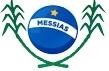 		          LEI Nº 406 DE 02 DE JANEIRO DE 2024 LEI ORÇAMENTÁRIA ANUAL  PARA 2024PREFEITO: MARCOS JOSE HERCULANO DA SILVA LEI N º 406, DE 02 DE JANEIRO DE 2024."Estima a Receita e Fixa a Despesa do Município de MESSIAS para o exercício financeiro de 2024 e dá outras providencias”Faço saber, que o Povo de MESSIAS, Estado de Alagoas, por intermédio de seus representantes legais, aprova e eu sanciono a seguinte Lei:CAPÍTULO ISeção IDas Disposições PreliminaresArt. 1º - Esta Lei estima a receita do Município de MESSIAS para o exercício financeiro de 2024, no montante de R$ 117.137.977,00 (Cento e Dezessete Milhões e Cento e Trinta e Sete Mil e Novecentos e Setenta e Sete Reais) e fixa a despesa em igual valor, compreendendo:- O Orçamento Fiscal referente aos Poderes Legislativo e Executivo, seus órgãos e fundos, no valor de R$ 76.715.238,00 (Setenta e Seis Milhões e Setecentos e Quinze Mil e Duzentos e Trinta e Oito Reais).- O Orçamento da Seguridade Social, abrangendo os órgãos e fundos da administração direta cujas ações sejam relativas à saúde, previdência e assistência social, no valor de R$ 40.422.739,00 (Quarenta Milhões e Quatrocentos e vinte e Dois Mil e Setecentos e Trinta e Nove Reais).CAPÍTULO IIDOS ORÇAMENTOS FISCAL E DA SEGURIDADE SOCIALSeção IDa Estimativa da ReceitaArt. 2º - A receita total estimada nos Orçamentos Fiscal e da Seguridade Social no valor de R$ 117.137.977,00 (Cento e Dezessete Milhões e Cento e Trinta e Sete Mil e Novecentos e Setenta e Sete Reais), discriminada na forma a seguir, decorrerá da arrecadação de tributos, receita patrimonial, receita de serviços, transferências constitucionais, transferências voluntárias e outras receitas correntes e de capital, prevista na legislação vigente.QUADRO ISeção IIDa Fixação da DespesaArt. 3º - A despesa total fixada nos Orçamentos Fiscal e da Seguridade Social é R$ 117.137.977,00 (Cento e Dezessete Milhões e Cento e Trinta e Sete Mil e Novecentos e Setenta e Sete Reais), distribuída entre os órgãos orçamentários, por funções de governo e por categoria econômica e grupos de natureza da despesa, conforme discriminação a seguir:I - Por ÓrgãosQUADRO IISeção IIIDas AutorizaçõesArt. 4º - Fica o Poder Executivo autorizado a abrir créditos adicionais suplementares nos limites e com os recursos abaixo indicados, criando se necessário elemento de despesa dentro de cada ação:- decorrentes de superávit financeiro até o seu limite apurado, de acordo com o estabelecido no art.43, §1º, Inciso I e §2º da Lei 4.320/64;- decorrentes do excesso de arrecadação até o limite do mesmo, conforme estabelecido no art.43, §1º, Inciso II e §3º e §4º da Lei 4.320/64;- decorrentes de anulação parcial ou total de dotações, até o limite de 40,00% das mesmas, conforme o estabelecido no art.43, Inciso III da Lei 4.320/64, e com base no art.167, Inciso VI da Constituição Federal;- decorrentes do produto de operações de crédito autorizadas até o limite do mesmo, conforme estabelecido no art.43, §1º, Inciso IV da Lei 4.320/64;- decorrentes da anulação da Reserva de Contingência, em estrita observância ao disposto na Lei Complementar nº. 101, de 04 de maio de 2000, e na forma definida na Lei de Diretrizes Orçamentárias de 2024.§1º - A apuração do excesso de arrecadação, de que trata o art. 43, §3º, da Lei 4.320/1964, será realizada em cada fonte de recursos identificada na execução orçamentária da receita para fins de abertura de créditos adicionais suplementares, conforme exigência contida nos arts. 8º, parágrafo único, e 50, inciso I, da Lei Complementar 101/00.§2º - Os recursos oriundos de convênios e contratos de repasse não previstos no orçamento da receita, ou seu excesso, poderão ser utilizados por parte do Poder Executivo Municipal como fonte de recursos para abertura de créditos adicionais suplementares.§3º - A apuração do superávit financeiro, de que trata o art. 43, §1º, Inciso I e § 2º da Lei 4.320/1964, será realizada em cada fonte de recursos identificada no Balanço Patrimonial do exercício anterior para fins de abertura de créditos adicionais suplementares, conforme exigência contida nos arts. 8º, parágrafo único, e 50, inciso I, da Lei Complementar 101/00.Art. 5º - Fica o Chefe do Poder Executivo Municipal autorizado a realizar operações de crédito para financiamento de programas priorizados nesta Lei, nos limites fixados pelo Senado Federal e na forma do disposto da Lei Complementar nº 101/00 - Lei de Responsabilidade Fiscal.Capitulo III Seção IDas Disposições FinaisArt. 6º - As metas definidas na Lei de Diretrizes Orçamentárias, em obediência à Lei Complementar nº 101, de 04 de maio de 2000, ficam reajustadas na conformidade dos quadros correspondentes, que integram os demonstrativos consolidados desta Lei.Art. 7º - Esta Lei entrará em vigor a partir de 1º de janeiro de 2024, revogando-se as disposições em contrário.MARCOS JOSE HERCULANO DA SILVAPREFEITOESTADO DE ALAGOAS	ORÇAMENTO 2024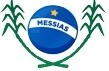 PREFEITURA MUNICIPAL DE MESSIAS	ANEXO 1 DA LEI 4.320/64RECEITA E DESPESA SEGUNDO A CATEGORIA ECONÔMICARESUMO DO ORÇAMENTOTOTAL DA RECEITA	117.137.977,00	TOTAL DA DESPESA	117.137.977,00ESTADO DE ALAGOAS	ORÇAMENTO 2024PREFEITURA MUNICIPAL DE MESSIAS	ANEXO 9 DA LEI 4.320/64DESPESA POR ÓRGÃO E FUNÇÃOLEI ORÇAMENTÁRIA ANUAL PARA 2024 DEMONSTRATIVO DE EVOLUÇÃO DA RECEITA ANEXO XConforme art. 22, III, da Lei nº 4.320/1964.LEI ORÇAMENTÁRIA ANUAL PARA 2024 DEMONSTRATIVO DE EVOLUÇÃO DA DESPESA ANEXO XIConforme art. 22, III, da Lei nº 4.320/1964.ESTADO DE ALAGOASPREFEITURA MUNICIPAL DE MESSIASQUADRO DEMONSTRATIVO DA DESPESA - QDDORÇAMENTO - PROGRAMA / 2024PREFEITO: MARCOS JOSE HERCULANO DA SILVA01 - CÂMARA MUNICIPAL0110 - CÂMARA MUNICIPAL01.0110.01.031.0001.2001	- MANUTENÇÃO DAS ATIV. DA CÂMARA MUNICIPAL0220 - GABINETE DO PREFEITO02.0220.04.122.0001.2002	- MANUTENÇÃO DAS ATIV. DO GABINETE DO PREFEITOTOTAL DA UNIDADE ORÇAMENTÁRIA: 0220	1.589.752,00TOTAL DO ÓRGÃO: 02	1.589.752,0003 - SECRETARIA MUNICIPAL DE ADMINISTRAÇÃO E FINANÇAS0330 - SECRETARIA MUNICIPAL DE ADMINISTRAÇÃO E FINANÇAS03.0330.04.122.0001.2003	- MANUTENÇÃO DAS ATIV. DA SECRETARIA MUNICIPAL DE ADMINISTRAÇÃO E FINANÇAS03.0330.15.451.0004.1035	- CONSTRUÇÃO DE ESPAÇO MULTIEVENTOS0440 - MANUTENÇÃO DA SECRETARIA MUNICIPAL DE EDUCAÇÃO E CULTURA04.0440.12.122.0001.2007	- MANUTENÇÃO DAS ATIV. DA SECRETARIA MUNICIPAL DE EDUCAÇÃO E CULTURA04.0440.12.122.0003.1026	- DESAPROPRIAÇÃO/AQUISIÇÃO DE TERRENOS4490.93.00.00.00.0000	- 1500.00.000 -    INDENIZAÇÕES E RESTITUIÇÕES	47.470,00TOTAL DA ESTRUTURA: 04.0440.12.122.0003.1026	47.470,0004.0440.12.122.0003.1027	- CONSTRUÇÃO DE BIBLIOTECAS ESCOLARES4490.51.00.00.00.0000	- 1569.00.000 -    OBRAS E INSTALAÇÕES	60.000,00TOTAL DA ESTRUTURA: 04.0440.12.122.0003.1027	60.000,0004.0440.12.125.0003.2009	- MANUTENÇÃO DO CONSELHO MUNICIPAL DE EDUCAÇÃO04.0440.12.361.0003.1013	- AQUISIÇÃO DE TRANSPORTE ESCOLAR - FNDE4490.52.00.00.00.0000	- 1569.00.000 -    EQUIPAMENTOS E MATERIAL PERMANENTE	600.000,00TOTAL DA ESTRUTURA: 04.0440.12.361.0003.1013	600.000,0004.0440.12.361.0003.1016	- CONSTRUÇÃO, REFORMA E/OU AMPLIAÇÃO DE SALAS DE RECURSOS MULTIFUNCIONAIS04.0440.12.361.0003.2013	- MANUTENÇÃO DO PROGRAMA NAC. DE AP. AO TRANSPORTE ESCOLAR - PNATE/FUNDAMENTAL3390.30.00.00.00.0000	- 1553.00.000 -    MATERIAL DE CONSUMO	16.971,0004.0440.12.361.0003.2014	- MANUTENÇÃO DO PROGR. NAC. DE ALIMENTAÇÃO ESCOLAR - PNAE/FUNDAMENTAL3390.30.00.00.00.0000	- 1552.00.000 -    MATERIAL DE CONSUMO	335.000,00TOTAL DA ESTRUTURA: 04.0440.12.361.0003.2014	335.000,0004.0440.12.361.0003.2020	- MANUTENÇÃO DO PROGRAMA EDUCAÇÃO CONECTADA04.0440.12.361.0003.2051	- PROGRAMA DE AQUISIÇÃO DE LIVRO DIDÁTICO3390.32.00.00.00.0000	- 1569.00.000 -    MATERIAL, BEM OU SERVIÇO PARA DISTRIBUIÇÃO GRATUITA	60.000,00TOTAL DA ESTRUTURA: 04.0440.12.361.0003.2051	60.000,0004.0440.12.362.0003.2024	- MANUTENÇÃO DO PROGRAMA DE GESTÃO INTEGRADA DE TRANSPORTE ESCOLAR - GEITE-----04.0440.12.365.0003.2015	- MANUTENÇÃO DO PROGR. NAC. DE ALIMENTAÇÃO ESCOLAR - PNAE/CRECHE3390.30.00.00.00.0000	- 1552.00.000 -    MATERIAL DE CONSUMO	147.375,00TOTAL DA ESTRUTURA: 04.0440.12.365.0003.2015	147.375,0004.0440.12.365.0003.2016	- MANUTENÇÃO DO PROGR. NAC. DE ALIMENTAÇÃO ESCOLAR - PNAE/PRÉ-ESCOLA3390.30.00.00.00.0000	- 1552.00.000 -    MATERIAL DE CONSUMO	107.718,00TOTAL DA ESTRUTURA: 04.0440.12.365.0003.2016	107.718,0004.0440.12.365.0003.2019	- MANUTENÇÃO DO PROGRAMA BRASIL CARINHOSO04.0440.12.365.0003.2022	- MANUTENÇÃO DO PROGRAMA TEMPO DE APRENDER3190.04.00.00.00.0000	- 1569.00.000 -    CONTRATAÇÃO POR TEMPO DETERMINADO	15.000,0004.0440.12.366.0003.2017	- MANUTENÇÃO DO PROGR. NAC. DE ALIMENTAÇÃO ESCOLAR - PNAE/EJA3390.30.00.00.00.0000	- 1552.00.000 -    MATERIAL DE CONSUMO	45.350,00TOTAL DA ESTRUTURA: 04.0440.12.366.0003.2017	45.350,0004.0440.12.367.0003.2036	- MANUTENÇÃO DO PROG. NAC. DE ALIMENTAÇÃO ESCOLAR - PNAE/AEE3390.30.00.00.00.0000	- 1552.00.000 -    MATERIAL DE CONSUMO	14.000,00TOTAL DA ESTRUTURA: 04.0440.12.367.0003.2036	14.000,0004.0440.27.812.0003.2012	- APOIO AO DESPORTO AMADORTOTAL DA UNIDADE ORÇAMENTÁRIA: 0440	9.081.463,000441 - FUNDO DE MANUT E DESENV. DA EDUCAÇÃO BÁSICA  -FUNDEB04.0441.12.361.0003.1003	- CONSTRUÇÃO, REFORMA E/OU AMPLIAÇÃO DE UNIDADES ESCOLARESTOTAL DA UNIDADE ORÇAMENTÁRIA: 0441	27.882.886,000442 - FUNDO MUNICIPAL DE CULTURA04.0442.13.392.0003.2011	- APOIO AS FESTIVIDADES CIVICAS, TRADICIONAIS E EVENTOS CULTURAIS DO MUNICIPIO0550 - SECRETARIA MUNICPAL DE SAÚDE05.0550.10.122.0001.6001	- MANUTENÇÃO DAS ATIV. DA SECRETARIA MUNICIPAL DE SAÚDE3390.39.00.00.00.0000	- 1500.01.002 -    OUTROS SERVIÇOS DE TERCEIROS - PESSOA JURÍDICA	3.904,00TOTAL DA ESTRUTURA: 05.0550.10.122.0001.6001	3.904,00TOTAL DA UNIDADE ORÇAMENTÁRIA: 0550	3.904,000551 - FUNDO MUNICIPAL DE SAÚDE05.0551.10.122.0006.6012	- MANUTENÇÃO DO FUNDO MUNICIPAL DE SAÚDE05.0551.10.125.0006.6013	- MANUTENÇÃO DO CONSELHO MUNICPAL DE SAÚDE----------------------------------------------------0770 - SECRETARIA MUNICIPAL DE ASSISTÊNCIA SOCIAL07.0770.04.122.0008.5012	- CONSTRUÇÃO DA SEDE DA SEMAS-----------------TOTAL DA UNIDADE ORÇAMENTÁRIA: 0770	1.478.768,000771 - FUNDO MUNICIPAL DE ASSISTÊNCIA SOCIAL07.0771.08.122.0008.6011	- GESTÃO ADMINISTRATIVA DO FMAS07.0771.08.122.0008.6019	- GESTÃO DESCENTRALIZADA DO SUAS - IGD/SUAS3190.04.00.00.00.0000	- 1660.00.000 -    CONTRATAÇÃO POR TEMPO DETERMINADO	3.667,0007.0771.08.244.0008.5007	- CONSTRUÇÃO DO CENTRO DE REFERÊNCIA DA ASSISTÊNCIA SOCIAL (CRAS)4490.51.00.00.00.0000	- 1700.00.000 -    OBRAS E INSTALAÇÕES	187.765,00TOTAL DA ESTRUTURA: 07.0771.08.244.0008.5007	187.765,0007.0771.08.244.0008.6014	- PRIMEIRA INFÂNCIA NO SUAS - PROGRAMA CRIANÇA FELIZ3390.39.00.00.00.0000	- 1660.00.000 -    OUTROS SERVIÇOS DE TERCEIROS - PESSOA JURÍDICA	1.666,00TOTAL DA ESTRUTURA: 07.0771.08.244.0008.6016	5.665,00------------------------------------------------07.0771.08.244.0008.6053	- MANUTENÇÃO DO PROGRAMA PROCAD- SUASTOTAL DA UNIDADE ORÇAMENTÁRIA: 0771	4.828.012,000772 - FUNDO MUN.DOS DIR. DA CRIANÇA E DO ADOLESCENTE07.0772.08.243.0008.6022	- MANUTENÇÃO DO FUNDO MUN.DOS DIR. DA CRIANÇA E DO ADOLESCENTE0880 - SECRETARIA MUNICIPAL DE PLANEJAMENTO08.0880.04.121.0001.2039	- MANUTENÇÃO DAS ATIV. DA SECRETARIA MUNICIPAL DE PLANEJAMENTOTOTAL DA UNIDADE ORÇAMENTÁRIA: 0880	252.147,00TOTAL DO ÓRGÃO: 08	252.147,0009 - SECRETARIA MUNICIPAL DE INDÚSTRIA E COMÉRCIO0990 - SECRETARIA MUNICIPAL DE INDÚSTRIA E COMÉRCIO09.0990.22.122.0001.2040	- MANUTENÇÃO DAS ATIV. DA SECRETARIA MUNICIPAL DE INDÚSTRIA E COMÉRCIOTOTAL DA UNIDADE ORÇAMENTÁRIA: 0990	255.396,00TOTAL DO ÓRGÃO: 09	255.396,00- PROCURADORIA MUNICIPAL1010 - PROCURADORIAL MUNICIPAL10.1010.02.122.0001.2042	- MANUTENÇÃO DAS ATIV. DA PROCURADORIA MUNICIPALTOTAL DA UNIDADE ORÇAMENTÁRIA: 1010	559.281,00TOTAL DO ÓRGÃO: 10	559.281,00- INSTITUTO MUNICIPAL DE PREVIDENCIA DE MESSIAS - MESSIASPREV1111 - INSTITUTO MUNICIPAL DE PREVIDENCIA DE MESSIAS - MESSIASPREV11.1111.09.272.0005.5014	- REFORMA E/OU AQUISIÇÃO DE IMÓVEL - MESSIASPREV11.1111.09.843.0005.0002	- AMORTIZAÇÃO DE DÍVIDAS - MESSIASPREV4690.71.00.00.00.0000	- 1802.00.000 -    PRINCIPAL DA DÍVIDA POR CONTRATO	15.000,00TOTAL DA ESTRUTURA: 11.1111.09.843.0005.0002	15.000,0011.1111.09.999.9999.9998	- RESERVA DE CONTINGÊNCIA - RPPSDescriçãoValorRECEITAS CORRENTES.106.969.401,00IMPOSTOS, TAXAS E CONTRIBUIÇÕES DE MELHORIA3.096.862,00CONTRIBUIÇÕES3.157.509,00RECEITA PATRIMONIAL1.309.073,00RECEITA DE SERVIÇOS916.000,00TRANSFERÊNCIAS CORRENTES94.141.807,00OUTRAS RECEITAS CORRENTES4.348.150,00RECEITAS DE CAPITAL16.335.960,00TRANSFERÊNCIAS DE CAPITAL16.335.960,00RECEITAS CORRENTES - INTRA-ORÇAMENTÁRIAS2.184.000,00CONTRIBUIÇÕES2.184.000,00DEDUÇÕES DAS RECEITAS-8.351.384,00DEDUÇÕES DAS RECEITAS CORRENTES-8.351.384,00TOTAL117.137.977,00ÓrgãoFiscalSeguridadeTotalCÂMARA MUNICIPAL3.297.675,000,003.297.675,00GABINETE DO PREFEITO1.589.752,000,001.589.752,00SECRETARIA MUNICIPAL DE ADMINISTRAÇÃO E FINANÇAS33.079.385,000,0033.079.385,00SECRETARIA MUNICIPAL DE EDUCAÇÃO E CULTURA37.681.602,000,0037.681.602,00SECRETARIA MUNICIPAL DE SAÚDE0,0023.814.926,0023.814.926,00SECRETARIA MUNICIPAL DE ASSISTÊNCIA SOCIAL0,006.322.113,006.322.113,00SECRETARIA MUNICIPAL DE PLANEJAMENTO252.147,000,00252.147,00SECRETARIA MUNICIPAL DE INDÚSTRIA E COMÉRCIO255.396,000,00255.396,00PROCURADORIA MUNICIPAL559.281,000,00559.281,00INSTITUTO MUNICIPAL DE PREVIDENCIA DE MESSIAS - MESSIASPREV0,0010.285.700,0010.285.700,00TOTAL76.715.238,0040.422.739,00117.137.977,00II - Por Funções de GovernoQUADRO IIIQUADRO IIIQUADRO IIIQUADRO IIILEGISLATIVO3.297.675,000,003.297.675,00JUDICIÁRIO559.281,000,00559.281,00ADMINISTRAÇÃO14.641.497,000,0014.641.497,00ASSISTÊNCIA SOCIAL0,006.322.113,006.322.113,00PREVIDÊNCIA SOCIAL0,0010.285.700,0010.285.700,00SAÚDE0,0023.814.926,0023.814.926,00EDUCAÇÃO36.865.408,000,0036.865.408,00CULTURA717.253,000,00717.253,00URBANISMO11.221.455,000,0011.221.455,00HABITAÇÃO3.000.000,000,003.000.000,00SANEAMENTO750.000,000,00750.000,00INDÚSTRIA255.396,000,00255.396,00ENERGIA280.000,000,00280.000,00TRANSPORTE650.000,000,00650.000,00DESPORTO E LAZER2.707.300,000,002.707.300,00ENCARGOS ESPECIAIS1.726.407,000,001.726.407,00RESERVA DE CONTIGÊNCIA43.566,000,0043.566,00TOTAL76.715.238,0040.422.739,00117.137.977,00III - Por Grupo de Natureza da DespesaQUADRO IVQUADRO IVQUADRO IVQUADRO IVDESPESAS CORRENTES52.401.227,5037.651.647,0090.052.874,50PESSOAL E ENCARGOS SOCIAIS31.973.634,6716.234.814,0048.208.448,67JUROS E ENCARGOS DA DÍVIDA23.899,000,0023.899,00OUTRAS DESPESAS CORRENTES20.360.127,8318.353.133,0038.713.260,83RESERVA DE CONTINGENCIA43.566,003.063.700,003.107.266,00DESPESAS DE CAPITAL24.314.010,502.771.092,0027.085.102,50INVESTIMENTOS22.611.502,502.556.092,0025.167.594,50INVERSÕES FINANCEIRAS0,00200.000,00200.000,00AMORTIZACAO DA DIVIDA1.702.508,0015.000,001.717.508,00TOTAL76.715.238,0040.422.739,00117.137.977,00RECEITARECEITAR$R$R$DESPESADESPESADESPESADESPESAR$R$R$RECEITAS CORRENTES.106.969.401,00 DESPESAS CORRENTES106.969.401,00 DESPESAS CORRENTES106.969.401,00 DESPESAS CORRENTES90.052.874,50IMPOSTOS, TAXAS E CONTRIBUIÇÕES DE MELHORIA3.096.862,003.096.862,003.096.862,00PESSOAL E ENCARGOS SOCIAISPESSOAL E ENCARGOS SOCIAISPESSOAL E ENCARGOS SOCIAIS48.208.448,6748.208.448,6748.208.448,6748.208.448,67CONTRIBUIÇÕES3.157.509,003.157.509,003.157.509,00JUROS E ENCARGOS DA DÍVIDAJUROS E ENCARGOS DA DÍVIDAJUROS E ENCARGOS DA DÍVIDA23.899,0023.899,0023.899,0023.899,00RECEITA PATRIMONIAL1.309.073,001.309.073,001.309.073,00OUTRAS DESPESAS CORRENTESOUTRAS DESPESAS CORRENTESOUTRAS DESPESAS CORRENTES38.713.260,8338.713.260,8338.713.260,8338.713.260,83RECEITA DE SERVIÇOS916.000,00916.000,00916.000,00RESERVA DE CONTINGENCIARESERVA DE CONTINGENCIARESERVA DE CONTINGENCIA3.107.266,003.107.266,003.107.266,003.107.266,00TRANSFERÊNCIAS CORRENTES94.141.807,0094.141.807,0094.141.807,00DESPESAS DE CAPITALDESPESAS DE CAPITALDESPESAS DE CAPITAL27.085.102,50OUTRAS RECEITAS CORRENTES4.348.150,004.348.150,004.348.150,00INVESTIMENTOSINVESTIMENTOSINVESTIMENTOS25.167.594,5025.167.594,5025.167.594,5025.167.594,50DEDUÇÕES DAS RECEITAS-8.351.384,00-8.351.384,00INVERSÕES FINANCEIRAS200.000,00200.000,00200.000,00DEDUÇÕES DAS RECEITAS CORRENTES-8.351.384,00-8.351.384,00-8.351.384,00AMORTIZACAO DA DIVIDA1.717.508,001.717.508,001.717.508,00RECEITAS DE CAPITAL16.335.960,0016.335.960,00TRANSFERÊNCIAS DE CAPITAL16.335.960,0016.335.960,0016.335.960,00RECEITAS CORRENTES - INTRA-ORÇAMENTÁRIAS2.184.000,002.184.000,00CONTRIBUIÇÕES2.184.000,002.184.000,002.184.000,00TOTAL117.137.977,00117.137.977,00TOTAL117.137.977,00RECEITA CORRENTE106.969.401,00 DESPESAS CORRENTES90.052.874,50RECEITA DE CAPITAL16.335.960,00 DESPESAS DE CAPITAL27.085.102,50RECEITAS CORRENTES INTRAORÇAMENTÁRIAS2.184.000,00 RESERVAS3.107.266,00RECEITAS DE CAPITAL INTRAORÇAMENTÁRIAS0,00DEDUÇÕES DA RECEITAS-8.351.384,001.0.0.0.00.0.0.00.00.00.00RECEITAS CORRENTES.106.969.401,001.1.0.0.00.0.0.00.00.00.00IMPOSTOS, TAXAS E CONTRIBUIÇÕES DE MELHORIA3.096.862,001.1.1.0.00.0.0.00.00.00.00IMPOSTOS3.018.040,001.1.1.2.00.0.0.00.00.00.00IMPOSTOS SOBRE O PATRIMÔNIO184.607,001.1.1.2.50.0.0.00.00.00.00IMPOSTO SOBRE A PROPRIEDADE PREDIAL E TERRITORIAL URBANA121.907,001.1.1.2.50.0.1.00.00.00.00IMPOSTO SOBRE A PROPRIEDADE PREDIAL E TERRITORIAL URBANA - PRINCIPAL67.726,001.1.1.2.50.0.1.01.00.00.00IMPOSTO SOBRE A PROPRIEDADE PREDIAL E TERRITORIAL URBANA - PROPRIA26.061,001.1.1.2.50.0.1.02.00.00.00IMPOSTO SOBRE A PROPRIEDADE PREDIAL E TERRITORIAL URBANA - MDE19.539,001.1.1.2.50.0.1.03.00.00.00IMPOSTO SOBRE A PROPRIEDADE PREDIAL E TERRITORIAL URBANA - ASPS22.126,001.1.1.2.50.0.3.00.00.00.00IMPOSTO SOBRE A PROPRIEDADE PREDIAL E TERRITORIAL URBANA - DÍVIDA ATIVA54.181,001.1.1.2.50.0.3.01.00.00.00IMPOSTO SOBRE A P. PREDIAL E TERRITORIAL URBANA - DÍVIDA ATIVA - PROPRIO20.849,001.1.1.2.50.0.3.02.00.00.00IMPOSTO SOBRE A P. PREDIAL E TERRITORIAL URBANA - DÍVIDA ATIVA - MDE15.631,001.1.1.2.50.0.3.03.00.00.00IMPOSTO SOBRE A P. PREDIAL E TERRITORIAL URBANA - DÍVIDA ATIVA - ASPS17.701,001.1.1.2.53.0.0.00.00.00.00IMPOSTOS SOBRE TRANSMISSÃO "INTER VIVOS" DE BENS IMÓVEIS E DE DIREITOS REAIS SOBRE IMÓVEIS62.700,001.1.1.2.53.0.1.00.00.00.00IMPOSTOS SOBRE TRANSMISSÃO "INTER VIVOS" DE BENS IMÓVEIS E DE DIREITOS REAIS SOBRE IMÓVEIS - PRINCIPAL62.700,001.1.1.2.53.0.1.01.00.00.00IMP. S/ T. "INTER VIVOS" DE B. I. E DE DIREITOS REAIS S/ IMÓVEIS - PROPRIO24.127,001.1.1.2.53.0.1.02.00.00.00IMP. S/ T. "INTER VIVOS" DE B. I. E DE DIREITOS REAIS S/ IMÓVEIS - MDE18.089,001.1.1.2.53.0.1.03.00.00.00IMP. S/ T. "INTER VIVOS" DE B. I. E DE DIREITOS REAIS S/ IMÓVEIS - ASPS20.484,001.1.1.3.00.0.0.00.00.00.00IMPOSTOS SOBRE A RENDA E PROVENTOS DE QUALQUER NATUREZA1.802.708,001.1.1.3.03.0.0.00.00.00.00IMPOSTO SOBRE A RENDA - RETIDO NA FONTE1.802.708,001.1.1.3.03.1.0.00.00.00.00IMPOSTO SOBRE A RENDA - RETIDO NA FONTE - TRABALHO1.802.708,001.1.1.3.03.1.1.00.00.00.00IMPOSTO SOBRE A RENDA - RETIDO NA FONTE - TRABALHO - PRINCIPAL1.802.708,001.1.1.3.03.1.1.01.00.00.00IMPOSTO SOBRE A RENDA - RETIDO NA FONTE - TRABALHO - PRINCIPAL - PROPRIO693.682,001.1.1.3.03.1.1.02.00.00.00IMPOSTO SOBRE A RENDA - RETIDO NA FONTE - TRABALHO - PRINCIPAL - MDE520.081,001.1.1.3.03.1.1.03.00.00.00IMPOSTO SOBRE A RENDA - RETIDO NA FONTE - TRABALHO - PRINCIPAL - ASPS588.945,001.1.1.4.00.0.0.00.00.00.00IMPOSTOS SOBRE A PRODUÇÃO E CIRCULAÇÃO DE MERCADORIAS E SERVIÇOS1.030.725,001.1.1.4.51.0.0.00.00.00.00IMPOSTOS SOBRE SERVIÇOS1.030.725,001.1.1.4.51.1.0.00.00.00.00IMPOSTO SOBRE SERVIÇOS DE QUALQUER NATUREZA - ISSQN1.030.725,001.1.1.4.51.1.1.00.00.00.00IMPOSTO SOBRE SERVIÇOS DE QUALQUER NATUREZA - ISSQN - PRINCIPAL1.030.725,001.1.1.4.51.1.1.01.00.00.00IMPOSTO SOBRE SERVIÇOS DE QUALQUER NATUREZA - ISSQN - PROPRIO396.623,001.1.1.4.51.1.1.02.00.00.00IMPOSTO SOBRE SERVIÇOS DE QUALQUER NATUREZA - ISSQN - MDE297.364,001.1.1.4.51.1.1.03.00.00.00IMPOSTO SOBRE SERVIÇOS DE QUALQUER NATUREZA - ISSQN - ASPS336.738,001.1.2.0.00.0.0.00.00.00.00TAXAS78.822,001.1.2.1.00.0.0.00.00.00.00TAXAS PELO EXERCÍCIO DO PODER DE POLÍCIA78.822,001.1.2.1.01.0.0.00.00.00.00TAXAS DE INSPEÇÃO, CONTROLE E FISCALIZAÇÃO78.822,001.1.2.1.01.0.1.00.00.00.00TAXAS DE INSPEÇÃO, CONTROLE E FISCALIZAÇÃO - PRINCIPAL78.822,001.2.0.0.00.0.0.00.00.00.00CONTRIBUIÇÕES3.157.509,001.2.1.0.00.0.0.00.00.00.00CONTRIBUIÇÕES SOCIAIS2.734.550,001.2.1.5.00.0.0.00.00.00.00CONTRIBUIÇÕES PARA REGIMES PRÓPRIOS DE PREVIDÊNCIA E SISTEMA DE PROTEÇÃO SOCIAL2.734.550,001.2.1.5.01.0.0.00.00.00.00CONTRIBUIÇÃO DO SERVIDOR CIVIL2.734.550,001.2.1.5.01.1.0.00.00.00.00CONTRIBUIÇÃO DO SERVIDOR CIVIL ATIVO2.730.000,001.2.1.5.01.1.1.00.00.00.00CONTRIBUIÇÃO DO SERVIDOR CIVIL ATIVO - PRINCIPAL2.730.000,001.2.1.5.01.2.0.00.00.00.00CONTRIBUIÇÃO DO SERVIDOR CIVIL INATIVO4.550,001.2.1.5.01.2.1.00.00.00.00CONTRIBUIÇÃO DO SERVIDOR CIVIL INATIVO - PRINCIPAL4.550,001.2.4.0.00.0.0.00.00.00.00CONTRIBUIÇÃO PARA O CUSTEIO DO SERVIÇO DE ILUMINAÇÃO PÚBLICA422.959,001.2.4.1.00.0.0.00.00.00.00CONTRIBUIÇÃO PARA O CUSTEIO DO SERVIÇO DE ILUMINAÇÃO PÚBLICA422.959,001.2.4.1.50.0.0.00.00.00.00CONTRIBUIÇÃO PARA O CUSTEIO DO SERVIÇO DE ILUMINAÇÃO PÚBLICA422.959,001.2.4.1.50.0.1.00.00.00.00CONTRIBUIÇÃO PARA O CUSTEIO DO SERVIÇO DE ILUMINAÇÃO PÚBLICA - PRINCIPAL422.959,001.3.0.0.00.0.0.00.00.00.00RECEITA PATRIMONIAL1.309.073,001.3.2.0.00.0.0.00.00.00.00VALORES MOBILIÁRIOS1.309.073,001.3.2.1.00.0.0.00.00.00.00JUROS E CORREÇÕES MONETÁRIAS1.309.073,001.3.2.1.01.0.0.00.00.00.00REMUNERAÇÃO DE DEPÓSITOS BANCÁRIOS309.073,001.3.2.1.01.0.1.00.00.00.00REMUNERAÇÃO DE DEPÓSITOS BANCÁRIOS - PRINCIPAL309.073,001.3.2.1.04.0.0.00.00.00.00REMUNERAÇÃO DOS RECURSOS DO REGIME PRÓPRIO DE PREVIDÊNCIA SOCIAL - RPPS1.000.000,001.3.2.1.04.0.1.00.00.00.00REMUNERAÇÃO DOS RECURSOS DO REGIME PRÓPRIO DE PREVIDÊNCIA SOCIAL - RPPS - PRINCIPAL1.000.000,001.6.0.0.00.0.0.00.00.00.00RECEITA DE SERVIÇOS916.000,001.6.1.0.00.0.0.00.00.00.00SERVIÇOS ADMINISTRATIVOS E COMERCIAIS GERAIS916.000,001.6.1.1.00.0.0.00.00.00.00SERVIÇOS ADMINISTRATIVOS E COMERCIAIS GERAIS916.000,001.6.1.1.50.0.0.00.00.00.00SERVIÇOS DE ADMINISTRAÇÃO PREVIDENCIÁRIA916.000,001.6.1.1.50.1.0.00.00.00.00TAXA DE ADMINISTRAÇÃO DO RPPS916.000,001.7.0.0.00.0.0.00.00.00.00TRANSFERÊNCIAS CORRENTES94.141.807,001.7.1.0.00.0.0.00.00.00.00TRANSFERÊNCIAS DA UNIÃO E DE SUAS ENTIDADES65.321.633,001.7.1.1.00.0.0.00.00.00.00TRANSFERÊNCIAS DECORRENTES DE PARTICIPAÇÃO NA RECEITA DA UNIÃO35.829.351,001.7.1.1.51.0.0.00.00.00.00COTA-PARTE DO FUNDO DE PARTICIPAÇÃO DOS MUNICÍPIOS - FPM35.785.491,001.7.1.1.51.1.0.00.00.00.00COTA-PARTE DO FUNDO DE PARTICIPAÇÃO DOS MUNICÍPIOS - COTA MENSAL31.333.420,001.7.1.1.51.1.1.00.00.00.00COTA-PARTE DO FUNDO DE PARTICIPAÇÃO DOS MUNICÍPIOS - COTA MENSAL - PRINCIPAL31.333.420,001.7.1.1.51.1.1.01.00.00.00COTA-PARTE DO FUNDO DE PARTICIPAÇÃO DOS MUNICÍPIOS - COTA MENSAL - PROPRIO12.057.100,001.7.1.1.51.1.1.02.00.00.00COTA-PARTE DO FUNDO DE PARTICIPAÇÃO DOS MUNICÍPIOS - COTA MENSAL - MDE2.773.008,001.7.1.1.51.1.1.03.00.00.00COTA-PARTE DO FUNDO DE PARTICIPAÇÃO DOS MUNICÍPIOS - COTA MENSAL - ASPS10.236.628,001.7.1.1.51.1.1.04.00.00.00COTA-PARTE DO FUNDO DE PARTICIPAÇÃO DOS MUNICÍPIOS - COTA MENSAL - FUNDEB6.266.684,001.7.1.1.51.2.0.00.00.00.00COTA-PARTE DO FUNDO DE PARTICIPAÇÃO DOS MUNICÍPIOS - COTAS EXTRAORDINÁRIAS4.452.071,001.7.1.1.51.2.0.01.00.00.00COTA-PARTE DO F. DE PARTICIPAÇÃO DOS MU. - COTAS EXTRAORDINÁRIAS - PROPRIO3.167.649,001.7.1.1.51.2.0.02.00.00.00COTA-PARTE DO F. DE PARTICIPAÇÃO DOS MU. - COTAS EXTRAORDINÁRIAS - MDE1.284.422,001.7.1.1.52.0.0.00.00.00.00COTA-PARTE DO IMPOSTO SOBRE A PROPRIEDADE TERRITORIAL RURAL43.860,001.7.1.1.52.0.1.00.00.00.00COTA-PARTE DO IMPOSTO SOBRE A PROPRIEDADE TERRITORIAL RURAL - PRINCIPAL43.860,001.7.1.1.52.0.1.01.00.00.00COTA-PARTE DO IMPOSTO SOBRE A PROPRIEDADE TERRITORIAL RURAL - PROPRIO16.877,001.7.1.1.52.0.1.02.00.00.00COTA-PARTE DO IMPOSTO SOBRE A PROPRIEDADE TERRITORIAL RURAL - MDE3.882,001.7.1.1.52.0.1.03.00.00.00COTA-PARTE DO IMPOSTO SOBRE A PROPRIEDADE TERRITORIAL RURAL - ASPS14.329,001.7.1.1.52.0.1.04.00.00.00COTA-PARTE DO IMPOSTO SOBRE A PROPRIEDADE TERRITORIAL RURAL - FUNDEB8.772,001.7.1.2.00.0.0.00.00.00.00TRANSFERÊNCIAS DAS COMPENSAÇÕES FINANCEIRAS PELA EXPLORAÇÃO DE RECURSOS NATURAIS10.037.646,001.7.1.2.52.0.0.00.00.00.00COTA-PARTE DA COMPENSAÇÃO FINANCEIRA PELA PRODUÇÃO DE PETRÓLEO10.037.646,001.7.1.2.52.1.0.00.00.00.00COTA-PARTE DA COMPENSAÇÃO FINANCEIRA PELA PRODUÇÃO DE PETRÓLEO - LEI Nº 7.990/898.910.837,001.7.1.2.52.1.1.00.00.00.00COTA-PARTE DA COMPENSAÇÃO FINANCEIRA PELA PRODUÇÃO DE PETRÓLEO - LEI Nº 7.990/89 - PRINCIPAL8.910.837,001.7.1.2.52.4.0.00.00.00.00COTA-PARTE DO FUNDO ESPECIAL DO PETRÓLEO - FEP1.126.809,001.7.1.2.52.4.1.00.00.00.00COTA-PARTE DO FUNDO ESPECIAL DO PETRÓLEO - FEP - PRINCIPAL1.126.809,001.7.1.3.00.0.0.00.00.00.00TRANSFERÊNCIAS DE RECURSOS DO SISTEMA ÚNICO DE SAÚDE - SUS7.359.941,001.7.1.3.50.0.0.00.00.00.00TRANSFERÊNCIAS DE RECURSOS DO SISTEMA ÚNICO DE SAÚDE - SUS - REPASSES FUNDO A FUNDO - BLOCO DE MANUTENÇÃO DAS AÇÕES E SERVIÇOS PÚBLICOS DE SAÚDE7.359.941,001.7.1.3.50.1.0.00.00.00.00TRANSFERÊNCIAS DE RECURSOS DO BLOCO DE MANUTENÇÃO DAS AÇÕES E SERVIÇOS PÚBLICOS DE SAÚDE - ATENÇÃO PRIMÁRIA5.901.575,001.7.1.3.50.1.1.00.00.00.00TRANSFERÊNCIAS DE RECURSOS DO BLOCO DE MANUTENÇÃO DAS AÇÕES E SERVIÇOS PÚBLICOS DE SAÚDE - ATENÇÃO PRIMÁRIA - PRINCIPAL4.957.313,001.7.1.3.50.1.2.00.00.00.00TRANSF.PROV.DO GOV.FED.DEST.AO VENC.DOS AG.COMUNITÁRIOS944.262,001.7.1.3.50.2.0.00.00.00.00TRANSFERÊNCIAS DE RECURSOS DO BLOCO DE MANUTENÇÃO DAS AÇÕES E SERVIÇOS PÚBLICOS DE SAÚDE - ATENÇÃO ESPECIALIZADA802.839,001.7.1.3.50.2.1.00.00.00.00TRANSFERÊNCIAS DE RECURSOS DO BLOCO DE MANUTENÇÃO DAS AÇÕES E SERVIÇOS PÚBLICOS DE SAÚDE - ATENÇÃO ESPECIALIZADA - PRINCIPAL802.839,001.7.1.3.50.3.0.00.00.00.00TRANSFERÊNCIAS DE RECURSOS DO BLOCO DE MANUTENÇÃO DAS AÇÕES E SERVIÇOS PÚBLICOS DE SAÚDE - VIGILÂNCIA EM SAÚDE487.188,001.7.1.3.50.3.1.00.00.00.00TRANSFERÊNCIAS DE RECURSOS DO BLOCO DE MANUTENÇÃO DAS AÇÕES E SERVIÇOS PÚBLICOS DE SAÚDE - VIGILÂNCIA EM SAÚDE - PRINCIPAL288.555,001.7.1.3.50.3.2.00.00.00.00TRANSF.PROV.DO GOV.FED.DEST.AO VENC.DOS AG.DE ENDEMIAS198.633,001.7.1.3.50.4.0.00.00.00.00TRANSFERÊNCIAS DE RECURSOS DO BLOCO DE MANUTENÇÃO DAS AÇÕES E SERVIÇOS PÚBLICOS DE SAÚDE - ASSISTÊNCIA FARMACÊUTICA111.957,001.7.1.3.50.4.1.00.00.00.00TRANSFERÊNCIAS DE RECURSOS DO BLOCO DE MANUTENÇÃO DAS AÇÕES E SERVIÇOS PÚBLICOS DE SAÚDE - ASSISTÊNCIA FARMACÊUTICA - PRINCIPAL111.957,001.7.1.3.50.5.0.00.00.00.00TRANSFERÊNCIAS DE RECURSOS DO BLOCO DE MANUTENÇÃO DAS AÇÕES E SERVIÇOS PÚBLICOS DE SAÚDE - GESTÃO DO SUS56.382,001.7.1.3.50.5.1.00.00.00.00TRANSFERÊNCIAS DE RECURSOS DO BLOCO DE MANUTENÇÃO DAS AÇÕES E SERVIÇOS PÚBLICOS DE SAÚDE - GESTÃO DO SUS - PRINCIPAL16.382,001.7.1.3.50.5.2.00.00.00.00TRANSF.PROV.DO GOV.FED.DEST.AO VENC.DOS PROF.DA ENFERMAGEM40.000,001.7.1.4.00.0.0.00.00.00.00TRANSFERÊNCIAS DE RECURSOS DO FUNDO NACIONAL DO DESENVOLVIMENTO DA EDUCAÇÃO - FNDE1.597.914,001.7.1.4.50.0.0.00.00.00.00TRANSFERÊNCIAS DO SALÁRIO-EDUCAÇÃO427.592,001.7.1.4.50.0.1.00.00.00.00TRANSFERÊNCIAS DO SALÁRIO-EDUCAÇÃO - PRINCIPAL427.592,001.7.1.4.51.0.0.00.00.00.00TRANSFERÊNCIAS DIRETAS DO FNDE REFERENTES AO PROGRAMA DINHEIRO DIRETO NA ESCOLA - PDDE17.336,001.7.1.4.51.0.1.00.00.00.00TRANSFERÊNCIAS DIRETAS DO FNDE REFERENTES AO PROGRAMA DINHEIRO DIRETO NA ESCOLA - PDDE - PRINCIPAL17.336,001.7.1.4.52.0.0.00.00.00.00TRANSFERÊNCIAS REFERENTES AO PROGRAMA NACIONAL DE ALIMENTAÇÃO ESCOLAR - PNAE649.443,001.7.1.4.52.0.1.00.00.00.00TRANSFERÊNCIAS REFERENTES AO PROGRAMA NACIONAL DE ALIMENTAÇÃO ESCOLAR - PNAE - PRINCIPAL649.443,001.7.1.4.53.0.0.00.00.00.00TRANSFERÊNCIAS REFERENTES AO PROGRAMA NACIONAL DE APOIO AO TRANSPORTE DO ESCOLAR - PNATE60.379,001.7.1.4.53.0.1.00.00.00.00TRANSFERÊNCIAS REFERENTES AO PROGRAMA NACIONAL DE APOIO AO TRANSPORTE DO ESCOLAR - PNATE - PRINCIPAL60.379,001.7.1.4.55.0.0.00.00.00.00TRANSFERÊNCIAS REFERENTES AO PROGRAMA BRASIL ALFABETIZADO - PBA78.164,001.7.1.4.55.0.1.00.00.00.00TRANSFERÊNCIAS REFERENTES AO PROGRAMA BRASIL ALFABETIZADO - PBA - PRINCIPAL78.164,001.7.1.4.99.0.0.00.00.00.00OUTRAS TRANSFERÊNCIAS DIRETAS DO FUNDO NACIONAL DO DESENVOLVIMENTO DA EDUCAÇÃO - FNDE365.000,001.7.1.4.99.0.1.00.00.00.00OUTRAS TRANSFERÊNCIAS DIRETAS DO FUNDO NACIONAL DO DESENVOLVIMENTO DA EDUCAÇÃO - FNDE - PRINCIPAL365.000,001.7.1.5.00.0.0.00.00.00.00TRANSFERÊNCIAS DE RECURSOS DE COMPLEMENTAÇÃO DA UNIÃO AO FUNDO DE MANUTENÇÃO E DESENVOLVIMENTO DA EDUCAÇÃO BÁSICA E DE VALORIZAÇÃO DOS PROFISSIONAIS9.695.014,001.7.1.5.50.0.0.00.00.00.00TRANSFERÊNCIAS DE RECURSOS DE COMPLEMENTAÇÃO DA UNIÃO AO FUNDEB - VAAT5.313.984,001.7.1.5.50.0.1.00.00.00.00TRANSFERÊNCIAS DE RECURSOS DE COMPLEMENTAÇÃO DA UNIÃO AO FUNDEB - VAAT - PRINCIPAL5.313.984,001.7.1.5.51.0.0.00.00.00.00TRANSFERÊNCIAS DE RECURSOS DE COMPLEMENTAÇÃO DA UNIÃO AO FUNDEB - VAAF3.981.030,001.7.1.5.51.0.1.00.00.00.00TRANSFERÊNCIAS DE RECURSOS DE COMPLEMENTAÇÃO DA UNIÃO AO FUNDEB - VAAF - PRINCIPAL3.981.030,001.7.1.5.52.0.0.00.00.00.00TRANSFERÊNCIAS DE RECURSOS DE COMPLEMENTAÇÃO DA UNIÃO AO FUNDEB - VAAR400.000,001.7.1.5.52.0.1.00.00.00.00TRANSFERÊNCIAS DE RECURSOS DE COMPLEMENTAÇÃO DA UNIÃO AO FUNDEB - VAAR - PRINCIPAL400.000,001.7.1.6.00.0.0.00.00.00.00TRANSFERÊNCIAS DE RECURSOS DO FUNDO NACIONAL DE ASSISTÊNCIA SOCIAL - FNAS501.767,001.7.1.6.50.0.0.00.00.00.00TRANSFERÊNCIAS DE RECURSOS DO FUNDO NACIONAL DE ASSISTÊNCIA SOCIAL - FNAS501.767,001.7.1.6.50.0.1.00.00.00.00TRANSFERÊNCIAS DE RECURSOS DO FUNDO NACIONAL DE ASSISTÊNCIA SOCIAL - FNAS - PRINCIPAL501.767,001.7.1.6.50.0.1.01.00.00.00INDICE DE GESTÃO DESCENTRALIZADA DO SUAS24.578,001.7.1.6.50.0.1.02.00.00.00INDICE DE GESTÃO DESCENTRALIZADA - IGD/BF95.181,001.7.1.6.50.0.1.03.00.00.00PROGRAMA PRIMEIRA INFÂNCIA NO SUAS87.790,001.7.1.6.50.0.1.05.00.00.00BENEFÍCIO DE PRESTAÇÃO CONTINUADA - BPC5.665,001.7.1.6.50.0.1.06.00.00.00PISO FIXO DE MÉDIA COMPLEXIDADE - PAEFI57.058,001.7.1.6.50.0.1.07.00.00.00PISO FIXO DE MÉDIA COMPLEXIDADE - MSE52.745,001.7.1.6.50.0.1.08.00.00.00SERVIÇO DE CONVIVÊNCIA E FORTALECIMENTO DE VINCULOS - SCFV77.727,001.7.1.6.50.0.1.09.00.00.00PISO BÁSICO FIXO - PBF65.023,001.7.1.6.50.0.1.21.00.00.00PROGRAMA DE FORT.EMERG.DO ATENDIMENTO DO CADASTRO ÚNICO - PROCAD SUAS36.000,001.7.1.9.00.0.0.00.00.00.00OUTRAS TRANSFERÊNCIAS DE RECURSOS DA UNIÃO E DE SUAS ENTIDADES300.000,001.7.1.9.57.0.0.00.00.00.00TRANSFERÊNCIA ESPECIAL DA UNIÃO300.000,001.7.1.9.57.0.4.00.00.00.00TRANSFERÊNCIA ESPECIAL DA UNIÃO - ASS.SOCIAL300.000,001.7.2.0.00.0.0.00.00.00.00TRANSFERÊNCIAS DOS ESTADOS E DO DISTRITO FEDERAL E DE SUAS ENTIDADES11.573.622,001.7.2.1.00.0.0.00.00.00.00PARTICIPAÇÃO NA RECEITA DOS ESTADOS E DISTRITO FEDERAL10.398.472,001.7.2.1.50.0.0.00.00.00.00COTA-PARTE DO ICMS9.751.990,001.7.2.1.50.0.1.00.00.00.00COTA-PARTE DO ICMS - PRINCIPAL9.751.990,001.7.2.1.50.0.1.01.00.00.00COTA-PARTE DO ICMS - PROPRIO3.752.566,001.7.2.1.50.0.1.02.00.00.00COTA-PARTE DO ICMS - MDE863.051,001.7.2.1.50.0.1.03.00.00.00COTA-PARTE DO ICMS - ASPS3.185.975,001.7.2.1.50.0.1.04.00.00.00COTA-PARTE DO ICMS - FUNDEB1.950.398,001.7.2.1.51.0.0.00.00.00.00COTA-PARTE DO IPVA624.046,001.7.2.1.51.0.1.00.00.00.00COTA-PARTE DO IPVA - PRINCIPAL624.046,001.7.2.1.51.0.1.01.00.00.00COTA-PARTE DO IPVA - PROPRIO240.133,001.7.2.1.51.0.1.02.00.00.00COTA-PARTE DO IPVA - MDE55.228,001.7.2.1.51.0.1.03.00.00.00COTA-PARTE DO IPVA - ASPS203.876,001.7.2.1.51.0.1.04.00.00.00COTA-PARTE DO IPVA - FUNDEB124.809,001.7.2.1.52.0.0.00.00.00.00COTA-PARTE DO IPI - MUNICÍPIOS3.606,001.7.2.1.52.0.1.00.00.00.00COTA-PARTE DO IPI - MUNICÍPIOS - PRINCIPAL3.606,001.7.2.1.52.0.1.01.00.00.00COTA-PARTE DO IPI - MUNICÍPIOS - PROPRIO1.388,001.7.2.1.52.0.1.02.00.00.00COTA-PARTE DO IPI - MUNICÍPIOS - MDE319,001.7.2.1.52.0.1.03.00.00.00COTA-PARTE DO IPI - MUNICÍPIOS - ASPS1.178,001.7.2.1.52.0.1.04.00.00.00COTA-PARTE DO IPI - MUNICÍPIOS - FUNDEB721,001.7.2.1.53.0.0.00.00.00.00COTA-PARTE DA CONTRIBUIÇÃO DE INTERVENÇÃO NO DOMÍNIO ECONÔMICO18.830,001.7.2.1.53.0.1.00.00.00.00COTA-PARTE DA CONTRIBUIÇÃO DE INTERVENÇÃO NO DOMÍNIO ECONÔMICO - PRINCIPAL18.830,001.7.2.2.00.0.0.00.00.00.00TRANSFERÊNCIAS DAS COMPENSAÇÕES FINANCEIRAS PELA EXPLORAÇÃO DE RECURSOS NATURAIS68.187,001.7.2.2.52.0.0.00.00.00.00COTA-PARTE ROYALTIES - COMPENSAÇÃO FINANCEIRA PELA PRODUÇÃO DO PETRÓLEO68.187,001.7.2.2.52.0.1.00.00.00.00COTA-PARTE ROYALTIES - COMPENSAÇÃO FINANCEIRA PELA PRODUÇÃO DO PETRÓLEO - PRINCIPAL68.187,001.7.2.3.00.0.0.00.00.00.00TRANSFERÊNCIAS DE RECURSOS DO SISTEMA ÚNICO DE SAÚDE - SUS243.180,001.7.2.3.50.0.0.00.00.00.00TRANSFERÊNCIAS DE RECURSOS DO SISTEMA ÚNICO DE SAÚDE - SUS243.180,001.7.2.3.50.0.1.00.00.00.00TRANSFERÊNCIAS DE RECURSOS DO SISTEMA ÚNICO DE SAÚDE - SUS - PRINCIPAL243.180,001.7.2.3.50.0.1.01.00.00.00SESAU - ATENÇÃO PRIMÁRIA91.280,001.7.2.3.50.0.1.02.00.00.00SESAU - ATENÇÃO ESPECIALIZADA91.729,001.7.2.3.50.0.1.03.00.00.00SESAU - VIGILÂNCIA EM SAÚDE24.024,001.7.2.3.50.0.1.04.00.00.00SESAU - ASSISTÊNCIA FARMACÊUTICA36.147,001.7.2.4.00.0.0.00.00.00.00TRANSFERÊNCIAS DE CONVÊNIOS DOS ESTADOS E DF E DE SUAS ENTIDADES755.783,001.7.2.4.51.0.0.00.00.00.00TRANSFERÊNCIAS DE CONVÊNIOS DOS ESTADOS DESTINADAS A PROGRAMAS DE EDUCAÇÃO755.783,001.7.2.4.51.0.1.00.00.00.00TRANSFERÊNCIAS DE CONVÊNIOS DOS ESTADOS DESTINADAS A PROGRAMAS DE EDUCAÇÃO - PRINCIPAL755.783,001.7.2.4.51.0.1.01.00.00.00GESTÃO INTEGRADA DE TRANSPORTE ESCOLAR - GEITE675.783,001.7.2.4.51.0.1.02.00.00.00PROGRAMA ESCOLA 1080.000,001.7.2.9.00.0.0.00.00.00.00OUTRAS TRANSFERÊNCIAS DOS ESTADOS E DISTRITO FEDERAL108.000,001.7.2.9.51.0.0.00.00.00.00TRANSFERÊNCIAS DE ESTADOS DESTINADAS À ASSISTÊNCIA SOCIAL108.000,001.7.2.9.51.0.1.00.00.00.00TRANSFERÊNCIAS DE ESTADOS DESTINADAS À ASSISTÊNCIA SOCIAL - PRINCIPAL108.000,001.7.2.9.51.0.1.01.00.00.00PROTEÇÃO SOCIAL BÁSICA - PSB (ESTADO)54.000,001.7.2.9.51.0.1.02.00.00.00PROTEÇÃO SOCIAL ESPECIAL - PSE (ESTADO)54.000,001.7.5.0.00.0.0.00.00.00.00TRANSFERÊNCIAS DE OUTRAS INSTITUIÇÕES PÚBLICAS17.246.552,001.7.5.1.00.0.0.00.00.00.00TRANSFERÊNCIAS DE RECURSOS DO FUNDO DE MANUTENÇÃO E DESENVOLVIMENTO DA EDUCAÇÃO BÁSICA E DE VALORIZAÇÃO DOS PROFISSIONAIS DA EDUCAÇÃO - FUNDEB17.246.552,001.7.5.1.50.0.0.00.00.00.00TRANSFERÊNCIAS DE RECURSOS DO FUNDO DE MANUTENÇÃO E DESENVOLVIMENTO DA EDUCAÇÃO BÁSICA E DE VALORIZAÇÃO DOS PROFISSIONAIS DA EDUCAÇÃO - FUNDEB17.246.552,001.7.5.1.50.0.1.00.00.00.00TRANSFERÊNCIAS DE RECURSOS DO FUNDO DE MANUTENÇÃO E DESENVOLVIMENTO DA EDUCAÇÃO BÁSICA E DE VALORIZAÇÃO DOS PROFISSIONAIS DA EDUCAÇÃO - FUNDEB - PRINCIPAL17.246.552,001.9.0.0.00.0.0.00.00.00.00OUTRAS RECEITAS CORRENTES4.348.150,001.9.1.0.00.0.0.00.00.00.00MULTAS ADMINISTRATIVAS, CONTRATUAIS E JUDICIAIS70.000,001.9.1.1.00.0.0.00.00.00.00MULTAS ADMINISTRATIVAS, CONTRATUAIS E JUDICIAIS70.000,001.9.1.1.09.0.0.00.00.00.00MULTAS E JUROS PREVISTOS EM CONTRATOS70.000,001.9.1.1.09.0.1.00.00.00.00MULTAS E JUROS PREVISTOS EM CONTRATOS - PRINCIPAL70.000,001.9.2.0.00.0.0.00.00.00.00INDENIZAÇÕES, RESTITUIÇÕES E RESSARCIMENTOS897.000,001.9.2.2.00.0.0.00.00.00.00RESTITUIÇÕES897.000,001.9.2.2.99.0.0.00.00.00.00OUTRAS RESTITUIÇÕES897.000,001.9.2.2.99.0.1.00.00.00.00OUTRAS RESTITUIÇÕES - PRINCIPAL897.000,001.9.9.0.00.0.0.00.00.00.00DEMAIS RECEITAS CORRENTES3.381.150,001.9.9.9.00.0.0.00.00.00.00OUTRAS RECEITAS CORRENTES3.381.150,001.9.9.9.01.0.0.00.00.00.00APORTES PERIÓDICOS PARA AMORTIZAÇÃO DE DÉFICIT ATUARIAL DO REGIMES PRÓPRIOS DE PREVIDÊNCIA E SISTEMA DE PROTEÇÃO SOCIAL3.309.150,001.9.9.9.01.0.1.00.00.00.00APORTES PERIÓDICOS PARA AMORTIZAÇÃO DE DÉFICIT ATUARIAL DO REGIMES PRÓPRIOS DE PREVIDÊNCIA E SISTEMA DE PROTEÇÃO SOCIAL - PRINCIPAL3.309.150,001.9.9.9.03.0.0.00.00.00.00COMPENSAÇÕES FINANCEIRAS ENTRE OS REGIMES DE PREVIDÊNCIA72.000,001.9.9.9.03.0.1.00.00.00.00COMPENSAÇÕES FINANCEIRAS ENTRE OS REGIMES DE PREVIDÊNCIA - PRINCIPAL72.000,002.0.0.0.00.0.0.00.00.00.00RECEITAS DE CAPITAL16.335.960,002.4.0.0.00.0.0.00.00.00.00TRANSFERÊNCIAS DE CAPITAL16.335.960,002.4.1.0.00.0.0.00.00.00.00TRANSFERÊNCIAS DA UNIÃO E DE SUAS ENTIDADES16.335.960,002.4.1.1.00.0.0.00.00.00.00TRANSFERÊNCIAS DE RECURSOS DO SISTEMA ÚNICO DE SAÚDE - SUS1.580.000,002.4.1.1.51.0.0.00.00.00.00TRANSFERÊNCIAS DE RECURSOS DO SISTEMA ÚNICO DE SAÚDE - SUS - FUNDO A FUNDO - BLOCO DE ESTRUTURAÇÃO DA REDE DE SERVIÇOS PÚBLICOS DE SAÚDE1.580.000,002.4.1.1.51.1.0.00.00.00.00TRANSFERÊNCIAS DE RECURSOS DO BLOCO DE ESTRUTURAÇÃO DA REDE DE SERVIÇOS PÚBLICOS DE SAÚDE - ATENÇÃO PRIMÁRIA1.480.000,002.4.1.1.51.1.1.00.00.00.00TRANSFERÊNCIAS DE RECURSOS DO BLOCO DE ESTRUTURAÇÃO DA REDE DE SERVIÇOS PÚBLICOS DE SAÚDE - ATENÇÃO PRIMÁRIA - PRINCIPAL1.480.000,002.4.1.1.51.2.0.00.00.00.00TRANSFERÊNCIAS DE RECURSOS DO BLOCO DE ESTRUTURAÇÃO DA REDE DE SERVIÇOS PÚBLICOS DE SAÚDE - ATENÇÃO ESPECIALIZADA75.000,002.4.1.1.51.2.1.00.00.00.00TRANSFERÊNCIAS DE RECURSOS DO BLOCO DE ESTRUTURAÇÃO DA REDE DE SERVIÇOS PÚBLICOS DE SAÚDE - ATENÇÃO ESPECIALIZADA - PRINCIPAL75.000,002.4.1.1.51.4.0.00.00.00.00TRANSFERÊNCIAS DE RECURSOS DO BLOCO DE ESTRUTURAÇÃO DA REDE DE SERVIÇOS PÚBLICOS DE SAÚDE - VIGILÂNCIA EM SAÚDE25.000,002.4.1.1.51.4.1.00.00.00.00TRANSFERÊNCIAS DE RECURSOS DO BLOCO DE ESTRUTURAÇÃO DA REDE DE SERVIÇOS PÚBLICOS DE SAÚDE - VIGILÂNCIA EM SAÚDE - PRINCIPAL25.000,002.4.1.2.00.0.0.00.00.00.00TRANSFERÊNCIAS DE RECURSOS DO FUNDO NACIONAL DO DESENVOLVIMENTO DA EDUCAÇÃO - FNDE1.610.000,002.4.1.2.50.0.0.00.00.00.00TRANSFERÊNCIAS DE RECURSOS DESTINADOS A PROGRAMAS DE EDUCAÇÃO1.610.000,002.4.1.2.50.1.0.00.00.00.00TRANSFERÊNCIAS PARA O PROGRAMA DE APOIO AO TRANSPORTE ESCOLAR PARA EDUCAÇÃO BÁSICA - CAMINHO DA ESCOLA600.000,002.4.1.2.50.1.1.00.00.00.00TRANSFERÊNCIAS PARA O PROGRAMA DE APOIO AO TRANSPORTE ESCOLAR PARA EDUCAÇÃO BÁSICA - CAMINHO DA ESCOLA - PRINCIPAL600.000,002.4.1.2.50.9.0.00.00.00.00OUTRAS TRANSFERÊNCIAS DESTINADAS A PROGRAMAS DE EDUCAÇÃO1.010.000,002.4.1.2.50.9.1.00.00.00.00OUTRAS TRANSFERÊNCIAS DESTINADAS A PROGRAMAS DE EDUCAÇÃO - PRINCIPAL1.010.000,002.4.1.4.00.0.0.00.00.00.00TRANSFERÊNCIAS DE CONVÊNIOS DA UNIÃO E DE SUAS ENTIDADES13.145.960,002.4.1.4.52.0.0.00.00.00.00TRANSFERÊNCIAS DE CONVÊNIOS DA UNIÃO DESTINADAS A PROGRAMAS DE SANEAMENTO BÁSICO2.400.000,002.4.1.4.52.0.1.00.00.00.00TRANSFERÊNCIAS DE CONVÊNIOS DA UNIÃO DESTINADAS A PROGRAMAS DE SANEAMENTO BÁSICO - PRINCIPAL2.400.000,002.4.1.4.99.0.0.00.00.00.00OUTRAS TRANSFERÊNCIAS DE CONVÊNIOS DA UNIÃO E DE SUAS ENTIDADES10.745.960,002.4.1.4.99.0.1.00.00.00.00OUTRAS TRANSFERÊNCIAS DE CONVÊNIOS DA UNIÃO E DE SUAS ENTIDADES - PRINCIPAL10.745.960,007.0.0.0.00.0.0.00.00.00.00RECEITAS CORRENTES - INTRA-ORÇAMENTÁRIAS2.184.000,007.2.0.0.00.0.0.00.00.00.00CONTRIBUIÇÕES2.184.000,007.2.1.0.00.0.0.00.00.00.00CONTRIBUIÇÕES SOCIAIS2.184.000,007.2.1.5.00.0.0.00.00.00.00CONTRIBUIÇÕES PARA REGIMES PRÓPRIOS DE PREVIDÊNCIA E SISTEMA DE PROTEÇÃO SOCIAL2.184.000,007.2.1.5.02.0.0.00.00.00.00CONTRIBUIÇÃO PATRONAL - SERVIDOR CIVIL1.814.000,007.2.1.5.02.1.0.00.00.00.00CONTRIBUIÇÃO PATRONAL - SERVIDOR CIVIL ATIVO1.814.000,007.2.1.5.02.1.1.00.00.00.00CONTRIBUIÇÃO PATRONAL - SERVIDOR CIVIL ATIVO - PRINCIPAL1.814.000,007.2.1.5.51.0.0.00.00.00.00CONTRIBUIÇÃO PATRONAL - PARCELAMENTOS370.000,007.2.1.5.51.1.0.00.00.00.00CONTRIBUIÇÃO PATRONAL - SERVIDOR CIVIL ATIVO - PARCELAMENTOS370.000,007.2.1.5.51.1.1.00.00.00.00CONTRIBUIÇÃO PATRONAL - SERVIDOR CIVIL ATIVO - PARCELAMENTOS - PRINCIPAL370.000,009.0.0.0.00.0.0.00.00.00.00DEDUÇÕES DAS RECEITAS-8.351.384,009.1.0.0.00.0.0.00.00.00.00DEDUÇÕES DAS RECEITAS CORRENTES-8.351.384,009.1.7.0.00.0.0.00.00.00.00DEDUÇÕES DAS RECEITAS DE TRANSFERÊNCIAS CORRENTES-8.351.384,009.1.7.1.00.0.0.00.00.00.00DEDUÇÕES DAS RECEITAS DE TRANSFERÊNCIAS DA UNIÃO E DE SUAS ENTIDADES-6.275.456,009.1.7.1.01.0.0.00.00.00.00DEDUÇÕES DAS RECEITAS DE TRANSFERÊNCIAS DA UNIÃO - ESPECÍFICA E/M-6.275.456,009.1.7.1.01.0.1.00.00.00.00DEDUÇÕES DAS RECEITAS DE TRANSFERÊNCIAS DA UNIÃO - ESPECÍFICA E/M-6.275.456,009.1.7.1.01.0.1.05.00.00.00DEDUÇÕES DAS RECEITAS DE TRANSFERÊNCIAS DA UNIÃO - ESPECÍFICA E/M-6.275.456,009.1.7.1.01.0.1.05.01.00.00DEDUÇÃO COTA-PARTE DO FUNDO DE PARTICIPAÇÃO DOS MUNICÍPIOS - COTA MENSAL - PRINCIPAL-6.266.684,009.1.7.1.01.0.1.05.02.00.00DEDUÇÃO COTA-PARTE DO IMPOSTO SOBRE A PROPRIEDADE TERRITORIAL RURAL - PRINCIPAL-8.772,009.1.7.2.00.0.0.00.00.00.00DEDUÇÕES DAS RECEITAS DE TRANSFERÊNCIAS DOS ESTADOS E DO DISTRITO FEDERAL-2.075.928,009.1.7.2.01.0.0.00.00.00.00DEDUÇÕES DAS RECEITAS DE TRANSFERÊNCIAS DOS ESTADOS - ESPECÍFICA E/M-2.075.928,009.1.7.2.01.0.1.00.00.00.00DEDUÇÕES DAS RECEITAS DE TRANSFERÊNCIAS DOS ESTADOS - ESPECÍFICA E/M-2.075.928,009.1.7.2.01.0.1.01.00.00.00DEDUÇÕES DAS RECEITAS DE TRANSFERÊNCIAS DOS ESTADOS - ESPECÍFICA E/M-1.950.398,009.1.7.2.01.0.1.01.01.00.00DEDUÇÃO COTA-PARTE DO ICMS - PRINCIPAL-1.950.398,009.1.7.2.01.0.1.02.00.00.00DEDUÇÕES DAS RECEITAS DE TRANSFERÊNCIAS DOS ESTADOS - ESPECÍFICA E/M-124.809,009.1.7.2.01.0.1.02.01.00.00DEDUÇÃO COTA-PARTE DO IPVA - PRINCIPAL-124.809,009.1.7.2.01.0.1.03.00.00.00DEDUÇÕES DAS RECEITAS DE TRANSFERÊNCIAS DOS ESTADOS - ESPECÍFICA E/M-721,009.1.7.2.01.0.1.03.01.00.00DEDUÇÃO COTA-PARTE DO IPI - MUNICÍPIOS - PRINCIPAL-721,00TOTAL GERAL117.137.977,00117.137.977,00117.137.977,003000000000000000DESPESAS CORRENTES90.052.874,503100000000000000PESSOAL E ENCARGOS SOCIAIS48.208.448,673190000000000000APLICAÇÕES DIRETAS48.208.448,673190010000000000APOSENTADORIAS E REFORMAS5.862.394,003190030000000000PENSÕES470.638,003190040000000000CONTRATAÇÃO POR TEMPO DETERMINADO10.798.646,003190110000000000VENCIMENTOS E VANTAGENS FIXAS - PESSOAL CIVIL26.081.827,793190130000000000OBRIGAÇÕES PATRONAIS1.595.967,883190910000000000SENTENÇAS JUDICIAIS5.333,003190920000000000DESPESAS DE EXERCÍCIOS ANTERIORES667.063,003190940000000000INDENIZAÇÕES TRABALHISTAS54.083,003191130000000000OBRIGAÇÕES PATRON - OPERAÇÕES INTRA-ORÇAMENTÁRIAS2.672.496,003200000000000000JUROS E ENCARGOS DA DÍVIDA23.899,003290000000000000APLICAÇÕES DIRETAS23.899,003290210000000000JUROS SOBRE A DÍVIDA POR CONTRATO23.899,003300000000000000OUTRAS DESPESAS CORRENTES38.713.260,833330000000000000TRANSFERÊNCIAS A ESTADOS E AO DISTRITO FEDERAL14.339,003330930000000000INDENIZAÇÕES E RESTITUIÇÕS14.339,003350000000000000TRANSF A INSTITUIÇÕES PRIVADAS SEM FINS LUCRATIVOS9.167.730,703350430000000000SUBVENÇÕES SOCIAIS9.167.730,703370000000000000A CLASSIFICAR356.866,003371700000000000RATEIO PELA PARTICIPAÇÃO EM CONSÓRCIO PÚBLICO356.866,003390000000000000APLICAÇÕES DIRETAS29.174.325,133390080000000000OUTROS BENEFÍCIOS ASSISTENCIAIS78.400,003390140000000000DIÁRIAS - PESSOAL CIVIL202.894,753390180000000000AUXÍLIO FINANCEIRO A ESTUDANTES27.679,003390300000000000MATERIAL DE CONSUMO10.413.711,003390310000000000PREMIAÇÕES CULT, ARTÍST, CIENTÍF, DESPORT E OUTRAS51.588,003390320000000000MATERIAL, BEM OU SERVIÇO PARA DISTRIBUIÇÃO GRATUITA2.262.668,003390330000000000PASSAGENS E DESPESAS COM LOCOMOÇÃO173.762,503390350000000000SERVIÇOS DE CONSULTORIA2.340.992,253390360000000000OUTROS SERVIÇOS DE TERCEIROS - PESSOA FÍSICA1.373.798,503390390000000000OUTROS SERVIÇOS DE TERCEIROS - PESSOA JURÍDICA8.979.794,003390400000000000SERVIÇOS DE TECNOLOGIA DA INFORMAÇÃO E COMUNICAÇÃO - PESSOA JURÍDICA404.037,633390470000000000OBRIGAÇÕES TRIBUTÁRIAS E CONTRIBUTIVAS121.479,003390480000000000OUTROS AUXÍLIOS FINANCEIROS A PESSOA FÍSICA782.054,003390910000000000SENTENÇAS JUDICIAIS51.567,003390920000000000DESPESAS DE EXERCÍCIOS ANTERIORES1.822.915,753390930000000000INDENIZAÇÕES E RESTITUIÇÕES86.983,753900000000000000RESERVA DE CONTINGENCIA3.107.266,0039900000000000003.107.266,003999990000000000RESERVA DE CONTINGÊNCIA3.107.266,004000000000000000DESPESAS DE CAPITAL27.085.102,504400000000000000INVESTIMENTOS25.167.594,504490000000000000APLICAÇÕES DIRETAS25.167.594,504490390000000000OUTROS SERVIÇOS DE TERCEIROS - PESSOA JURÍDICA31.712,004490510000000000OBRAS E INSTALAÇÕES20.442.446,254490520000000000EQUIPAMENTOS E MATERIAL PERMANENTE3.944.137,504490610000000000AQUISIÇÃO DE IMÓVEIS200.000,004490920000000000DESPESAS DE EXERCÍCIOS ANTERIORES1.828,754490930000000000INDENIZAÇÕES E RESTITUIÇÕES547.470,004500000000000000INVERSÕES FINANCEIRAS200.000,004590000000000000APLICAÇÕES DIRETAS200.000,004590610000000000AQUISIÇÃO DE IMÓVEIS200.000,004600000000000000AMORTIZACAO DA DIVIDA1.717.508,004690000000000000APLICAÇÕES DIRETAS1.717.508,004690710000000000PRINCIPAL DA DÍVIDA POR CONTRATO1.717.508,00TOTAL DA DESPESA117.137.977,00117.137.977,00117.137.977,00ÓRGÃO:UNIDADE ORÇAMENTÁRIA:01 - CÂMARA MUNICIPAL0110 - CÂMARA MUNICIPALCÓDIGOESPECIFICAÇÃOPROJETOATIVIDADEOPERAÇÃO ESPECIALTOTAL01.0110.01.031.0001.2001MANUTENÇÃO DAS ATIV. DA CÂMARA MUNICIPAL0,003.297.675,000,003.297.675,00TOTAL DA UNIDADE0,003.297.675,000,003.297.675,00TOTAL DO ÓRGÃO0,003.297.675,000,003.297.675,00ÓRGÃO:02 - GABINETE DO PREFEITOUNIDADE ORÇAMENTÁRIA:0220 - GABINETE DO PREFEITOCÓDIGOESPECIFICAÇÃOPROJETOATIVIDADEOPERAÇÃO ESPECIALTOTAL02.0220.04.122.0001.2002MANUTENÇÃO DAS ATIV. DO GABINETE DO PREFEITO0,001.589.752,000,001.589.752,00TOTAL DA UNIDADE0,001.589.752,000,001.589.752,00TOTAL DO ÓRGÃO0,001.589.752,000,001.589.752,00ÓRGÃO:03 - SECRETARIA MUNICIPAL DE ADMINISTRAÇÃO E FINANÇASUNIDADE ORÇAMENTÁRIA:0330 - SECRETARIA MUNICIPAL DE ADMINISTRAÇÃO E FINANÇASCÓDIGOESPECIFICAÇÃOPROJETOATIVIDADEOPERAÇÃO ESPECIALTOTAL03.0330.28.843.0000.0001AMORTIZAÇÃO DA DIVIDA CONSOLIDADA0,000,001.726.407,001.726.407,0003.0330.25.751.0004.1007AMPLIAÇÃO DO SISTEMA DE ENERGIA ELÉTRICA280.000,000,000,00280.000,0003.0330.15.451.0004.1011URBANIZAÇÃO, CONSTRUÇÃO E/OU REFORMA DE PRAÇAS750.000,000,000,00750.000,0003.0330.16.482.0004.1012CONSTRUÇÃO DE UNIDADES HABITACIONAIS3.000.000,000,000,003.000.000,0003.0330.15.451.0004.1014CONSTRUÇÃO E RECUPERAÇÃO DE CALÇAMENTO E/OU PAV. ASFÁLTICA E DRENAGEM4.500.000,000,000,004.500.000,0003.0330.26.782.0004.1015CONSTRUÇÃO E/OU AMPLIAÇÃO DE ESTRADAS VICINAIS650.000,000,000,00650.000,0003.0330.17.512.0004.1018CONST., REF. E/OU AMPLIAÇÃO DO SIST. DE ESGOTAMENTO SANITÁRIO750.000,000,000,00750.000,0003.0330.27.812.0004.1019CONSTRUÇÃO, REFORMA E/OU AMPLIAÇÃO DE CAMPOS DE FUTEBOL575.000,000,000,00575.000,0003.0330.27.812.0004.1020CONSTRUÇÃO DO COMPLEXO POLIESPORTIVO DE MESSIAS1.752.109,000,000,001.752.109,0003.0330.27.812.0004.1021CONSTRUÇÃO, AMPLIAÇÃO E/OU REFORMA DE CAMPOS DE SOCIETY281.250,000,000,00281.250,0003.0330.15.452.0004.1024CONSTRUÇÃO, REF.. E/OU AMPLIAÇÃO DO CEMITÉRIO PÚBLICO250.000,000,000,00250.000,0003.0330.15.451.0004.1028DESAPROPRIAÇÃO/AQUISIÇÃO DE IMÓVEIS700.000,000,000,00700.000,0003.0330.15.452.0004.1031AQUISIÇÃO DE VEÍCULOS PESADOS E EQUIPAMENTOS1.050.000,000,000,001.050.000,0003.0330.15.451.0004.1033CONSTRUÇÃO DA RODOVIÁRIA1.500.000,000,000,001.500.000,0003.0330.15.451.0004.1034CONSTRUÇÃO DE CICLOVIA, INCLUINDO TERRAPLANAGEM E DRENAGEM1.179.938,000,000,001.179.938,0003.0330.15.451.0004.1035CONSTRUÇÃO DE ESPAÇO MULTIEVENTOS1.000.000,000,000,001.000.000,0003.0330.04.122.0001.2003MANUTENÇÃO DAS ATIV. DA SECRETARIA MUNICIPAL DE ADMINISTRAÇÃO E FINANÇAS0,009.177.393,000,009.177.393,0003.0330.15.122.0004.2018MANUTENÇÃO DO CONSÓRCIO INTERMUNICIPAL DE RESÍDUOS SÓLIDOS0,00291.517,000,00291.517,0003.0330.04.122.0001.2028MANUTENÇÃO DOS SERVIÇOS PÚBLICOS ESSENCIAIS0,003.437.637,000,003.437.637,0003.0330.04.122.0001.2030MANUTENÇÃO DO CONSÓRCIO INTERMUNICIPAL PARA GESTÃO DA ENERGIA ELÉTRICA0,00184.568,000,00184.568,0003.0330.99.999.9999.9999RESERVA DE CONTINGÊNCIA43.566,000,000,0043.566,00TOTAL DA UNIDADE18.261.863,0013.091.115,001.726.407,0033.079.385,00TOTAL DO ÓRGÃO18.261.863,0013.091.115,001.726.407,0033.079.385,00ÓRGÃO:04 - SECRETARIA MUNICIPAL DE EDUCAÇÃO E CULTURAUNIDADE ORÇAMENTÁRIA:0440 - MANUTENÇÃO DA SECRETARIA MUNICIPAL DE EDUCAÇÃO E CULTURACÓDIGOESPECIFICAÇÃOPROJETOATIVIDADEOPERAÇÃO ESPECIALTOTAL04.0440.12.361.0003.1013AQUISIÇÃO DE TRANSPORTE ESCOLAR - FNDE600.000,000,000,00600.000,0004.0440.12.361.0003.1016CONSTRUÇÃO, REFORMA E/OU AMPLIAÇÃO DE SALAS DE RECURSOS MULTIFUNCIONAIS200.000,000,000,00200.000,0004.0440.12.361.0003.1025CONSTRUÇÃO DE QUADRAS POLIESPORTIVAS ESCOLARES450.000,000,000,00450.000,0004.0440.12.122.0003.1026DESAPROPRIAÇÃO/AQUISIÇÃO DE TERRENOS47.470,000,000,0047.470,0004.0440.12.122.0003.1027CONSTRUÇÃO DE BIBLIOTECAS ESCOLARES60.000,000,000,0060.000,0004.0440.12.365.0003.1032CONSTRUÇÃO, REFORMA E/OU AMPLIAÇÃO DE CRECHES500.000,000,000,00500.000,0004.0440.12.361.0003.2005MANUTENÇÃO DO PLANO DE AÇÕES ARTICULADAS0,0060.000,000,0060.000,0004.0440.12.361.0003.2006MANUTENÇÃO DO PROGRAMA DINHEIRO DIRETO NA ESCOLA - PDDE0,0017.336,000,0017.336,0004.0440.12.122.0001.2007MANUTENÇÃO DAS ATIV. DA SECRETARIA MUNICIPAL DE EDUCAÇÃO E CULTURA0,004.559.550,000,004.559.550,0004.0440.12.366.0003.2008MANUTENÇÃO DO PROGRAMA BRASIL ALFABETIZADO0,0078.164,000,0078.164,0004.0440.12.125.0003.2009MANUTENÇÃO DO CONSELHO MUNICIPAL DE EDUCAÇÃO0,0020.000,000,0020.000,0004.0440.12.361.0003.2010MANUTENÇÃO QUOTA MUNICIPAL DO SALÁRIO EDUCAÇÃO - QSE0,00427.592,000,00427.592,0004.0440.27.812.0003.2012APOIO AO DESPORTO AMADOR0,0098.941,000,0098.941,0004.0440.12.361.0003.2013MANUTENÇÃO DO PROGRAMA NAC. DE AP. AO TRANSPORTE ESCOLAR - PNATE/FUNDAMENTAL0,0032.624,000,0032.624,0004.0440.12.361.0003.2014MANUTENÇÃO DO PROGR. NAC. DE ALIMENTAÇÃO ESCOLAR - PNAE/FUNDAMENTAL0,00335.000,000,00335.000,0004.0440.12.365.0003.2015MANUTENÇÃO DO PROGR. NAC. DE ALIMENTAÇÃO ESCOLAR - PNAE/CRECHE0,00147.375,000,00147.375,0004.0440.12.365.0003.2016MANUTENÇÃO DO PROGR. NAC. DE ALIMENTAÇÃO ESCOLAR - PNAE/PRÉ-ESCOLA0,00107.718,000,00107.718,0004.0440.12.366.0003.2017MANUTENÇÃO DO PROGR. NAC. DE ALIMENTAÇÃO ESCOLAR - PNAE/EJA0,0045.350,000,0045.350,0004.0440.12.365.0003.2019MANUTENÇÃO DO PROGRAMA BRASIL CARINHOSO0,0080.000,000,0080.000,0004.0440.12.361.0003.2020MANUTENÇÃO DO PROGRAMA EDUCAÇÃO CONECTADA0,0040.000,000,0040.000,0004.0440.12.361.0003.2021MANUTENÇÃO DO PROGRAMA BRASIL NA ESCOLA0,0065.000,000,0065.000,0004.0440.12.365.0003.2022MANUTENÇÃO DO PROGRAMA TEMPO DE APRENDER0,0060.000,000,0060.000,0004.0440.12.361.0003.2023MANUTENÇÃO DO PROGRAMA ESCOLA 100,0080.000,000,0080.000,0004.0440.12.362.0003.2024MANUTENÇÃO DO PROGRAMA DE GESTÃO INTEGRADA DE TRANSPORTE ESCOLAR - GEITE0,00675.783,000,00675.783,0004.0440.12.365.0003.2025MANUTENÇÃO DO PROGRAMA GRAPHO GAME0,0049.805,000,0049.805,0004.0440.12.361.0003.2026MANUTENÇÃO DO PROGRAMA JOVEM APRENDIZ MESSIENSE (JAM)0,0052.000,000,0052.000,0004.0440.12.365.0003.2029MANUTENÇÃO DO PROGRAMA NAC. DE AP. AO TRANSPORTE ESCOLAR - PNATE/INFANTIL0,0027.755,000,0027.755,0004.0440.12.125.0003.2031MANUTENÇÃO DO CONSELHO MUNICIPAL DO FUNDEB0,0020.000,000,0020.000,0004.0440.12.125.0003.2032MANUTENÇÃO DO CONSELHO MUNICIPAL DE ALIMENTAÇÃO ESCOLAR0,0020.000,000,0020.000,0004.0440.12.361.0003.2033MANUTENÇÃO DO PROGRAMA TRAMPOLIM0,0050.000,000,0050.000,0004.0440.12.367.0003.2036MANUTENÇÃO DO PROG. NAC. DE ALIMENTAÇÃO ESCOLAR - PNAE/AEE0,0014.000,000,0014.000,0004.0440.12.361.0003.2051PROGRAMA DE AQUISIÇÃO DE LIVRO DIDÁTICO0,0060.000,000,0060.000,00TOTAL DA UNIDADE1.857.470,007.223.993,000,009.081.463,00UNIDADE ORÇAMENTÁRIA:0441 - FUNDO DE MANUT E DESENV. DA EDUCAÇÃO BÁSICA -FUNDEBCÓDIGOESPECIFICAÇÃOPROJETOATIVIDADEOPERAÇÃO ESPECIALTOTAL04.0441.12.361.0003.1003CONSTRUÇÃO, REFORMA E/OU AMPLIAÇÃO DE UNIDADES ESCOLARES900.000,000,000,00900.000,0004.0441.12.367.0003.2034MANUTENÇÃO DAS AÇÕES DA EDUCAÇÃO ESPECIAL- 30 %0,0062.983,000,0062.983,0004.0441.12.365.0003.2035MANUTENÇÃO DAS AÇÕES DA EDUCAÇÃO INFANTIL PRÉ-ESCOLA - 30 %0,001.376.823,000,001.376.823,0004.0441.12.361.0003.2043REMUNERAÇÃO DOS PROFISSIONAIS DA EDUCAÇÃO BÁSICA - ENSINO FUNDAMENTAL - 70%0,0012.907.759,000,0012.907.759,0004.0441.12.361.0003.2044MANUTENÇÃO DAS AÇÕES DA EDUCAÇÃO FUNDAMENTAL- 30 %0,003.462.015,000,003.462.015,0004.0441.12.365.0003.2045REMUNERAÇÃO DOS PROFISSIONAIS DA EDUCAÇÃO BÁSICA - ED. INFANTIL/PRÉ_ESCOLA 70%0,002.409.862,000,002.409.862,0004.0441.12.365.0003.2046MANUTENCAO DAS AÇÕES DA EDUCAÇÃO INFANTIL CRECHE - 30%0,00407.919,000,00407.919,0004.0441.12.366.0003.2047REMUNERAÇÃO DOS PROFISSIONAIS DA EDUCAÇÃO BÁSICA - ED.JOVENS E ADULTOS 70%0,002.604.428,000,002.604.428,0004.0441.12.366.0003.2048MANUTENCAO DAS AÇÕES DA EDUCAÇÃO DE JOVENS E ADULTOS - 30%0,00349.433,000,00349.433,0004.0441.12.365.0003.2049REMUNERAÇÃO DOS PROFISSIONAIS DA EDUCAÇÃO BÁSICA - ED.INFANTIL/ CRECHE 70%0,003.190.228,000,003.190.228,0004.0441.12.367.0003.2050REMUNERAÇÃO DOS PROFISSIONAIS DA EDUCAÇÃO BÁSICA - ED.ESPECIAL 70%0,00211.436,000,00211.436,00TOTAL DA UNIDADE900.000,0026.982.886,000,0027.882.886,00UNIDADE ORÇAMENTÁRIA:0442 - FUNDO MUNICIPAL DE CULTURACÓDIGOESPECIFICAÇÃOPROJETOATIVIDADEOPERAÇÃO ESPECIALTOTAL04.0442.13.392.0003.2011APOIO AS FESTIVIDADES CIVICAS, TRADICIONAIS E EVENTOS CULTURAIS DO MUNICIPIO0,00655.690,000,00655.690,0004.0442.13.392.0009.2027MANUTENÇÃO DO FUNDO MUNICIPAL DE CULTURA0,0031.563,000,0031.563,0004.0442.13.392.0009.2052AÇÕES EMERGENCIAIS DIRECIONADAS AO SERTOR CULTURAL0,0030.000,000,0030.000,00TOTAL DA UNIDADE0,00717.253,000,00717.253,00TOTAL DO ÓRGÃO2.757.470,0034.924.132,000,0037.681.602,00ÓRGÃO:05 - SECRETARIA MUNICIPAL DE SAÚDEUNIDADE ORÇAMENTÁRIA:0550 - SECRETARIA MUNICPAL DE SAÚDECÓDIGOESPECIFICAÇÃOPROJETOATIVIDADEOPERAÇÃO ESPECIALTOTAL05.0550.10.122.0001.6001MANUTENÇÃO DAS ATIV. DA SECRETARIA MUNICIPAL DE SAÚDE0,003.904,000,003.904,00TOTAL DA UNIDADE0,003.904,000,003.904,00UNIDADE ORÇAMENTÁRIA:0551 - FUNDO MUNICIPAL DE SAÚDECÓDIGOESPECIFICAÇÃOPROJETOATIVIDADEOPERAÇÃO ESPECIALTOTAL05.0551.10.301.0006.5001BLOCO DE EST.DA REDE DE SERV.PÚB.DE SAÚDE (AT.PRIMÁRIA) - CONST/AMPL/REFORMA DE UNIDADES DE SAÚDE1.331.712,000,000,001.331.712,0005.0551.10.302.0006.5013BLOCO DE EST.DA REDE DE SERV.PÚB.DE SAÚDE (AT.ESPECIALIZADA) - CONST/AMPL/REFORMA DE UNIDADES DE SAÚDE100.000,000,000,00100.000,0005.0551.10.301.0006.6002BLOCO DE MANUT.DAS AÇÕES E SERV.PUB.DE SAÚDE - (ATENÇÃO PRIMÁRIA)0,007.281.994,000,007.281.994,007.281.994,0005.0551.10.302.0006.6003BLOCO DE MANUT.DAS AÇÕES E SERV.PUB.DE SAÚDE - (ATENÇÃO ESPECIALIZADA)0,004.197.002,000,004.197.002,004.197.002,0005.0551.10.303.0006.6005BLOCO DE MANUT.DAS AÇÕES E SERV.PUB.DE SAÚDE - (ASSISTÊNCIA FARMACÊUTICA)0,001.509.927,000,001.509.927,001.509.927,0005.0551.10.304.0006.6006BLOCO DE MANUT.DAS AÇÕES E SERV.PUB.DE SAÚDE - (VIGILÂNCIA SANITÁRIA)0,00202.479,000,00202.479,00202.479,0005.0551.10.305.0006.6007BLOCO DE MANUT.DAS AÇÕES E SERV.PUB.DE SAÚDE - (VIGILÂNCIA EM SAÚDE)0,001.855.573,000,001.855.573,001.855.573,0005.0551.10.301.0006.6008BLOCO DE MANUT.DAS AÇÕES E SERV.PUB.DE SAÚDE (ATENÇÃO PRIMÁRIA) - PROFISSIONAIS PSF0,001.682.546,000,001.682.546,001.682.546,0005.0551.10.122.0006.6012MANUTENÇÃO DO FUNDO MUNICIPAL DE SAÚDE0,005.620.611,000,005.620.611,005.620.611,0005.0551.10.125.0006.6013MANUTENÇÃO DO CONSELHO MUNICPAL DE SAÚDE0,0029.178,000,0029.178,0029.178,00TOTAL DA UNIDADE1.431.712,0022.379.310,000,0023.811.022,0023.811.022,00TOTAL DO ÓRGÃO1.431.712,0022.383.214,000,0023.814.926,0023.814.926,00ÓRGÃO:07 - SECRETARIA MUNICIPAL DE ASSISTÊNCIA SOCIALUNIDADE ORÇAMENTÁRIA:0770 - SECRETARIA MUNICIPAL DE ASSISTÊNCIA SOCIALCÓDIGOESPECIFICAÇÃOPROJETOATIVIDADEOPERAÇÃO ESPECIALTOTALTOTAL07.0770.04.122.0008.5012CONSTRUÇÃO DA SEDE DA SEMAS178.953,000,000,00178.953,00178.953,0007.0770.08.122.0001.6010MANUTENÇÃO DAS ATIV. DA SECRETARIA MUNICIPAL DE ASSISTÊNCIA SOCIAL0,001.299.815,000,001.299.815,001.299.815,00TOTAL DA UNIDADE178.953,001.299.815,000,001.478.768,001.478.768,00UNIDADE ORÇAMENTÁRIA:0771 - FUNDO MUNICIPAL DE ASSISTÊNCIA SOCIALCÓDIGOESPECIFICAÇÃOPROJETOATIVIDADEOPERAÇÃO ESPECIALTOTALTOTAL07.0771.08.244.0008.5007CONSTRUÇÃO DO CENTRO DE REFERÊNCIA DA ASSISTÊNCIA SOCIAL (CRAS)187.765,000,000,00187.765,00187.765,0007.0771.08.122.0008.6011GESTÃO ADMINISTRATIVA DO FMAS0,00864.741,000,00864.741,00864.741,0007.0771.08.244.0008.6014PRIMEIRA INFÂNCIA NO SUAS - PROGRAMA CRIANÇA FELIZ0,00186.526,000,00186.526,00186.526,0007.0771.08.122.0008.6015GESTÃO DESCENTRALIZADA DO PROGRAMA BOLSA FAMÍLIA - IGD/BF0,00187.019,000,00187.019,00187.019,0007.0771.08.244.0008.6016PROGRAMA DE BENEFÍCIO PRESTAÇÃO CONTINUADA - BPC0,005.665,000,005.665,005.665,0007.0771.08.244.0008.6017BLOCO DA PROTEÇÃO SOCIAL BÁSICA - (BLC PSB - CRAS/SCFV)0,00434.723,000,00434.723,00434.723,0007.0771.08.244.0008.6018BLOCO DA PROTEÇÃO SOCIAL ESPECIAL MC - (BLC PSE MC - CREAS)0,00260.003,000,00260.003,00260.003,0007.0771.08.122.0008.6019GESTÃO DESCENTRALIZADA DO SUAS - IGD/SUAS0,0024.578,000,0024.578,0024.578,0007.0771.08.125.0008.6020MANUTENÇÃO DO CONSELHO TUTELAR DA CRIANÇA E DO ADOLESCENTE0,00223.895,000,00223.895,00223.895,0007.0771.08.244.0008.6021GESTÃO DE BENEFÍCIOS EVENTUAIS0,00509.071,000,00509.071,00509.071,0007.0771.08.244.0008.6023PROGRAMA DO DESENVOLVIMENTO DO ARTESANATO REGIONAL0,0045.084,000,0045.084,0045.084,0007.0771.08.244.0008.6024MANUTENÇÃO DO PROGRAMA MESSIAS SOLIDÁRIA0,00675.475,000,00675.475,00675.475,0007.0771.08.243.0008.6025MANUTENÇÃO DO PROGRAMA CRIA0,0050.000,000,0050.000,0050.000,0007.0771.08.244.0008.6026PROGRAMA QUEM TEM FOME TEM PRESSA0,00587.455,000,00587.455,00587.455,0007.0771.08.243.0008.6027MANUTENÇÃO DO SERVIÇO DE CONVIVÊNCIA PARA CRIANÇAS0,0052.000,000,0052.000,0052.000,0007.0771.08.241.0008.6028PROGRAMA GRUPO DE IDOSOS RENASCER0,0050.000,000,0050.000,0050.000,0007.0771.08.244.0008.6029PROGRAMA ALUGUEL SOCIAL0,00100.012,000,00100.012,00100.012,0007.0771.08.125.0008.6035MANUTENÇÃO DOS DEMAIS CONSELHOS MUNICIPAIS (IDOSO-CMDI;PESSOA C/DEFICIÊNCIA-CMPCD E DA CRIANÇA E DO ADOLESCENTE CMDCA)0,0024.000,000,0024.000,0024.000,0007.0771.08.244.0008.6053MANUTENÇÃO DO PROGRAMA PROCAD- SUAS0,0036.000,000,0036.000,0036.000,0007.0771.08.244.0008.6054EXECUÇÃO DE EMENDAS PARLAMENTARES PARA A ASSISTÊNCIA SOCIAL0,00300.000,000,00300.000,00300.000,0007.0771.08.122.0008.6055FORTALECIMENTO DO CONTROLE SOCIAL (CMAS)0,0024.000,000,0024.000,0024.000,00TOTAL DA UNIDADE187.765,004.640.247,000,004.828.012,004.828.012,00UNIDADE ORÇAMENTÁRIA:0772 - FUNDO MUN.DOS DIR. DA CRIANÇA E DO ADOLESCENTECÓDIGOESPECIFICAÇÃOPROJETOATIVIDADEOPERAÇÃO ESPECIALTOTALTOTAL07.0772.08.243.0008.6022MANUTENÇÃO DO FUNDO MUN.DOS DIR. DA CRIANÇA E DO ADOLESCENTE0,0015.333,000,0015.333,0015.333,00TOTAL DA UNIDADE0,0015.333,000,0015.333,0015.333,00TOTAL DO ÓRGÃO366.718,005.955.395,000,006.322.113,006.322.113,00ÓRGÃO:08 - SECRETARIA MUNICIPAL DE PLANEJAMENTOUNIDADE ORÇAMENTÁRIA:0880 - SECRETARIA MUNICIPAL DE PLANEJAMENTOCÓDIGOESPECIFICAÇÃOPROJETOATIVIDADEOPERAÇÃO ESPECIALTOTAL08.0880.04.121.0001.2039MANUTENÇÃO DAS ATIV. DA SECRETARIA MUNICIPAL DE PLANEJAMENTO0,00252.147,000,00252.147,00TOTAL DA UNIDADE0,00252.147,000,00252.147,00TOTAL DO ÓRGÃO0,00252.147,000,00252.147,00ÓRGÃO:UNIDADE ORÇAMENTÁRIA:09 - SECRETARIA MUNICIPAL DE INDÚSTRIA E COMÉRCIO0990 - SECRETARIA MUNICIPAL DE INDÚSTRIA E COMÉRCIOCÓDIGOESPECIFICAÇÃOPROJETOATIVIDADEOPERAÇÃO ESPECIALTOTAL09.0990.22.122.0001.2040MANUTENÇÃO DAS ATIV. DA SECRETARIA MUNICIPAL DE INDÚSTRIA E COMÉRCIO0,00255.396,000,00255.396,00TOTAL DA UNIDADE0,00255.396,000,00255.396,00TOTAL DO ÓRGÃO0,00255.396,000,00255.396,00ÓRGÃO:UNIDADE ORÇAMENTÁRIA:10 - PROCURADORIA MUNICIPAL1010 - PROCURADORIAL MUNICIPALCÓDIGOESPECIFICAÇÃOPROJETOATIVIDADEOPERAÇÃO ESPECIALTOTAL10.1010.02.122.0001.2042MANUTENÇÃO DAS ATIV. DA PROCURADORIA MUNICIPAL0,00559.281,000,00559.281,00TOTAL DA UNIDADE0,00559.281,000,00559.281,00TOTAL DO ÓRGÃO0,00559.281,000,00559.281,00ÓRGÃO:UNIDADE ORÇAMENTÁRIA:11 - INSTITUTO MUNICIPAL DE PREVIDENCIA DE MESSIAS - MESSIASPREV1111 - INSTITUTO MUNICIPAL DE PREVIDENCIA DE MESSIAS - MESSIASPREVCÓDIGOESPECIFICAÇÃOPROJETOATIVIDADEOPERAÇÃO ESPECIALTOTAL11.1111.09.843.0005.0002AMORTIZAÇÃO DE DÍVIDAS - MESSIASPREV0,000,0015.000,0015.000,0011.1111.09.272.0005.5014REFORMA E/OU AQUISIÇÃO DE IMÓVEL - MESSIASPREV310.000,000,000,00310.000,0011.1111.09.272.0005.6050MANUTENÇÃO DAS ATIVIDADES ADMINISTRATIVAS - MESSIASPREV0,00591.000,000,00591.000,0011.1111.09.272.0005.6051PAGAMENTO DE INATIVOS, PENSIONISTAS E DEMAIS BENEFÍCIOS PREVIDENCIÁRIOS - MESSIASPREV0,006.306.000,000,006.306.000,0011.1111.09.999.9999.9998RESERVA DE CONTINGÊNCIA - RPPS3.063.700,000,000,003.063.700,00TOTAL DA UNIDADE3.373.700,006.897.000,0015.000,0010.285.700,00TOTAL DO ÓRGÃO3.373.700,006.897.000,0015.000,0010.285.700,00TOTAL GERAL26.191.463,0089.205.107,001.741.407,00117.137.977,00CÓDIGOESPECIFICAÇÃOPROJETOATIVIDADEOPERAÇÃO ESPECIALTOTAL01LEGISLATIVO0,003.297.675,000,003.297.675,0001.031AÇÃO LEGISLATIVA0,003.297.675,000,003.297.675,0001.031.0001MANUTENÇÃO DAS AÇÕES DE DURAÇÃO CONTINUADA0,003.297.675,000,003.297.675,0001.031.0001.2001MANUTENÇÃO DAS ATIV. DA CÂMARA MUNICIPAL0,003.297.675,000,003.297.675,0002JUDICIÁRIO0,00559.281,000,00559.281,0002.122ADMINISTRAÇÃO GERAL0,00559.281,000,00559.281,0002.122.0001MANUTENÇÃO DAS AÇÕES DE DURAÇÃO CONTINUADA0,00559.281,000,00559.281,0002.122.0001.2042MANUTENÇÃO DAS ATIV. DA PROCURADORIA MUNICIPAL0,00559.281,000,00559.281,0004ADMINISTRAÇÃO178.953,0014.641.497,000,0014.820.450,0004.121PLANEJAMENTO E ORÇAMENTO0,00252.147,000,00252.147,0004.121.0001MANUTENÇÃO DAS AÇÕES DE DURAÇÃO CONTINUADA0,00252.147,000,00252.147,0004.121.0001.2039MANUTENÇÃO DAS ATIV. DA SECRETARIA MUNICIPAL DE PLANEJAMENTO0,00252.147,000,00252.147,0004.122ADMINISTRAÇÃO GERAL178.953,0014.389.350,000,0014.568.303,0004.122.0001MANUTENÇÃO DAS AÇÕES DE DURAÇÃO CONTINUADA0,0014.389.350,000,0014.389.350,0004.122.0001.2002MANUTENÇÃO DAS ATIV. DO GABINETE DO PREFEITO0,001.589.752,000,001.589.752,0004.122.0001.2003MANUTENÇÃO DAS ATIV. DA SECRETARIA MUNICIPAL DE ADMINISTRAÇÃO E FINANÇAS0,009.177.393,000,009.177.393,0004.122.0001.2028MANUTENÇÃO DOS SERVIÇOS PÚBLICOS ESSENCIAIS0,003.437.637,000,003.437.637,0004.122.0001.2030MANUTENÇÃO DO CONSÓRCIO INTERMUNICIPAL PARA GESTÃO DA ENERGIA ELÉTRICA0,00184.568,000,00184.568,0004.122.0008ASSISTÊNCIA SOCIAL E GERAÇÃO DE EMPREGO E RENDA178.953,000,000,00178.953,0004.122.0008.5012CONSTRUÇÃO DA SEDE DA SEMAS178.953,000,000,00178.953,0008ASSISTÊNCIA SOCIAL187.765,005.955.395,000,006.143.160,0008.122ADMINISTRAÇÃO GERAL0,002.400.153,000,002.400.153,0008.122.0001MANUTENÇÃO DAS AÇÕES DE DURAÇÃO CONTINUADA0,001.299.815,000,001.299.815,0008.122.0001.6010MANUTENÇÃO DAS ATIV. DA SECRETARIA MUNICIPAL DE ASSISTÊNCIA SOCIAL0,001.299.815,000,001.299.815,0008.122.0008ASSISTÊNCIA SOCIAL E GERAÇÃO DE EMPREGO E RENDA0,001.100.338,000,001.100.338,0008.122.0008.6011GESTÃO ADMINISTRATIVA DO FMAS0,00864.741,000,00864.741,0008.122.0008.6015GESTÃO DESCENTRALIZADA DO PROGRAMA BOLSA FAMÍLIA - IGD/BF0,00187.019,000,00187.019,0008.122.0008.6019GESTÃO DESCENTRALIZADA DO SUAS - IGD/SUAS0,0024.578,000,0024.578,0008.122.0008.6055FORTALECIMENTO DO CONTROLE SOCIAL (CMAS)0,0024.000,000,0024.000,0008.125NORMATIZAÇÃO E FISCALIZAÇÃO0,00247.895,000,00247.895,0008.125.0008ASSISTÊNCIA SOCIAL E GERAÇÃO DE EMPREGO E RENDA0,00247.895,000,00247.895,0008.125.0008.6020MANUTENÇÃO DO CONSELHO TUTELAR DA CRIANÇA E DO ADOLESCENTE0,00223.895,000,00223.895,0008.125.0008.6035MANUTENÇÃO DOS DEMAIS CONSELHOS MUNICIPAIS (IDOSO-CMDI;PESSOA C/DEFICIÊNCIA-CMPCD E DA CRIANÇA E DO ADOLESCENTE CMDCA)0,0024.000,000,0024.000,0008.241ASSISTÊNCIA AO IDOSO0,0050.000,000,0050.000,0008.241.0008ASSISTÊNCIA SOCIAL E GERAÇÃO DE EMPREGO E RENDA0,0050.000,000,0050.000,0008.241.0008.6028PROGRAMA GRUPO DE IDOSOS RENASCER0,0050.000,000,0050.000,0008.243ASSISTÊNCIA A CRIANÇA E AO ADOLESCENTE0,00117.333,000,00117.333,0008.243.0008ASSISTÊNCIA SOCIAL E GERAÇÃO DE EMPREGO E RENDA0,00117.333,000,00117.333,0008.243.0008.6022MANUTENÇÃO DO FUNDO MUN.DOS DIR. DA CRIANÇA E DO ADOLESCENTE0,0015.333,000,0015.333,0008.243.0008.6025MANUTENÇÃO DO PROGRAMA CRIA0,0050.000,000,0050.000,0008.243.0008.6027MANUTENÇÃO DO SERVIÇO DE CONVIVÊNCIA PARA CRIANÇAS0,0052.000,000,0052.000,0008.244ASSISTÊNCIA COMUNITÁRIA187.765,003.140.014,000,003.327.779,0008.244.0008ASSISTÊNCIA SOCIAL E GERAÇÃO DE EMPREGO E RENDA187.765,003.140.014,000,003.327.779,0008.244.0008.5007CONSTRUÇÃO DO CENTRO DE REFERÊNCIA DA ASSISTÊNCIA SOCIAL (CRAS)187.765,000,000,00187.765,0008.244.0008.6014PRIMEIRA INFÂNCIA NO SUAS - PROGRAMA CRIANÇA FELIZ0,00186.526,000,00186.526,0008.244.0008.6016PROGRAMA DE BENEFÍCIO PRESTAÇÃO CONTINUADA - BPC0,005.665,000,005.665,0008.244.0008.6017BLOCO DA PROTEÇÃO SOCIAL BÁSICA - (BLC PSB - CRAS/SCFV)0,00434.723,000,00434.723,0008.244.0008.6018BLOCO DA PROTEÇÃO SOCIAL ESPECIAL MC - (BLC PSE MC - CREAS)0,00260.003,000,00260.003,0008.244.0008.6021GESTÃO DE BENEFÍCIOS EVENTUAIS0,00509.071,000,00509.071,0008.244.0008.6023PROGRAMA DO DESENVOLVIMENTO DO ARTESANATO REGIONAL0,0045.084,000,0045.084,0008.244.0008.6024MANUTENÇÃO DO PROGRAMA MESSIAS SOLIDÁRIA0,00675.475,000,00675.475,0008.244.0008.6026PROGRAMA QUEM TEM FOME TEM PRESSA0,00587.455,000,00587.455,0008.244.0008.6029PROGRAMA ALUGUEL SOCIAL0,00100.012,000,00100.012,0008.244.0008.6053MANUTENÇÃO DO PROGRAMA PROCAD- SUAS0,0036.000,000,0036.000,0008.244.0008.6054EXECUÇÃO DE EMENDAS PARLAMENTARES PARA A ASSISTÊNCIA SOCIAL0,00300.000,000,00300.000,0009PREVIDÊNCIA SOCIAL3.373.700,006.897.000,0015.000,0010.285.700,00CÓDIGOESPECIFICAÇÃOPROJETOATIVIDADEOPERAÇÃO ESPECIALTOTAL09.272PREVIDÊNCIA DO REGIMEESTATUTÁRIO310.000,006.897.000,000,007.207.000,0009.272.0005GESTÃO ADMINISTRATIVA DO RPPS310.000,006.897.000,000,007.207.000,0009.272.0005.5014REFORMA E/OU AQUISIÇÃO DE IMÓVEL - MESSIASPREV310.000,000,000,00310.000,0009.272.0005.6050MANUTENÇÃO DAS ATIVIDADES ADMINISTRATIVAS - MESSIASPREV0,00591.000,000,00591.000,0009.272.0005.6051PAGAMENTO DE INATIVOS, PENSIONISTAS E DEMAIS BENEFÍCIOS PREVIDENCIÁRIOS - MESSIASPREV0,006.306.000,000,006.306.000,0009.843SERVIÇO DA DÍVIDA INTERNA0,000,0015.000,0015.000,0009.843.0005GESTÃO ADMINISTRATIVA DO RPPS0,000,0015.000,0015.000,0009.843.0005.0002AMORTIZAÇÃO DE DÍVIDAS - MESSIASPREV0,000,0015.000,0015.000,0009.999RESERVA DE CONTIGÊNCIA3.063.700,000,000,003.063.700,0009.999.9999RESERVA DE CONTINGÊNCIA3.063.700,000,000,003.063.700,0009.999.9999.9998RESERVA DE CONTINGÊNCIA - RPPS3.063.700,000,000,003.063.700,0010SAÚDE1.431.712,0022.383.214,000,0023.814.926,0010.122ADMINISTRAÇÃO GERAL0,005.624.515,000,005.624.515,0010.122.0001MANUTENÇÃO DAS AÇÕES DE DURAÇÃO CONTINUADA0,003.904,000,003.904,0010.122.0001.6001MANUTENÇÃO DAS ATIV. DA SECRETARIA MUNICIPAL DE SAÚDE0,003.904,000,003.904,0010.122.0006SAÚDE PARA TODOS0,005.620.611,000,005.620.611,0010.122.0006.6012MANUTENÇÃO DO FUNDO MUNICIPAL DE SAÚDE0,005.620.611,000,005.620.611,0010.125NORMATIZAÇÃO E FISCALIZAÇÃO0,0029.178,000,0029.178,0010.125.0006SAÚDE PARA TODOS0,0029.178,000,0029.178,0010.125.0006.6013MANUTENÇÃO DO CONSELHO MUNICPAL DE SAÚDE0,0029.178,000,0029.178,0010.301ATENÇÃO BÁSICA1.331.712,008.964.540,000,0010.296.252,0010.301.0006SAÚDE PARA TODOS1.331.712,008.964.540,000,0010.296.252,0010.301.0006.5001BLOCO DE EST.DA REDE DE SERV.PÚB.DE SAÚDE (AT.PRIMÁRIA) - CONST/AMPL/REFORMA DE UNIDADES DE SAÚDE1.331.712,000,000,001.331.712,0010.301.0006.6002BLOCO DE MANUT.DAS AÇÕES E SERV.PUB.DE SAÚDE - (ATENÇÃO PRIMÁRIA)0,007.281.994,000,007.281.994,0010.301.0006.6008BLOCO DE MANUT.DAS AÇÕES E SERV.PUB.DE SAÚDE (ATENÇÃO PRIMÁRIA) - PROFISSIONAIS PSF0,001.682.546,000,001.682.546,0010.302ASSISTÊNCIA HOSPITALAR E AMBULATORIAL100.000,004.197.002,000,004.297.002,0010.302.0006SAÚDE PARA TODOS100.000,004.197.002,000,004.297.002,0010.302.0006.5013BLOCO DE EST.DA REDE DE SERV.PÚB.DE SAÚDE (AT.ESPECIALIZADA) - CONST/AMPL/REFORMA DE UNIDADES DE SAÚDE100.000,000,000,00100.000,0010.302.0006.6003BLOCO DE MANUT.DAS AÇÕES E SERV.PUB.DE SAÚDE - (ATENÇÃO ESPECIALIZADA)0,004.197.002,000,004.197.002,0010.303SUPORTE PROFILÁTICO E TERAPÉUTICO0,001.509.927,000,001.509.927,0010.303.0006SAÚDE PARA TODOS0,001.509.927,000,001.509.927,0010.303.0006.6005BLOCO DE MANUT.DAS AÇÕES E SERV.PUB.DE SAÚDE - (ASSISTÊNCIA FARMACÊUTICA)0,001.509.927,000,001.509.927,0010.304VIGILANCIA SANITÁRIA0,00202.479,000,00202.479,0010.304.0006SAÚDE PARA TODOS0,00202.479,000,00202.479,0010.304.0006.6006BLOCO DE MANUT.DAS AÇÕES E SERV.PUB.DE SAÚDE - (VIGILÂNCIA SANITÁRIA)0,00202.479,000,00202.479,0010.305VIGILANCIA EPIDEMIOLÓGICA0,001.855.573,000,001.855.573,0010.305.0006SAÚDE PARA TODOS0,001.855.573,000,001.855.573,0010.305.0006.6007BLOCO DE MANUT.DAS AÇÕES E SERV.PUB.DE SAÚDE - (VIGILÂNCIA EM SAÚDE)0,001.855.573,000,001.855.573,0012EDUCAÇÃO2.757.470,0034.107.938,000,0036.865.408,0012.122ADMINISTRAÇÃO GERAL107.470,004.559.550,000,004.667.020,0012.122.0001MANUTENÇÃO DAS AÇÕES DE DURAÇÃO CONTINUADA0,004.559.550,000,004.559.550,0012.122.0001.2007MANUTENÇÃO DAS ATIV. DA SECRETARIA MUNICIPAL DE EDUCAÇÃO E CULTURA0,004.559.550,000,004.559.550,0012.122.0003ESTRUTURAÇÃO, REVITALIZAÇÃO E DESENVOLVIMENTO DA EDUCAÇÃO BÁSICA107.470,000,000,00107.470,0012.122.0003.1026DESAPROPRIAÇÃO/AQUISIÇÃO DE TERRENOS47.470,000,000,0047.470,0012.122.0003.1027CONSTRUÇÃO DE BIBLIOTECAS ESCOLARES60.000,000,000,0060.000,0012.125NORMATIZAÇÃO E FISCALIZAÇÃO0,0060.000,000,0060.000,0012.125.0003ESTRUTURAÇÃO, REVITALIZAÇÃO E DESENVOLVIMENTO DA EDUCAÇÃO BÁSICA0,0060.000,000,0060.000,0012.125.0003.2009MANUTENÇÃO DO CONSELHO MUNICIPAL DE EDUCAÇÃO0,0020.000,000,0020.000,0012.125.0003.2031MANUTENÇÃO DO CONSELHO MUNICIPAL DO FUNDEB0,0020.000,000,0020.000,0012.125.0003.2032MANUTENÇÃO DO CONSELHO MUNICIPAL DE ALIMENTAÇÃO ESCOLAR0,0020.000,000,0020.000,0012.361ENSINO FUNDAMENTAL2.150.000,0017.589.326,000,0019.739.326,0012.361.0003ESTRUTURAÇÃO, REVITALIZAÇÃO E DESENVOLVIMENTO DA EDUCAÇÃO BÁSICA2.150.000,0017.589.326,000,0019.739.326,0012.361.0003.1003CONSTRUÇÃO, REFORMA E/OU AMPLIAÇÃO DE UNIDADES ESCOLARES900.000,000,000,00900.000,0012.361.0003.1013AQUISIÇÃO DE TRANSPORTE ESCOLAR - FNDE600.000,000,000,00600.000,0012.361.0003.1016CONSTRUÇÃO, REFORMA E/OU AMPLIAÇÃO DE SALAS DE RECURSOS MULTIFUNCIONAIS200.000,000,000,00200.000,0012.361.0003.1025CONSTRUÇÃO DE QUADRAS POLIESPORTIVAS ESCOLARES450.000,000,000,00450.000,00CÓDIGOESPECIFICAÇÃOPROJETOATIVIDADEOPERAÇÃO ESPECIALTOTAL12.361.0003.2005MANUTENÇÃO DO PLANO DE AÇÕES ARTICULADAS0,0060.000,000,0060.000,0012.361.0003.2006MANUTENÇÃO DO PROGRAMA DINHEIRO DIRETO NA ESCOLA - PDDE0,0017.336,000,0017.336,0012.361.0003.2010MANUTENÇÃO QUOTA MUNICIPAL DO SALÁRIO EDUCAÇÃO - QSE0,00427.592,000,00427.592,0012.361.0003.2013MANUTENÇÃO DO PROGRAMA NAC. DE AP. AO TRANSPORTE ESCOLAR - PNATE/FUNDAMENTAL0,0032.624,000,0032.624,0012.361.0003.2014MANUTENÇÃO DO PROGR. NAC. DE ALIMENTAÇÃO ESCOLAR - PNAE/FUNDAMENTAL0,00335.000,000,00335.000,0012.361.0003.2020MANUTENÇÃO DO PROGRAMA EDUCAÇÃO CONECTADA0,0040.000,000,0040.000,0012.361.0003.2021MANUTENÇÃO DO PROGRAMA BRASIL NA ESCOLA0,0065.000,000,0065.000,0012.361.0003.2023MANUTENÇÃO DO PROGRAMA ESCOLA 100,0080.000,000,0080.000,0012.361.0003.2026MANUTENÇÃO DO PROGRAMA JOVEM APRENDIZ MESSIENSE (JAM)0,0052.000,000,0052.000,0012.361.0003.2033MANUTENÇÃO DO PROGRAMA TRAMPOLIM0,0050.000,000,0050.000,0012.361.0003.2043REMUNERAÇÃO DOS PROFISSIONAIS DA EDUCAÇÃO BÁSICA - ENSINO FUNDAMENTAL - 70%0,0012.907.759,000,0012.907.759,0012.361.0003.2044MANUTENÇÃO DAS AÇÕES DA EDUCAÇÃO FUNDAMENTAL- 30 %0,003.462.015,000,003.462.015,0012.361.0003.2051PROGRAMA DE AQUISIÇÃO DE LIVRO DIDÁTICO0,0060.000,000,0060.000,0012.362ENSINO MÉDIO0,00675.783,000,00675.783,0012.362.0003ESTRUTURAÇÃO, REVITALIZAÇÃO E DESENVOLVIMENTO DA EDUCAÇÃO BÁSICA0,00675.783,000,00675.783,0012.362.0003.2024MANUTENÇÃO DO PROGRAMA DE GESTÃO INTEGRADA DE TRANSPORTE ESCOLAR - GEITE0,00675.783,000,00675.783,0012.365EDUCAÇÃO INFANTIL500.000,007.857.485,000,008.357.485,0012.365.0003ESTRUTURAÇÃO, REVITALIZAÇÃO E DESENVOLVIMENTO DA EDUCAÇÃO BÁSICA500.000,007.857.485,000,008.357.485,0012.365.0003.1032CONSTRUÇÃO, REFORMA E/OU AMPLIAÇÃO DE CRECHES500.000,000,000,00500.000,0012.365.0003.2015MANUTENÇÃO DO PROGR. NAC. DE ALIMENTAÇÃO ESCOLAR - PNAE/CRECHE0,00147.375,000,00147.375,0012.365.0003.2016MANUTENÇÃO DO PROGR. NAC. DE ALIMENTAÇÃO ESCOLAR - PNAE/PRÉ-ESCOLA0,00107.718,000,00107.718,0012.365.0003.2019MANUTENÇÃO DO PROGRAMA BRASIL CARINHOSO0,0080.000,000,0080.000,0012.365.0003.2022MANUTENÇÃO DO PROGRAMA TEMPO DE APRENDER0,0060.000,000,0060.000,0012.365.0003.2025MANUTENÇÃO DO PROGRAMA GRAPHO GAME0,0049.805,000,0049.805,0012.365.0003.2029MANUTENÇÃO DO PROGRAMA NAC. DE AP. AO TRANSPORTE ESCOLAR - PNATE/INFANTIL0,0027.755,000,0027.755,0012.365.0003.2035MANUTENÇÃO DAS AÇÕES DA EDUCAÇÃO INFANTIL PRÉ-ESCOLA - 30 %0,001.376.823,000,001.376.823,0012.365.0003.2045REMUNERAÇÃO DOS PROFISSIONAIS DA EDUCAÇÃO BÁSICA - ED. INFANTIL/PRÉ_ESCOLA 70%0,002.409.862,000,002.409.862,0012.365.0003.2046MANUTENCAO DAS AÇÕES DA EDUCAÇÃO INFANTIL CRECHE - 30%0,00407.919,000,00407.919,0012.365.0003.2049REMUNERAÇÃO DOS PROFISSIONAIS DA EDUCAÇÃO BÁSICA - ED.INFANTIL/ CRECHE 70%0,003.190.228,000,003.190.228,0012.366EDUCAÇÃO DE JOVENS E ADULTOS0,003.077.375,000,003.077.375,0012.366.0003ESTRUTURAÇÃO, REVITALIZAÇÃO E DESENVOLVIMENTO DA EDUCAÇÃO BÁSICA0,003.077.375,000,003.077.375,0012.366.0003.2008MANUTENÇÃO DO PROGRAMA BRASIL ALFABETIZADO0,0078.164,000,0078.164,0012.366.0003.2017MANUTENÇÃO DO PROGR. NAC. DE ALIMENTAÇÃO ESCOLAR - PNAE/EJA0,0045.350,000,0045.350,0012.366.0003.2047REMUNERAÇÃO DOS PROFISSIONAIS DA EDUCAÇÃO BÁSICA - ED.JOVENS E ADULTOS 70%0,002.604.428,000,002.604.428,0012.366.0003.2048MANUTENCAO DAS AÇÕES DA EDUCAÇÃO DE JOVENS E ADULTOS - 30%0,00349.433,000,00349.433,0012.367EDUCAÇÃO ESPECIAL0,00288.419,000,00288.419,0012.367.0003ESTRUTURAÇÃO, REVITALIZAÇÃO E DESENVOLVIMENTO DA EDUCAÇÃO BÁSICA0,00288.419,000,00288.419,0012.367.0003.2034MANUTENÇÃO DAS AÇÕES DA EDUCAÇÃO ESPECIAL- 30 %0,0062.983,000,0062.983,0012.367.0003.2036MANUTENÇÃO DO PROG. NAC. DE ALIMENTAÇÃO ESCOLAR - PNAE/AEE0,0014.000,000,0014.000,0012.367.0003.2050REMUNERAÇÃO DOS PROFISSIONAIS DA EDUCAÇÃO BÁSICA - ED.ESPECIAL 70%0,00211.436,000,00211.436,0013CULTURA0,00717.253,000,00717.253,0013.392DIFUSÃO CULTURAL0,00717.253,000,00717.253,0013.392.0003ESTRUTURAÇÃO, REVITALIZAÇÃO E DESENVOLVIMENTO DA EDUCAÇÃO BÁSICA0,00655.690,000,00655.690,0013.392.0003.2011APOIO AS FESTIVIDADES CIVICAS, TRADICIONAIS E EVENTOS CULTURAIS DO MUNICIPIO0,00655.690,000,00655.690,0013.392.0009CULTURA, NOVOS TEMPOS0,0061.563,000,0061.563,0013.392.0009.2027MANUTENÇÃO DO FUNDO MUNICIPAL DE CULTURA0,0031.563,000,0031.563,0013.392.0009.2052AÇÕES EMERGENCIAIS DIRECIONADAS AO SERTOR CULTURAL0,0030.000,000,0030.000,0015URBANISMO10.929.938,00291.517,000,0011.221.455,0015.122ADMINISTRAÇÃO GERAL0,00291.517,000,00291.517,0015.122.0004REVITALIZAÇÃO E URBANIZAÇÃO MUNICIPAL0,00291.517,000,00291.517,0015.122.0004.2018MANUTENÇÃO DO CONSÓRCIO INTERMUNICIPAL DE RESÍDUOS SÓLIDOS0,00291.517,000,00291.517,0015.451INFRA - ESTRUTURA URBANA9.629.938,000,000,009.629.938,0015.451.0004REVITALIZAÇÃO E URBANIZAÇÃO MUNICIPAL9.629.938,000,000,009.629.938,0015.451.0004.1011URBANIZAÇÃO, CONSTRUÇÃO E/OU REFORMA DE PRAÇAS750.000,000,000,00750.000,0015.451.0004.1014CONSTRUÇÃO E RECUPERAÇÃO DE CALÇAMENTO E/OU PAV. ASFÁLTICA E DRENAGEM4.500.000,000,000,004.500.000,0015.451.0004.1028DESAPROPRIAÇÃO/AQUISIÇÃO DE IMÓVEIS700.000,000,000,00700.000,00CÓDIGOESPECIFICAÇÃOPROJETOATIVIDADEOPERAÇÃO ESPECIALTOTAL15.451.0004.1033CONSTRUÇÃO DA RODOVIÁRIA1.500.000,000,000,001.500.000,0015.451.0004.1034CONSTRUÇÃO DE CICLOVIA, INCLUINDO TERRAPLANAGEM E DRENAGEM1.179.938,000,000,001.179.938,0015.451.0004.1035CONSTRUÇÃO DE ESPAÇO MULTIEVENTOS1.000.000,000,000,001.000.000,0015.452SERVIÇOS URBANOS1.300.000,000,000,001.300.000,0015.452.0004REVITALIZAÇÃO E URBANIZAÇÃO MUNICIPAL1.300.000,000,000,001.300.000,0015.452.0004.1024CONSTRUÇÃO, REF.. E/OU AMPLIAÇÃO DO CEMITÉRIO PÚBLICO250.000,000,000,00250.000,0015.452.0004.1031AQUISIÇÃO DE VEÍCULOS PESADOS E EQUIPAMENTOS1.050.000,000,000,001.050.000,0016HABITAÇÃO3.000.000,000,000,003.000.000,0016.482HABITAÇÃO URBANA3.000.000,000,000,003.000.000,0016.482.0004REVITALIZAÇÃO E URBANIZAÇÃO MUNICIPAL3.000.000,000,000,003.000.000,0016.482.0004.1012CONSTRUÇÃO DE UNIDADES HABITACIONAIS3.000.000,000,000,003.000.000,0017SANEAMENTO750.000,000,000,00750.000,0017.512SANEAMENTO BÁSICO URBANO750.000,000,000,00750.000,0017.512.0004REVITALIZAÇÃO E URBANIZAÇÃO MUNICIPAL750.000,000,000,00750.000,0017.512.0004.1018CONST., REF. E/OU AMPLIAÇÃO DO SIST. DE ESGOTAMENTO SANITÁRIO750.000,000,000,00750.000,0022INDÚSTRIA0,00255.396,000,00255.396,0022.122ADMINISTRAÇÃO GERAL0,00255.396,000,00255.396,0022.122.0001MANUTENÇÃO DAS AÇÕES DE DURAÇÃO CONTINUADA0,00255.396,000,00255.396,0022.122.0001.2040MANUTENÇÃO DAS ATIV. DA SECRETARIA MUNICIPAL DE INDÚSTRIA E COMÉRCIO0,00255.396,000,00255.396,0025ENERGIA280.000,000,000,00280.000,0025.751CONSERVAÇÃO DE ENERGIA280.000,000,000,00280.000,0025.751.0004REVITALIZAÇÃO E URBANIZAÇÃO MUNICIPAL280.000,000,000,00280.000,0025.751.0004.1007AMPLIAÇÃO DO SISTEMA DE ENERGIA ELÉTRICA280.000,000,000,00280.000,0026TRANSPORTE650.000,000,000,00650.000,0026.782TRANSPORTE RODOVIÁRIO650.000,000,000,00650.000,0026.782.0004REVITALIZAÇÃO E URBANIZAÇÃO MUNICIPAL650.000,000,000,00650.000,0026.782.0004.1015CONSTRUÇÃO E/OU AMPLIAÇÃO DE ESTRADAS VICINAIS650.000,000,000,00650.000,0027DESPORTO E LAZER2.608.359,0098.941,000,002.707.300,0027.812DESPORTO COMUNITÁRIO2.608.359,0098.941,000,002.707.300,0027.812.0003ESTRUTURAÇÃO, REVITALIZAÇÃO E DESENVOLVIMENTO DA EDUCAÇÃO BÁSICA0,0098.941,000,0098.941,0027.812.0003.2012APOIO AO DESPORTO AMADOR0,0098.941,000,0098.941,0027.812.0004REVITALIZAÇÃO E URBANIZAÇÃO MUNICIPAL2.608.359,000,000,002.608.359,0027.812.0004.1019CONSTRUÇÃO, REFORMA E/OU AMPLIAÇÃO DE CAMPOS DE FUTEBOL575.000,000,000,00575.000,0027.812.0004.1020CONSTRUÇÃO DO COMPLEXO POLIESPORTIVO DE MESSIAS1.752.109,000,000,001.752.109,0027.812.0004.1021CONSTRUÇÃO, AMPLIAÇÃO E/OU REFORMA DE CAMPOS DE SOCIETY281.250,000,000,00281.250,0028ENCARGOS ESPECIAIS0,000,001.726.407,001.726.407,0028.843SERVIÇO DA DÍVIDA INTERNA0,000,001.726.407,001.726.407,0028.843.0000ENCARGOS ESPECIAIS0,000,001.726.407,001.726.407,0028.843.0000.0001AMORTIZAÇÃO DA DIVIDA CONSOLIDADA0,000,001.726.407,001.726.407,0099RESERVA DE CONTIGÊNCIA43.566,000,000,0043.566,0099.999RESERVA DE CONTIGÊNCIA43.566,000,000,0043.566,0099.999.9999RESERVA DE CONTINGÊNCIA43.566,000,000,0043.566,0099.999.9999.9999RESERVA DE CONTINGÊNCIA43.566,000,000,0043.566,00TOTAL GERAL26.191.463,0089.205.107,001.741.407,00117.137.977,00CÓDIGOESPECIFICAÇÃOORDINÁRIOSVINCULADOTOTAL01LEGISLATIVO0,003.297.675,003.297.675,0001.031AÇÃO LEGISLATIVA0,003.297.675,003.297.675,0001.031.0001MANUTENÇÃO DAS AÇÕES DE DURAÇÃO CONTINUADA0,003.297.675,003.297.675,0002JUDICIÁRIO0,00559.281,00559.281,0002.122ADMINISTRAÇÃO GERAL0,00559.281,00559.281,0002.122.0001MANUTENÇÃO DAS AÇÕES DE DURAÇÃO CONTINUADA0,00559.281,00559.281,0004ADMINISTRAÇÃO0,0014.820.450,0014.820.450,0004.121PLANEJAMENTO E ORÇAMENTO0,00252.147,00252.147,0004.121.0001MANUTENÇÃO DAS AÇÕES DE DURAÇÃO CONTINUADA0,00252.147,00252.147,0004.122ADMINISTRAÇÃO GERAL0,0014.568.303,0014.568.303,0004.122.0001MANUTENÇÃO DAS AÇÕES DE DURAÇÃO CONTINUADA0,0014.389.350,0014.389.350,0004.122.0008ASSISTÊNCIA SOCIAL E GERAÇÃO DE EMPREGO E RENDA0,00178.953,00178.953,0008ASSISTÊNCIA SOCIAL0,006.143.160,006.143.160,0008.122ADMINISTRAÇÃO GERAL0,002.400.153,002.400.153,0008.122.0001MANUTENÇÃO DAS AÇÕES DE DURAÇÃO CONTINUADA0,001.299.815,001.299.815,0008.122.0008ASSISTÊNCIA SOCIAL E GERAÇÃO DE EMPREGO E RENDA0,001.100.338,001.100.338,0008.125NORMATIZAÇÃO E FISCALIZAÇÃO0,00247.895,00247.895,0008.125.0008ASSISTÊNCIA SOCIAL E GERAÇÃO DE EMPREGO E RENDA0,00247.895,00247.895,0008.241ASSISTÊNCIA AO IDOSO0,0050.000,0050.000,0008.241.0008ASSISTÊNCIA SOCIAL E GERAÇÃO DE EMPREGO E RENDA0,0050.000,0050.000,0008.243ASSISTÊNCIA A CRIANÇA E AO ADOLESCENTE0,00117.333,00117.333,0008.243.0008ASSISTÊNCIA SOCIAL E GERAÇÃO DE EMPREGO E RENDA0,00117.333,00117.333,0008.244ASSISTÊNCIA COMUNITÁRIA0,003.327.779,003.327.779,0008.244.0008ASSISTÊNCIA SOCIAL E GERAÇÃO DE EMPREGO E RENDA0,003.327.779,003.327.779,0009PREVIDÊNCIA SOCIAL0,0010.285.700,0010.285.700,0009.272PREVIDÊNCIA DO REGIMEESTATUTÁRIO0,007.207.000,007.207.000,0009.272.0005GESTÃO ADMINISTRATIVA DO RPPS0,007.207.000,007.207.000,0009.843SERVIÇO DA DÍVIDA INTERNA0,0015.000,0015.000,0009.843.0005GESTÃO ADMINISTRATIVA DO RPPS0,0015.000,0015.000,0009.999RESERVA DE CONTIGÊNCIA0,003.063.700,003.063.700,0009.999.9999RESERVA DE CONTINGÊNCIA0,003.063.700,003.063.700,0010SAÚDE0,0023.814.926,0023.814.926,0010.122ADMINISTRAÇÃO GERAL0,005.624.515,005.624.515,0010.122.0001MANUTENÇÃO DAS AÇÕES DE DURAÇÃO CONTINUADA0,003.904,003.904,0010.122.0006SAÚDE PARA TODOS0,005.620.611,005.620.611,0010.125NORMATIZAÇÃO E FISCALIZAÇÃO0,0029.178,0029.178,0010.125.0006SAÚDE PARA TODOS0,0029.178,0029.178,0010.301ATENÇÃO BÁSICA0,0010.296.252,0010.296.252,0010.301.0006SAÚDE PARA TODOS0,0010.296.252,0010.296.252,0010.302ASSISTÊNCIA HOSPITALAR E AMBULATORIAL0,004.297.002,004.297.002,0010.302.0006SAÚDE PARA TODOS0,004.297.002,004.297.002,0010.303SUPORTE PROFILÁTICO E TERAPÉUTICO0,001.509.927,001.509.927,0010.303.0006SAÚDE PARA TODOS0,001.509.927,001.509.927,0010.304VIGILANCIA SANITÁRIA0,00202.479,00202.479,0010.304.0006SAÚDE PARA TODOS0,00202.479,00202.479,0010.305VIGILANCIA EPIDEMIOLÓGICA0,001.855.573,001.855.573,0010.305.0006SAÚDE PARA TODOS0,001.855.573,001.855.573,0012EDUCAÇÃO0,0036.865.408,0036.865.408,0012.122ADMINISTRAÇÃO GERAL0,004.667.020,004.667.020,0012.122.0001MANUTENÇÃO DAS AÇÕES DE DURAÇÃO CONTINUADA0,004.559.550,004.559.550,0012.122.0003ESTRUTURAÇÃO, REVITALIZAÇÃO E DESENVOLVIMENTO DA EDUCAÇÃO BÁSICA0,00107.470,00107.470,0012.125NORMATIZAÇÃO E FISCALIZAÇÃO0,0060.000,0060.000,0012.125.0003ESTRUTURAÇÃO, REVITALIZAÇÃO E DESENVOLVIMENTO DA EDUCAÇÃO BÁSICA0,0060.000,0060.000,0012.361ENSINO FUNDAMENTAL0,0019.739.326,0019.739.326,0012.361.0003ESTRUTURAÇÃO, REVITALIZAÇÃO E DESENVOLVIMENTO DA EDUCAÇÃO BÁSICA0,0019.739.326,0019.739.326,0012.362ENSINO MÉDIO0,00675.783,00675.783,00CÓDIGOESPECIFICAÇÃOORDINÁRIOSVINCULADOTOTAL12.362.0003ESTRUTURAÇÃO, REVITALIZAÇÃO E DESENVOLVIMENTO DA EDUCAÇÃO BÁSICA0,00675.783,00675.783,0012.365EDUCAÇÃO INFANTIL0,008.357.485,008.357.485,0012.365.0003ESTRUTURAÇÃO, REVITALIZAÇÃO E DESENVOLVIMENTO DA EDUCAÇÃO BÁSICA0,008.357.485,008.357.485,0012.366EDUCAÇÃO DE JOVENS E ADULTOS0,003.077.375,003.077.375,0012.366.0003ESTRUTURAÇÃO, REVITALIZAÇÃO E DESENVOLVIMENTO DA EDUCAÇÃO BÁSICA0,003.077.375,003.077.375,0012.367EDUCAÇÃO ESPECIAL0,00288.419,00288.419,0012.367.0003ESTRUTURAÇÃO, REVITALIZAÇÃO E DESENVOLVIMENTO DA EDUCAÇÃO BÁSICA0,00288.419,00288.419,0013CULTURA0,00717.253,00717.253,0013.392DIFUSÃO CULTURAL0,00717.253,00717.253,0013.392.0003ESTRUTURAÇÃO, REVITALIZAÇÃO E DESENVOLVIMENTO DA EDUCAÇÃO BÁSICA0,00655.690,00655.690,0013.392.0009CULTURA, NOVOS TEMPOS0,0061.563,0061.563,0015URBANISMO0,0011.221.455,0011.221.455,0015.122ADMINISTRAÇÃO GERAL0,00291.517,00291.517,0015.122.0004REVITALIZAÇÃO E URBANIZAÇÃO MUNICIPAL0,00291.517,00291.517,0015.451INFRA - ESTRUTURA URBANA0,009.629.938,009.629.938,0015.451.0004REVITALIZAÇÃO E URBANIZAÇÃO MUNICIPAL0,009.629.938,009.629.938,0015.452SERVIÇOS URBANOS0,001.300.000,001.300.000,0015.452.0004REVITALIZAÇÃO E URBANIZAÇÃO MUNICIPAL0,001.300.000,001.300.000,0016HABITAÇÃO0,003.000.000,003.000.000,0016.482HABITAÇÃO URBANA0,003.000.000,003.000.000,0016.482.0004REVITALIZAÇÃO E URBANIZAÇÃO MUNICIPAL0,003.000.000,003.000.000,0017SANEAMENTO0,00750.000,00750.000,0017.512SANEAMENTO BÁSICO URBANO0,00750.000,00750.000,0017.512.0004REVITALIZAÇÃO E URBANIZAÇÃO MUNICIPAL0,00750.000,00750.000,0022INDÚSTRIA0,00255.396,00255.396,0022.122ADMINISTRAÇÃO GERAL0,00255.396,00255.396,0022.122.0001MANUTENÇÃO DAS AÇÕES DE DURAÇÃO CONTINUADA0,00255.396,00255.396,0025ENERGIA0,00280.000,00280.000,0025.751CONSERVAÇÃO DE ENERGIA0,00280.000,00280.000,0025.751.0004REVITALIZAÇÃO E URBANIZAÇÃO MUNICIPAL0,00280.000,00280.000,0026TRANSPORTE0,00650.000,00650.000,0026.782TRANSPORTE RODOVIÁRIO0,00650.000,00650.000,0026.782.0004REVITALIZAÇÃO E URBANIZAÇÃO MUNICIPAL0,00650.000,00650.000,0027DESPORTO E LAZER0,002.707.300,002.707.300,0027.812DESPORTO COMUNITÁRIO0,002.707.300,002.707.300,0027.812.0003ESTRUTURAÇÃO, REVITALIZAÇÃO E DESENVOLVIMENTO DA EDUCAÇÃO BÁSICA0,0098.941,0098.941,0027.812.0004REVITALIZAÇÃO E URBANIZAÇÃO MUNICIPAL0,002.608.359,002.608.359,0028ENCARGOS ESPECIAIS0,001.726.407,001.726.407,0028.843SERVIÇO DA DÍVIDA INTERNA0,001.726.407,001.726.407,0028.843.0000ENCARGOS ESPECIAIS0,001.726.407,001.726.407,0099RESERVA DE CONTIGÊNCIA0,0043.566,0043.566,0099.999RESERVA DE CONTIGÊNCIA0,0043.566,0043.566,0099.999.9999RESERVA DE CONTINGÊNCIA0,0043.566,0043.566,00TOTAL GERAL0,00117.137.977,00117.137.977,00ESPECIFICAÇÃOR$%01 - CÂMARA MUNICIPAL3.297.675,00100,0001 - LEGISLATIVO3.297.675,00100,0002 - GABINETE DO PREFEITO1.589.752,00100,0004 - ADMINISTRAÇÃO1.589.752,00100,0003 - SECRETARIA MUNICIPAL DE ADMINISTRAÇÃO E FINANÇAS33.079.385,00100,0004 - ADMINISTRAÇÃO12.799.598,0038,6915 - URBANISMO11.221.455,0033,9216 - HABITAÇÃO3.000.000,009,0717 - SANEAMENTO750.000,002,2725 - ENERGIA280.000,000,8526 - TRANSPORTE650.000,001,9627 - DESPORTO E LAZER2.608.359,007,8928 - ENCARGOS ESPECIAIS1.726.407,005,2299 - RESERVA DE CONTIGÊNCIA43.566,000,1304 - SECRETARIA MUNICIPAL DE EDUCAÇÃO E CULTURA37.681.602,00100,0012 - EDUCAÇÃO36.865.408,0097,8313 - CULTURA717.253,001,9027 - DESPORTO E LAZER98.941,000,2605 - SECRETARIA MUNICIPAL DE SAÚDE23.814.926,00100,0010 - SAÚDE23.814.926,00100,0007 - SECRETARIA MUNICIPAL DE ASSISTÊNCIA SOCIAL6.322.113,00100,0004 - ADMINISTRAÇÃO178.953,002,8308 - ASSISTÊNCIA SOCIAL6.143.160,0097,1708 - SECRETARIA MUNICIPAL DE PLANEJAMENTO252.147,00100,0004 - ADMINISTRAÇÃO252.147,00100,0009 - SECRETARIA MUNICIPAL DE INDÚSTRIA E COMÉRCIO255.396,00100,0022 - INDÚSTRIA255.396,00100,0010 - PROCURADORIA MUNICIPAL559.281,00100,0002 - JUDICIÁRIO559.281,00100,0011 - INSTITUTO MUNICIPAL DE PREVIDENCIA DE MESSIAS - MESSIASPREV10.285.700,00100,0009 - PREVIDÊNCIA SOCIAL10.285.700,00100,00TOTAL GERAL117.137.977,00100,00NOMENCLATURANOMENCLATURAPREVISTAPREVISTANOMENCLATURANOMENCLATURA20202021202220232024RECEITAS CORRENTESRECEITAS CORRENTES71.987.97066.606.48494.315.901107.367.266106.969.401Receita TributáriaReceita Tributária1.371.0451.264.7112.767.2051.502.4943.096.862Receita de ContribuiçõesReceita de Contribuições2.916.1652.094.3172.648.3153.236.3893.157.509Receita PatrimonialReceita Patrimonial1.704.5451.474.3703.257.2241.295.7641.309.073Receita de ServiçosReceita de Serviços--916.000TRANSFERÊNCIAS CORRENTESTRANSFERÊNCIAS CORRENTES65.779.10461.604.74785.528.40897.093.66994.141.807OUTRAS RECEITAS CORRENTESOUTRAS RECEITAS CORRENTES217.111168.340114.7494.238.9504.348.150RECEITAS DE CAPITALRECEITAS DE CAPITAL-14.061.25016.335.960DEDUÇÕES DA RECEITA CORRENTEDEDUÇÕES DA RECEITA CORRENTE(5.135.196)(6.585.573)(7.947.276)(8.840.714)(8.351.384)RECEITAS CORRENTES + CAPITALRECEITAS CORRENTES + CAPITAL66.852.77460.020.91186.368.626112.587.802114.953.977RECEITAS CORRENTES INTRA-ORÇAMENTÁRIASRECEITAS CORRENTES INTRA-ORÇAMENTÁRIAS2.600.8852.606.0682.285.1523.100.0002.184.000RECEITA TOTALRECEITA TOTAL69.453.65962.626.97888.653.778115.687.802117.137.977NOMENCLATURAEXECUTADAFIXADAPREVISTANOMENCLATURA202220232024DESPESAS CORRENTES84.455.31986.701.71886.945.609PESSOAL E ENCARGOS SOCIAIS48.820.04450.236.78448.208.449JUROS E ENCARGOS DA DIVIDA21.629-23.899OUTRAS DESPESAS CORRENTES35.613.64736.464.93438.713.261DESPESAS DE CAPITAL3.590.82722.955.33427.085.103INVESTIMENTOS2.546.03321.385.98025.167.595INVERSOES FINANCEIRAS--200.000AMORTIZACAO DA DIVIDA1.044.7941.569.3541.717.508RESERVA DE CONTINGENCIA-6.030.7503.107.266RESERVA DE CONTINGENCIA-6.030.7503.107.266TOTAIS88.046.146115.687.802117.137.9773190.11.00.00.00.0000-1500.00.000- VENCIMENTOS E VANTAGENS FIXAS - PESSOAL CIVIL1.870.317,793190.13.00.00.00.0000-1500.00.000-   OBRIGAÇÕES PATRONAIS283.918,883190.92.00.00.00.0000-1500.00.000-   DESPESAS DE EXERCÍCIOS ANTERIORES1.750,003190.94.00.00.00.0000-1500.00.000-   INDENIZAÇÕES TRABALHISTAS1.750,003350.43.00.00.00.0000-1500.00.000-   SUBVENÇÕES SOCIAIS286.010,703390.14.00.00.00.0000-1500.00.000-   DIÁRIAS - PESSOAL CIVIL9.143,753390.30.00.00.00.0000-1500.00.000-   MATERIAL DE CONSUMO96.390,003390.33.00.00.00.0000-1500.00.000-   PASSAGENS E DESPESAS COM LOCOMOÇÃO3.657,503390.35.00.00.00.0000-1500.00.000-   SERVIÇOS DE CONSULTORIA12.801,253390.36.00.00.00.0000-1500.00.000-   OUTROS SERVIÇOS DE TERCEIROS - PESSOA FÍSICA126.297,503390.39.00.00.00.0000-1500.00.000-   OUTROS SERVIÇOS DE TERCEIROS - PESSOA JURÍDICA409.187,003390.40.00.00.00.0000-1500.00.000-   SERVIÇOS DE TECNOLOGIA DA INFORMAÇÃO E COMUNICAÇÃO - PESSOA JURÍDICA130.615,633390.92.00.00.00.0000-1500.00.000-   DESPESAS DE EXERCÍCIOS ANTERIORES1.828,753390.93.00.00.00.0000-1500.00.000-   INDENIZAÇÕES E RESTITUIÇÕES1.828,754490.51.00.00.00.0000-1500.00.000-   OBRAS E INSTALAÇÕES27.431,254490.52.00.00.00.0000-1500.00.000- EQUIPAMENTOS E MATERIAL PERMANENTE32.917,504490.92.00.00.00.0000-1500.00.000-   DESPESAS DE EXERCÍCIOS ANTERIORES1.828,75TOTAL DA ESTRUTURA: 01.0110.01.031.0001.2001TOTAL DA ESTRUTURA: 01.0110.01.031.0001.2001TOTAL DA ESTRUTURA: 01.0110.01.031.0001.20013.297.675,003.297.675,00TOTAL DA UNIDADE ORÇAMENTÁRIA: 0110TOTAL DA UNIDADE ORÇAMENTÁRIA: 0110TOTAL DA UNIDADE ORÇAMENTÁRIA: 01103.297.675,003.297.675,00TOTAL DO ÓRGÃO: 01TOTAL DO ÓRGÃO: 01TOTAL DO ÓRGÃO: 013.297.675,003.297.675,0002 - GABINETE DO PREFEITO02 - GABINETE DO PREFEITO02 - GABINETE DO PREFEITO3190.11.00.00.00.0000-1500.00.000- VENCIMENTOS E VANTAGENS FIXAS - PESSOAL CIVIL1.359.031,003190.13.00.00.00.0000-1500.00.000-   OBRIGAÇÕES PATRONAIS79.737,003390.14.00.00.00.0000-1500.00.000-   DIÁRIAS - PESSOAL CIVIL32.989,003390.30.00.00.00.0000-1500.00.000-   MATERIAL DE CONSUMO28.091,003390.33.00.00.00.0000-1500.00.000-   PASSAGENS E DESPESAS COM LOCOMOÇÃO34.018,003390.33.00.00.00.0000-1720.00.000-   PASSAGENS E DESPESAS COM LOCOMOÇÃO11.667,003390.36.00.00.00.0000-1500.00.000-   OUTROS SERVIÇOS DE TERCEIROS - PESSOA FÍSICA984,003390.39.00.00.00.0000-1720.00.000-   OUTROS SERVIÇOS DE TERCEIROS - PESSOA JURÍDICA13.038,003390.39.00.00.00.0000-1500.00.000-   OUTROS SERVIÇOS DE TERCEIROS - PESSOA JURÍDICA16.371,003390.92.00.00.00.0000-1500.00.000-   DESPESAS DE EXERCÍCIOS ANTERIORES3.408,004490.52.00.00.00.0000-1500.00.000- EQUIPAMENTOS E MATERIAL PERMANENTE10.418,00TOTAL DA ESTRUTURA: 02.0220.04.122.0001.2002TOTAL DA ESTRUTURA: 02.0220.04.122.0001.2002TOTAL DA ESTRUTURA: 02.0220.04.122.0001.20021.589.752,001.589.752,003190.01.00.00.00.0000-1500.00.000- APOSENTADORIAS E REFORMAS12.394,003190.03.00.00.00.0000-1500.00.000-   PENSÕES15.638,003190.04.00.00.00.0000-1500.00.000-   CONTRATAÇÃO POR TEMPO DETERMINADO91.138,003190.11.00.00.00.0000-1500.00.000- VENCIMENTOS E VANTAGENS FIXAS - PESSOAL CIVIL2.211.081,003190.13.00.00.00.0000-1500.00.000-   OBRIGAÇÕES PATRONAIS133.654,003190.92.00.00.00.0000-1500.00.000-   DESPESAS DE EXERCÍCIOS ANTERIORES59.228,003191.13.00.00.00.0000-1500.00.000-   OBRIGAÇÕES PATRON - OPERAÇÕES INTRA-ORÇAMENTÁRIAS300.788,003330.93.00.00.00.0000-1500.00.000-   INDENIZAÇÕES E RESTITUIÇÕS14.339,003350.43.00.00.00.0000-1500.00.000-   SUBVENÇÕES SOCIAIS799.022,003350.43.00.00.00.0000-1720.00.000-   SUBVENÇÕES SOCIAIS552.789,003371.70.00.00.00.0000-1500.00.000-   RATEIO PELA PARTICIPAÇÃO EM CONSÓRCIO PÚBLICO349,003390.14.00.00.00.0000-1500.00.000-   DIÁRIAS - PESSOAL CIVIL24.136,003390.30.00.00.00.0000-1500.00.000-   MATERIAL DE CONSUMO424.774,003390.30.00.00.00.0000-1751.00.000-   MATERIAL DE CONSUMO56.750,003390.30.00.00.00.0000-1705.00.000-   MATERIAL DE CONSUMO10.085,003390.30.00.00.00.0000-1720.00.000-   MATERIAL DE CONSUMO426.366,003390.33.00.00.00.0000-1500.00.000-   PASSAGENS E DESPESAS COM LOCOMOÇÃO27.510,003390.35.00.00.00.0000-1500.00.000-   SERVIÇOS DE CONSULTORIA53.668,003390.35.00.00.00.0000-1720.00.000-   SERVIÇOS DE CONSULTORIA2.250.523,003390.36.00.00.00.0000-1500.00.000-   OUTROS SERVIÇOS DE TERCEIROS - PESSOA FÍSICA69.719,003390.36.00.00.00.0000-1705.00.000-   OUTROS SERVIÇOS DE TERCEIROS - PESSOA FÍSICA7.494,003390.36.00.00.00.0000-1720.00.000-   OUTROS SERVIÇOS DE TERCEIROS - PESSOA FÍSICA9.031,003390.39.00.00.00.0000-1500.00.000-   OUTROS SERVIÇOS DE TERCEIROS - PESSOA JURÍDICA255.523,003390.39.00.00.00.0000-1751.00.000-   OUTROS SERVIÇOS DE TERCEIROS - PESSOA JURÍDICA-   OUTROS SERVIÇOS DE TERCEIROS - PESSOA JURÍDICA1.552,003390.39.00.00.00.0000-1705.00.000-   OUTROS SERVIÇOS DE TERCEIROS - PESSOA JURÍDICA-   OUTROS SERVIÇOS DE TERCEIROS - PESSOA JURÍDICA12.335,003390.39.00.00.00.0000-1720.00.000-   OUTROS SERVIÇOS DE TERCEIROS - PESSOA JURÍDICA-   OUTROS SERVIÇOS DE TERCEIROS - PESSOA JURÍDICA241.477,003390.40.00.00.00.0000-1500.00.000-   SERVIÇOS DE TECNOLOGIA DA INFORMAÇÃO E COMUNICAÇÃO - PESSOA JURÍDICA-   SERVIÇOS DE TECNOLOGIA DA INFORMAÇÃO E COMUNICAÇÃO - PESSOA JURÍDICA10.000,003390.40.00.00.00.0000-1720.00.000-   SERVIÇOS DE TECNOLOGIA DA INFORMAÇÃO E COMUNICAÇÃO - PESSOA JURÍDICA-   SERVIÇOS DE TECNOLOGIA DA INFORMAÇÃO E COMUNICAÇÃO - PESSOA JURÍDICA227.422,003390.47.00.00.00.0000-1500.00.000-   OBRIGAÇÕES TRIBUTÁRIAS E CONTRIBUTIVAS-   OBRIGAÇÕES TRIBUTÁRIAS E CONTRIBUTIVAS121.479,003390.91.00.00.00.0000-1500.00.000-   SENTENÇAS JUDICIAIS-   SENTENÇAS JUDICIAIS43.900,003390.92.00.00.00.0000-1500.00.000-   DESPESAS DE EXERCÍCIOS ANTERIORES-   DESPESAS DE EXERCÍCIOS ANTERIORES82.196,003390.92.00.00.00.0000-1705.00.000-   DESPESAS DE EXERCÍCIOS ANTERIORES-   DESPESAS DE EXERCÍCIOS ANTERIORES19.990,003390.92.00.00.00.0000-1720.00.000-   DESPESAS DE EXERCÍCIOS ANTERIORES-   DESPESAS DE EXERCÍCIOS ANTERIORES341.448,003390.93.00.00.00.0000-1500.00.000-   INDENIZAÇÕES E RESTITUIÇÕES-   INDENIZAÇÕES E RESTITUIÇÕES68.449,004490.52.00.00.00.0000-1500.00.000- EQUIPAMENTOS E MATERIAL PERMANENTE- EQUIPAMENTOS E MATERIAL PERMANENTE54.690,004490.52.00.00.00.0000-1720.00.000- EQUIPAMENTOS E MATERIAL PERMANENTE- EQUIPAMENTOS E MATERIAL PERMANENTE146.456,00TOTAL DA ESTRUTURA: 03.0330.04.122.0001.2003TOTAL DA ESTRUTURA: 03.0330.04.122.0001.2003TOTAL DA ESTRUTURA: 03.0330.04.122.0001.20039.177.393,009.177.393,009.177.393,0003.0330.04.122.0001.2028	- MANUTENÇÃO DOS SERVIÇOS PÚBLICOS ESSENCIAIS03.0330.04.122.0001.2028	- MANUTENÇÃO DOS SERVIÇOS PÚBLICOS ESSENCIAIS03.0330.04.122.0001.2028	- MANUTENÇÃO DOS SERVIÇOS PÚBLICOS ESSENCIAIS03.0330.04.122.0001.2028	- MANUTENÇÃO DOS SERVIÇOS PÚBLICOS ESSENCIAIS03.0330.04.122.0001.2028	- MANUTENÇÃO DOS SERVIÇOS PÚBLICOS ESSENCIAIS03.0330.04.122.0001.2028	- MANUTENÇÃO DOS SERVIÇOS PÚBLICOS ESSENCIAIS3190.04.00.00.00.0000-1500.00.000-   CONTRATAÇÃO POR TEMPO DETERMINADO-   CONTRATAÇÃO POR TEMPO DETERMINADO101.231,003190.11.00.00.00.0000-1500.00.000- VENCIMENTOS E VANTAGENS FIXAS - PESSOAL CIVIL- VENCIMENTOS E VANTAGENS FIXAS - PESSOAL CIVIL270.432,003190.92.00.00.00.0000-1500.00.000-   DESPESAS DE EXERCÍCIOS ANTERIORES-   DESPESAS DE EXERCÍCIOS ANTERIORES12.883,003390.08.00.00.00.0000-1500.00.000-   OUTROS BENEFÍCIOS ASSISTENCIAIS-   OUTROS BENEFÍCIOS ASSISTENCIAIS6.000,003390.14.00.00.00.0000-1500.00.000-   DIÁRIAS - PESSOAL CIVIL-   DIÁRIAS - PESSOAL CIVIL12.883,003390.30.00.00.00.0000-1720.00.000-   MATERIAL DE CONSUMO-   MATERIAL DE CONSUMO152.896,003390.30.00.00.00.0000-1500.00.000-   MATERIAL DE CONSUMO-   MATERIAL DE CONSUMO173.120,003390.30.00.00.00.0000-1751.00.000-   MATERIAL DE CONSUMO-   MATERIAL DE CONSUMO100.089,003390.30.00.00.00.0000-1753.00.000-   MATERIAL DE CONSUMO-   MATERIAL DE CONSUMO78.822,003390.30.00.00.00.0000-1705.00.000-   MATERIAL DE CONSUMO-   MATERIAL DE CONSUMO18.283,003390.36.00.00.00.0000-1500.00.000-   OUTROS SERVIÇOS DE TERCEIROS - PESSOA FÍSICA-   OUTROS SERVIÇOS DE TERCEIROS - PESSOA FÍSICA110.880,003390.39.00.00.00.0000-1500.00.000-   OUTROS SERVIÇOS DE TERCEIROS - PESSOA JURÍDICA-   OUTROS SERVIÇOS DE TERCEIROS - PESSOA JURÍDICA246.305,003390.39.00.00.00.0000-1750.00.000-   OUTROS SERVIÇOS DE TERCEIROS - PESSOA JURÍDICA-   OUTROS SERVIÇOS DE TERCEIROS - PESSOA JURÍDICA18.830,003390.39.00.00.00.0000-1720.00.000-   OUTROS SERVIÇOS DE TERCEIROS - PESSOA JURÍDICA-   OUTROS SERVIÇOS DE TERCEIROS - PESSOA JURÍDICA2.022.293,003390.92.00.00.00.0000-1500.00.000-   DESPESAS DE EXERCÍCIOS ANTERIORES-   DESPESAS DE EXERCÍCIOS ANTERIORES1.300,003390.92.00.00.00.0000-1720.00.000-   DESPESAS DE EXERCÍCIOS ANTERIORES-   DESPESAS DE EXERCÍCIOS ANTERIORES82.367,004490.52.00.00.00.0000-1500.00.000- EQUIPAMENTOS E MATERIAL PERMANENTE- EQUIPAMENTOS E MATERIAL PERMANENTE29.023,00TOTAL DA ESTRUTURA: 03.0330.04.122.0001.2028TOTAL DA ESTRUTURA: 03.0330.04.122.0001.2028TOTAL DA ESTRUTURA: 03.0330.04.122.0001.20283.437.637,003.437.637,003.437.637,0003.0330.04.122.0001.2030	- MANUTENÇÃO DO CONSÓRCIO INTERMUNICIPAL PARA GESTÃO DA ENERGIA ELÉTRICA03.0330.04.122.0001.2030	- MANUTENÇÃO DO CONSÓRCIO INTERMUNICIPAL PARA GESTÃO DA ENERGIA ELÉTRICA03.0330.04.122.0001.2030	- MANUTENÇÃO DO CONSÓRCIO INTERMUNICIPAL PARA GESTÃO DA ENERGIA ELÉTRICA03.0330.04.122.0001.2030	- MANUTENÇÃO DO CONSÓRCIO INTERMUNICIPAL PARA GESTÃO DA ENERGIA ELÉTRICA03.0330.04.122.0001.2030	- MANUTENÇÃO DO CONSÓRCIO INTERMUNICIPAL PARA GESTÃO DA ENERGIA ELÉTRICA03.0330.04.122.0001.2030	- MANUTENÇÃO DO CONSÓRCIO INTERMUNICIPAL PARA GESTÃO DA ENERGIA ELÉTRICA3371.70.00.00.00.0000-1751.00.000-   RATEIO PELA PARTICIPAÇÃO EM CONSÓRCIO PÚBLICO-   RATEIO PELA PARTICIPAÇÃO EM CONSÓRCIO PÚBLICO65.000,003390.30.00.00.00.0000-1751.00.000-   MATERIAL DE CONSUMO-   MATERIAL DE CONSUMO118.430,003390.39.00.00.00.0000-1751.00.000-   OUTROS SERVIÇOS DE TERCEIROS - PESSOA JURÍDICA-   OUTROS SERVIÇOS DE TERCEIROS - PESSOA JURÍDICA1.138,00TOTAL DA ESTRUTURA: 03.0330.04.122.0001.2030TOTAL DA ESTRUTURA: 03.0330.04.122.0001.2030TOTAL DA ESTRUTURA: 03.0330.04.122.0001.2030184.568,00184.568,00184.568,0003.0330.15.122.0004.2018- MANUTENÇÃO DO- MANUTENÇÃO DO- MANUTENÇÃO DOCONSÓRCIO INTERMUNICIPAL DE RESÍDUOS SÓLIDOS3371.70.00.00.00.0000- 1500.00.000 -- 1500.00.000 -- 1500.00.000 -RATEIO PELA PARTICIPAÇÃO EM CONSÓRCIO PÚBLICO58.260,003371.70.00.00.00.0000- 1720.00.000 -- 1720.00.000 -- 1720.00.000 -RATEIO PELA PARTICIPAÇÃO EM CONSÓRCIO PÚBLICO233.257,00TOTAL DA ESTRUTURA: 03.0330.15.122.0004.2018TOTAL DA ESTRUTURA: 03.0330.15.122.0004.2018TOTAL DA ESTRUTURA: 03.0330.15.122.0004.2018291.517,00291.517,00291.517,0003.0330.15.451.0004.1011- URBANIZAÇÃO,- URBANIZAÇÃO,CONSTRUÇÃO E/OU REFORMA DE PRAÇASCONSTRUÇÃO E/OU REFORMA DE PRAÇAS4490.51.00.00.00.0000- 1500.00.000- 1500.00.000-   OBRAS E INSTALAÇÕES-   OBRAS E INSTALAÇÕES200.000,004490.51.00.00.00.0000- 1700.00.000- 1700.00.000-   OBRAS E INSTALAÇÕES-   OBRAS E INSTALAÇÕES300.000,004490.51.00.00.00.0000- 1720.00.000- 1720.00.000-   OBRAS E INSTALAÇÕES-   OBRAS E INSTALAÇÕES250.000,00TOTAL DA ESTRUTURA: 03.0330.15.451.0004.1011TOTAL DA ESTRUTURA: 03.0330.15.451.0004.1011TOTAL DA ESTRUTURA: 03.0330.15.451.0004.1011750.000,00750.000,00750.000,0003.0330.15.451.0004.1014	- CONSTRUÇÃO E RECUPERAÇÃO DE CALÇAMENTO E/OU PAV. ASFÁLTICA E DRENAGEM03.0330.15.451.0004.1014	- CONSTRUÇÃO E RECUPERAÇÃO DE CALÇAMENTO E/OU PAV. ASFÁLTICA E DRENAGEM03.0330.15.451.0004.1014	- CONSTRUÇÃO E RECUPERAÇÃO DE CALÇAMENTO E/OU PAV. ASFÁLTICA E DRENAGEM03.0330.15.451.0004.1014	- CONSTRUÇÃO E RECUPERAÇÃO DE CALÇAMENTO E/OU PAV. ASFÁLTICA E DRENAGEM03.0330.15.451.0004.1014	- CONSTRUÇÃO E RECUPERAÇÃO DE CALÇAMENTO E/OU PAV. ASFÁLTICA E DRENAGEM03.0330.15.451.0004.1014	- CONSTRUÇÃO E RECUPERAÇÃO DE CALÇAMENTO E/OU PAV. ASFÁLTICA E DRENAGEM4490.51.00.00.00.0000-1700.00.000-   OBRAS E INSTALAÇÕES-   OBRAS E INSTALAÇÕES3.900.000,004490.51.00.00.00.0000-1500.00.000-   OBRAS E INSTALAÇÕES-   OBRAS E INSTALAÇÕES100.000,004490.51.00.00.00.0000-1720.00.000-   OBRAS E INSTALAÇÕES-   OBRAS E INSTALAÇÕES500.000,00TOTAL DA ESTRUTURA: 03.0330.15.451.0004.1014TOTAL DA ESTRUTURA: 03.0330.15.451.0004.1014TOTAL DA ESTRUTURA: 03.0330.15.451.0004.10144.500.000,004.500.000,004.500.000,0003.0330.15.451.0004.1028	- DESAPROPRIAÇÃO/AQUISIÇÃO DE IMÓVEIS03.0330.15.451.0004.1028	- DESAPROPRIAÇÃO/AQUISIÇÃO DE IMÓVEIS03.0330.15.451.0004.1028	- DESAPROPRIAÇÃO/AQUISIÇÃO DE IMÓVEIS03.0330.15.451.0004.1028	- DESAPROPRIAÇÃO/AQUISIÇÃO DE IMÓVEIS03.0330.15.451.0004.1028	- DESAPROPRIAÇÃO/AQUISIÇÃO DE IMÓVEIS03.0330.15.451.0004.1028	- DESAPROPRIAÇÃO/AQUISIÇÃO DE IMÓVEIS4490.61.00.00.00.0000- 1720.00.000- 1720.00.000-   AQUISIÇÃO DE IMÓVEIS-   AQUISIÇÃO DE IMÓVEIS200.000,004490.93.00.00.00.0000- 1720.00.000- 1720.00.000-   INDENIZAÇÕES E RESTITUIÇÕES-   INDENIZAÇÕES E RESTITUIÇÕES500.000,00TOTAL DA ESTRUTURA: 03.0330.15.451.0004.1028TOTAL DA ESTRUTURA: 03.0330.15.451.0004.1028TOTAL DA ESTRUTURA: 03.0330.15.451.0004.1028700.000,00700.000,00700.000,0003.0330.15.451.0004.1033	- CONSTRUÇÃO DA RODOVIÁRIA03.0330.15.451.0004.1033	- CONSTRUÇÃO DA RODOVIÁRIA03.0330.15.451.0004.1033	- CONSTRUÇÃO DA RODOVIÁRIA03.0330.15.451.0004.1033	- CONSTRUÇÃO DA RODOVIÁRIA03.0330.15.451.0004.1033	- CONSTRUÇÃO DA RODOVIÁRIA03.0330.15.451.0004.1033	- CONSTRUÇÃO DA RODOVIÁRIA4490.51.00.00.00.0000-1500.00.000-   OBRAS E INSTALAÇÕES-   OBRAS E INSTALAÇÕES50.000,004490.51.00.00.00.0000-1700.00.000-   OBRAS E INSTALAÇÕES-   OBRAS E INSTALAÇÕES900.000,004490.51.00.00.00.0000-1720.00.000-   OBRAS E INSTALAÇÕES-   OBRAS E INSTALAÇÕES550.000,00TOTAL DA ESTRUTURA: 03.0330.15.451.0004.1033TOTAL DA ESTRUTURA: 03.0330.15.451.0004.1033TOTAL DA ESTRUTURA: 03.0330.15.451.0004.10331.500.000,001.500.000,001.500.000,0003.0330.15.451.0004.1034	- CONSTRUÇÃO DE CICLOVIA, INCLUINDO TERRAPLANAGEM E DRENAGEM03.0330.15.451.0004.1034	- CONSTRUÇÃO DE CICLOVIA, INCLUINDO TERRAPLANAGEM E DRENAGEM03.0330.15.451.0004.1034	- CONSTRUÇÃO DE CICLOVIA, INCLUINDO TERRAPLANAGEM E DRENAGEM03.0330.15.451.0004.1034	- CONSTRUÇÃO DE CICLOVIA, INCLUINDO TERRAPLANAGEM E DRENAGEM03.0330.15.451.0004.1034	- CONSTRUÇÃO DE CICLOVIA, INCLUINDO TERRAPLANAGEM E DRENAGEM03.0330.15.451.0004.1034	- CONSTRUÇÃO DE CICLOVIA, INCLUINDO TERRAPLANAGEM E DRENAGEM4490.51.00.00.00.0000-1500.00.000-   OBRAS E INSTALAÇÕES-   OBRAS E INSTALAÇÕES100.000,004490.51.00.00.00.0000-1700.00.000-   OBRAS E INSTALAÇÕES-   OBRAS E INSTALAÇÕES527.138,004490.51.00.00.00.0000-1720.00.000-   OBRAS E INSTALAÇÕES-   OBRAS E INSTALAÇÕES552.800,00TOTAL DA ESTRUTURA: 03.0330.15.451.0004.1034TOTAL DA ESTRUTURA: 03.0330.15.451.0004.1034TOTAL DA ESTRUTURA: 03.0330.15.451.0004.10341.179.938,001.179.938,001.179.938,004490.51.00.00.00.0000- 1500.00.000 -- 1500.00.000 -OBRAS E INSTALAÇÕESOBRAS E INSTALAÇÕES950.000,004490.51.00.00.00.0000- 1700.00.000 -- 1700.00.000 -OBRAS E INSTALAÇÕESOBRAS E INSTALAÇÕES50.000,00TOTAL DA ESTRUTURA: 03.0330.15.451.0004.1035TOTAL DA ESTRUTURA: 03.0330.15.451.0004.1035TOTAL DA ESTRUTURA: 03.0330.15.451.0004.10351.000.000,001.000.000,001.000.000,0003.0330.15.452.0004.1024	- CONSTRUÇÃO, REF.. E/OU AMPLIAÇÃO DO CEMITÉRIO PÚBLICO03.0330.15.452.0004.1024	- CONSTRUÇÃO, REF.. E/OU AMPLIAÇÃO DO CEMITÉRIO PÚBLICO03.0330.15.452.0004.1024	- CONSTRUÇÃO, REF.. E/OU AMPLIAÇÃO DO CEMITÉRIO PÚBLICO03.0330.15.452.0004.1024	- CONSTRUÇÃO, REF.. E/OU AMPLIAÇÃO DO CEMITÉRIO PÚBLICO03.0330.15.452.0004.1024	- CONSTRUÇÃO, REF.. E/OU AMPLIAÇÃO DO CEMITÉRIO PÚBLICO03.0330.15.452.0004.1024	- CONSTRUÇÃO, REF.. E/OU AMPLIAÇÃO DO CEMITÉRIO PÚBLICO4490.51.00.00.00.0000- 1500.00.000 -- 1500.00.000 -OBRAS E INSTALAÇÕESOBRAS E INSTALAÇÕES50.000,004490.51.00.00.00.0000- 1720.00.000 -- 1720.00.000 -OBRAS E INSTALAÇÕESOBRAS E INSTALAÇÕES200.000,00TOTAL DA ESTRUTURA: 03.0330.15.452.0004.1024TOTAL DA ESTRUTURA: 03.0330.15.452.0004.1024TOTAL DA ESTRUTURA: 03.0330.15.452.0004.1024250.000,00250.000,00250.000,0003.0330.15.452.0004.1031	- AQUISIÇÃO DE VEÍCULOS PESADOS E EQUIPAMENTOS03.0330.15.452.0004.1031	- AQUISIÇÃO DE VEÍCULOS PESADOS E EQUIPAMENTOS03.0330.15.452.0004.1031	- AQUISIÇÃO DE VEÍCULOS PESADOS E EQUIPAMENTOS03.0330.15.452.0004.1031	- AQUISIÇÃO DE VEÍCULOS PESADOS E EQUIPAMENTOS03.0330.15.452.0004.1031	- AQUISIÇÃO DE VEÍCULOS PESADOS E EQUIPAMENTOS03.0330.15.452.0004.1031	- AQUISIÇÃO DE VEÍCULOS PESADOS E EQUIPAMENTOS4490.51.00.00.00.0000- 1500.00.000 -- 1500.00.000 -OBRAS E INSTALAÇÕESOBRAS E INSTALAÇÕES50.000,004490.52.00.00.00.0000- 1700.00.000 -- 1700.00.000 -EQUIPAMENTOS E MATERIAL PERMANENTEEQUIPAMENTOS E MATERIAL PERMANENTE1.000.000,00TOTAL DA ESTRUTURA: 03.0330.15.452.0004.1031TOTAL DA ESTRUTURA: 03.0330.15.452.0004.1031TOTAL DA ESTRUTURA: 03.0330.15.452.0004.10311.050.000,001.050.000,001.050.000,0003.0330.16.482.0004.1012	- CONSTRUÇÃO DE UNIDADES HABITACIONAIS03.0330.16.482.0004.1012	- CONSTRUÇÃO DE UNIDADES HABITACIONAIS03.0330.16.482.0004.1012	- CONSTRUÇÃO DE UNIDADES HABITACIONAIS03.0330.16.482.0004.1012	- CONSTRUÇÃO DE UNIDADES HABITACIONAIS03.0330.16.482.0004.1012	- CONSTRUÇÃO DE UNIDADES HABITACIONAIS03.0330.16.482.0004.1012	- CONSTRUÇÃO DE UNIDADES HABITACIONAIS4490.51.00.00.00.0000-1700.00.000 -OBRAS E INSTALAÇÕESOBRAS E INSTALAÇÕES2.600.000,004490.51.00.00.00.0000-1720.00.000 -OBRAS E INSTALAÇÕESOBRAS E INSTALAÇÕES200.000,004490.51.00.00.00.0000-1500.00.000 -OBRAS E INSTALAÇÕESOBRAS E INSTALAÇÕES200.000,00TOTAL DA ESTRUTURA: 03.0330.16.482.0004.1012TOTAL DA ESTRUTURA: 03.0330.16.482.0004.1012TOTAL DA ESTRUTURA: 03.0330.16.482.0004.10123.000.000,003.000.000,003.000.000,0003.0330.17.512.0004.1018	- CONST., REF. E/OU AMPLIAÇÃO DO SIST. DE ESGOTAMENTO SANITÁRIO03.0330.17.512.0004.1018	- CONST., REF. E/OU AMPLIAÇÃO DO SIST. DE ESGOTAMENTO SANITÁRIO03.0330.17.512.0004.1018	- CONST., REF. E/OU AMPLIAÇÃO DO SIST. DE ESGOTAMENTO SANITÁRIO03.0330.17.512.0004.1018	- CONST., REF. E/OU AMPLIAÇÃO DO SIST. DE ESGOTAMENTO SANITÁRIO03.0330.17.512.0004.1018	- CONST., REF. E/OU AMPLIAÇÃO DO SIST. DE ESGOTAMENTO SANITÁRIO03.0330.17.512.0004.1018	- CONST., REF. E/OU AMPLIAÇÃO DO SIST. DE ESGOTAMENTO SANITÁRIO4490.51.00.00.00.0000-1700.00.000 -OBRAS E INSTALAÇÕESOBRAS E INSTALAÇÕES600.000,004490.51.00.00.00.0000-1720.00.000 -OBRAS E INSTALAÇÕESOBRAS E INSTALAÇÕES100.000,004490.51.00.00.00.0000-1500.00.000 -OBRAS E INSTALAÇÕESOBRAS E INSTALAÇÕES50.000,00TOTAL DA ESTRUTURA: 03.0330.17.512.0004.1018TOTAL DA ESTRUTURA: 03.0330.17.512.0004.1018TOTAL DA ESTRUTURA: 03.0330.17.512.0004.1018750.000,00750.000,00750.000,0003.0330.25.751.0004.1007	- AMPLIAÇÃO DO SISTEMA DE ENERGIA ELÉTRICA03.0330.25.751.0004.1007	- AMPLIAÇÃO DO SISTEMA DE ENERGIA ELÉTRICA03.0330.25.751.0004.1007	- AMPLIAÇÃO DO SISTEMA DE ENERGIA ELÉTRICA03.0330.25.751.0004.1007	- AMPLIAÇÃO DO SISTEMA DE ENERGIA ELÉTRICA03.0330.25.751.0004.1007	- AMPLIAÇÃO DO SISTEMA DE ENERGIA ELÉTRICA03.0330.25.751.0004.1007	- AMPLIAÇÃO DO SISTEMA DE ENERGIA ELÉTRICA4490.51.00.00.00.0000- 1751.00.000 -- 1751.00.000 -OBRAS E INSTALAÇÕESOBRAS E INSTALAÇÕES80.000,004490.51.00.00.00.0000- 1700.00.000 -- 1700.00.000 -OBRAS E INSTALAÇÕESOBRAS E INSTALAÇÕES200.000,00TOTAL DA ESTRUTURA: 03.0330.25.751.0004.1007TOTAL DA ESTRUTURA: 03.0330.25.751.0004.1007TOTAL DA ESTRUTURA: 03.0330.25.751.0004.1007280.000,00280.000,00280.000,0003.0330.26.782.0004.1015	- CONSTRUÇÃO E/OU AMPLIAÇÃO DE ESTRADAS VICINAIS03.0330.26.782.0004.1015	- CONSTRUÇÃO E/OU AMPLIAÇÃO DE ESTRADAS VICINAIS03.0330.26.782.0004.1015	- CONSTRUÇÃO E/OU AMPLIAÇÃO DE ESTRADAS VICINAIS03.0330.26.782.0004.1015	- CONSTRUÇÃO E/OU AMPLIAÇÃO DE ESTRADAS VICINAIS03.0330.26.782.0004.1015	- CONSTRUÇÃO E/OU AMPLIAÇÃO DE ESTRADAS VICINAIS03.0330.26.782.0004.1015	- CONSTRUÇÃO E/OU AMPLIAÇÃO DE ESTRADAS VICINAIS4490.51.00.00.00.0000-1700.00.000 -OBRAS E INSTALAÇÕESOBRAS E INSTALAÇÕES350.000,004490.51.00.00.00.0000-1720.00.000 -OBRAS E INSTALAÇÕESOBRAS E INSTALAÇÕES250.000,004490.51.00.00.00.0000-1500.00.000 -OBRAS E INSTALAÇÕESOBRAS E INSTALAÇÕES50.000,00TOTAL DA ESTRUTURA: 03.0330.26.782.0004.1015TOTAL DA ESTRUTURA: 03.0330.26.782.0004.1015TOTAL DA ESTRUTURA: 03.0330.26.782.0004.1015650.000,00650.000,00650.000,0003.0330.27.812.0004.1019	- CONSTRUÇÃO, REFORMA E/OU AMPLIAÇÃO DE CAMPOS DE FUTEBOL03.0330.27.812.0004.1019	- CONSTRUÇÃO, REFORMA E/OU AMPLIAÇÃO DE CAMPOS DE FUTEBOL03.0330.27.812.0004.1019	- CONSTRUÇÃO, REFORMA E/OU AMPLIAÇÃO DE CAMPOS DE FUTEBOL03.0330.27.812.0004.1019	- CONSTRUÇÃO, REFORMA E/OU AMPLIAÇÃO DE CAMPOS DE FUTEBOL03.0330.27.812.0004.1019	- CONSTRUÇÃO, REFORMA E/OU AMPLIAÇÃO DE CAMPOS DE FUTEBOL03.0330.27.812.0004.1019	- CONSTRUÇÃO, REFORMA E/OU AMPLIAÇÃO DE CAMPOS DE FUTEBOL4490.51.00.00.00.0000- 1500.00.000 -- 1500.00.000 -OBRAS E INSTALAÇÕESOBRAS E INSTALAÇÕES75.000,004490.51.00.00.00.0000- 1700.00.000 -- 1700.00.000 -OBRAS E INSTALAÇÕESOBRAS E INSTALAÇÕES500.000,00TOTAL DA ESTRUTURA: 03.0330.27.812.0004.1019TOTAL DA ESTRUTURA: 03.0330.27.812.0004.1019TOTAL DA ESTRUTURA: 03.0330.27.812.0004.1019575.000,00575.000,00575.000,0003.0330.27.812.0004.1020	- CONSTRUÇÃO DO COMPLEXO POLIESPORTIVO DE MESSIAS03.0330.27.812.0004.1020	- CONSTRUÇÃO DO COMPLEXO POLIESPORTIVO DE MESSIAS03.0330.27.812.0004.1020	- CONSTRUÇÃO DO COMPLEXO POLIESPORTIVO DE MESSIAS03.0330.27.812.0004.1020	- CONSTRUÇÃO DO COMPLEXO POLIESPORTIVO DE MESSIAS03.0330.27.812.0004.1020	- CONSTRUÇÃO DO COMPLEXO POLIESPORTIVO DE MESSIAS03.0330.27.812.0004.1020	- CONSTRUÇÃO DO COMPLEXO POLIESPORTIVO DE MESSIAS4490.51.00.00.00.0000- 1500.00.000 -- 1500.00.000 -OBRAS E INSTALAÇÕESOBRAS E INSTALAÇÕES50.000,004490.51.00.00.00.0000- 1700.00.000 -- 1700.00.000 -OBRAS E INSTALAÇÕESOBRAS E INSTALAÇÕES1.702.109,00TOTAL DA ESTRUTURA: 03.0330.27.812.0004.1020TOTAL DA ESTRUTURA: 03.0330.27.812.0004.1020TOTAL DA ESTRUTURA: 03.0330.27.812.0004.10201.752.109,001.752.109,001.752.109,0003.0330.27.812.0004.1021	- CONSTRUÇÃO, AMPLIAÇÃO E/OU REFORMA DE CAMPOS DE SOCIETY03.0330.27.812.0004.1021	- CONSTRUÇÃO, AMPLIAÇÃO E/OU REFORMA DE CAMPOS DE SOCIETY03.0330.27.812.0004.1021	- CONSTRUÇÃO, AMPLIAÇÃO E/OU REFORMA DE CAMPOS DE SOCIETY03.0330.27.812.0004.1021	- CONSTRUÇÃO, AMPLIAÇÃO E/OU REFORMA DE CAMPOS DE SOCIETY03.0330.27.812.0004.1021	- CONSTRUÇÃO, AMPLIAÇÃO E/OU REFORMA DE CAMPOS DE SOCIETY03.0330.27.812.0004.1021	- CONSTRUÇÃO, AMPLIAÇÃO E/OU REFORMA DE CAMPOS DE SOCIETY4490.51.00.00.00.0000- 1700.00.000 -- 1700.00.000 -OBRAS E INSTALAÇÕESOBRAS E INSTALAÇÕES211.250,004490.51.00.00.00.0000- 1500.00.000 -- 1500.00.000 -OBRAS E INSTALAÇÕESOBRAS E INSTALAÇÕES70.000,00TOTAL DA ESTRUTURA: 03.0330.27.812.0004.1021TOTAL DA ESTRUTURA: 03.0330.27.812.0004.1021TOTAL DA ESTRUTURA: 03.0330.27.812.0004.1021281.250,00281.250,00281.250,0003.0330.28.843.0000.0001- AMORTIZAÇÃO DA- AMORTIZAÇÃO DA- AMORTIZAÇÃO DADIVIDA CONSOLIDADA3290.21.00.00.00.0000- 1500.00.000 -- 1500.00.000 -- 1500.00.000 -JUROS SOBRE A DÍVIDA POR CONTRATO23.899,004690.71.00.00.00.0000- 1500.00.000 -- 1500.00.000 -- 1500.00.000 -PRINCIPAL DA DÍVIDA POR CONTRATO1.702.508,00TOTAL DA ESTRUTURA: 03.0330.28.843.0000.0001TOTAL DA ESTRUTURA: 03.0330.28.843.0000.0001TOTAL DA ESTRUTURA: 03.0330.28.843.0000.00011.726.407,001.726.407,001.726.407,0003.0330.99.999.9999.9999	- RESERVA DE CONTINGÊNCIA03.0330.99.999.9999.9999	- RESERVA DE CONTINGÊNCIA03.0330.99.999.9999.9999	- RESERVA DE CONTINGÊNCIA03.0330.99.999.9999.9999	- RESERVA DE CONTINGÊNCIA03.0330.99.999.9999.9999	- RESERVA DE CONTINGÊNCIA03.0330.99.999.9999.9999	- RESERVA DE CONTINGÊNCIA3999.99.00.00.00.0000- 1500.00.000 -- 1500.00.000 -RESERVA DE CONTINGÊNCIARESERVA DE CONTINGÊNCIA43.566,00TOTAL DA ESTRUTURA: 03.0330.99.999.9999.9999TOTAL DA ESTRUTURA: 03.0330.99.999.9999.9999TOTAL DA ESTRUTURA: 03.0330.99.999.9999.9999TOTAL DA ESTRUTURA: 03.0330.99.999.9999.9999TOTAL DA ESTRUTURA: 03.0330.99.999.9999.999943.566,00TOTAL DA UNIDADE ORÇAMENTÁRIA: 0330TOTAL DA UNIDADE ORÇAMENTÁRIA: 0330TOTAL DA UNIDADE ORÇAMENTÁRIA: 0330TOTAL DA UNIDADE ORÇAMENTÁRIA: 0330TOTAL DA UNIDADE ORÇAMENTÁRIA: 033033.079.385,00TOTAL DO ÓRGÃO: 03TOTAL DO ÓRGÃO: 03TOTAL DO ÓRGÃO: 03TOTAL DO ÓRGÃO: 03TOTAL DO ÓRGÃO: 0333.079.385,0004 - SECRETARIA MUNICIPAL DE EDUCAÇÃO E CULTURA04 - SECRETARIA MUNICIPAL DE EDUCAÇÃO E CULTURA04 - SECRETARIA MUNICIPAL DE EDUCAÇÃO E CULTURA04 - SECRETARIA MUNICIPAL DE EDUCAÇÃO E CULTURA04 - SECRETARIA MUNICIPAL DE EDUCAÇÃO E CULTURA3190.04.00.00.00.0000-1500.01.001-   CONTRATAÇÃO POR TEMPO DETERMINADO1.587.094,003190.11.00.00.00.0000-1500.01.001- VENCIMENTOS E VANTAGENS FIXAS - PESSOAL CIVIL62.515,003190.91.00.00.00.0000-1500.01.001-   SENTENÇAS JUDICIAIS5.333,003190.92.00.00.00.0000-1500.01.001-   DESPESAS DE EXERCÍCIOS ANTERIORES21.900,003190.94.00.00.00.0000-1500.01.001-   INDENIZAÇÕES TRABALHISTAS52.333,003191.13.00.00.00.0000-1500.01.001-   OBRIGAÇÕES PATRON - OPERAÇÕES INTRA-ORÇAMENTÁRIAS135.172,003350.43.00.00.00.0000-1500.01.001-   SUBVENÇÕES SOCIAIS375.371,003390.08.00.00.00.0000-1500.01.001-   OUTROS BENEFÍCIOS ASSISTENCIAIS6.000,003390.14.00.00.00.0000-1500.01.001-   DIÁRIAS - PESSOAL CIVIL7.426,003390.18.00.00.00.0000-1500.01.001-   AUXÍLIO FINANCEIRO A ESTUDANTES27.679,003390.30.00.00.00.0000-1500.01.001-   MATERIAL DE CONSUMO1.005.360,003390.31.00.00.00.0000-1500.01.001-   PREMIAÇÕES CULT, ARTÍST, CIENTÍF, DESPORT E OUTRAS14.339,003390.32.00.00.00.0000-1500.01.001-   MATERIAL, BEM OU SERVIÇO PARA DISTRIBUIÇÃO GRATUITA27.679,003390.33.00.00.00.0000-1500.01.001-   PASSAGENS E DESPESAS COM LOCOMOÇÃO40.000,003390.36.00.00.00.0000-1500.01.001-   OUTROS SERVIÇOS DE TERCEIROS - PESSOA FÍSICA23.301,003390.39.00.00.00.0000-1500.01.001-   OUTROS SERVIÇOS DE TERCEIROS - PESSOA JURÍDICA987.130,003390.92.00.00.00.0000-1500.00.000-   DESPESAS DE EXERCÍCIOS ANTERIORES34.546,003390.92.00.00.00.0000-1500.01.001-   DESPESAS DE EXERCÍCIOS ANTERIORES133.669,003390.93.00.00.00.0000-1500.00.000-   INDENIZAÇÕES E RESTITUIÇÕES7.515,004490.52.00.00.00.0000-1500.01.001- EQUIPAMENTOS E MATERIAL PERMANENTE5.188,00TOTAL DA ESTRUTURA: 04.0440.12.122.0001.2007TOTAL DA ESTRUTURA: 04.0440.12.122.0001.2007TOTAL DA ESTRUTURA: 04.0440.12.122.0001.20074.559.550,004.559.550,003390.30.00.00.00.0000-1500.01.001-   MATERIAL DE CONSUMO5.000,003390.36.00.00.00.0000-1500.01.001-   OUTROS SERVIÇOS DE TERCEIROS - PESSOA FÍSICA5.000,003390.39.00.00.00.0000-1500.01.001-   OUTROS SERVIÇOS DE TERCEIROS - PESSOA JURÍDICA5.000,004490.52.00.00.00.0000-1500.01.001- EQUIPAMENTOS E MATERIAL PERMANENTE5.000,00TOTAL DA ESTRUTURA: 04.0440.12.125.0003.2009TOTAL DA ESTRUTURA: 04.0440.12.125.0003.2009TOTAL DA ESTRUTURA: 04.0440.12.125.0003.200920.000,0020.000,0004.0440.12.125.0003.2031	- MANUTENÇÃO DO CONSELHO MUNICIPAL DO FUNDEB04.0440.12.125.0003.2031	- MANUTENÇÃO DO CONSELHO MUNICIPAL DO FUNDEB04.0440.12.125.0003.2031	- MANUTENÇÃO DO CONSELHO MUNICIPAL DO FUNDEB04.0440.12.125.0003.2031	- MANUTENÇÃO DO CONSELHO MUNICIPAL DO FUNDEB04.0440.12.125.0003.2031	- MANUTENÇÃO DO CONSELHO MUNICIPAL DO FUNDEB3390.30.00.00.00.0000-1500.01.001-   MATERIAL DE CONSUMO5.000,003390.36.00.00.00.0000-1500.01.001-   OUTROS SERVIÇOS DE TERCEIROS - PESSOA FÍSICA5.000,003390.39.00.00.00.0000-1500.01.001-   OUTROS SERVIÇOS DE TERCEIROS - PESSOA JURÍDICA5.000,004490.52.00.00.00.0000-1500.01.001- EQUIPAMENTOS E MATERIAL PERMANENTE5.000,00TOTAL DA ESTRUTURA: 04.0440.12.125.0003.2031TOTAL DA ESTRUTURA: 04.0440.12.125.0003.2031TOTAL DA ESTRUTURA: 04.0440.12.125.0003.203120.000,0020.000,0004.0440.12.125.0003.2032	- MANUTENÇÃO DO CONSELHO MUNICIPAL DE ALIMENTAÇÃO ESCOLAR04.0440.12.125.0003.2032	- MANUTENÇÃO DO CONSELHO MUNICIPAL DE ALIMENTAÇÃO ESCOLAR04.0440.12.125.0003.2032	- MANUTENÇÃO DO CONSELHO MUNICIPAL DE ALIMENTAÇÃO ESCOLAR04.0440.12.125.0003.2032	- MANUTENÇÃO DO CONSELHO MUNICIPAL DE ALIMENTAÇÃO ESCOLAR04.0440.12.125.0003.2032	- MANUTENÇÃO DO CONSELHO MUNICIPAL DE ALIMENTAÇÃO ESCOLAR3390.30.00.00.00.0000-1500.00.000-   MATERIAL DE CONSUMO5.000,003390.36.00.00.00.0000-1500.00.000-   OUTROS SERVIÇOS DE TERCEIROS - PESSOA FÍSICA5.000,003390.39.00.00.00.0000-1500.00.000-   OUTROS SERVIÇOS DE TERCEIROS - PESSOA JURÍDICA5.000,004490.52.00.00.00.0000-1500.00.000- EQUIPAMENTOS E MATERIAL PERMANENTE5.000,00TOTAL DA ESTRUTURA: 04.0440.12.125.0003.2032TOTAL DA ESTRUTURA: 04.0440.12.125.0003.2032TOTAL DA ESTRUTURA: 04.0440.12.125.0003.203220.000,0020.000,004490.51.00.00.00.0000- 1569.00.000- 1569.00.000-   OBRAS E INSTALAÇÕES100.000,004490.51.00.00.00.0000- 1500.01.001- 1500.01.001-   OBRAS E INSTALAÇÕES100.000,00TOTAL DA ESTRUTURA: 04.0440.12.361.0003.1016TOTAL DA ESTRUTURA: 04.0440.12.361.0003.1016TOTAL DA ESTRUTURA: 04.0440.12.361.0003.1016200.000,00200.000,0004.0440.12.361.0003.1025	- CONSTRUÇÃO DE QUADRAS POLIESPORTIVAS ESCOLARES04.0440.12.361.0003.1025	- CONSTRUÇÃO DE QUADRAS POLIESPORTIVAS ESCOLARES04.0440.12.361.0003.1025	- CONSTRUÇÃO DE QUADRAS POLIESPORTIVAS ESCOLARES04.0440.12.361.0003.1025	- CONSTRUÇÃO DE QUADRAS POLIESPORTIVAS ESCOLARES04.0440.12.361.0003.1025	- CONSTRUÇÃO DE QUADRAS POLIESPORTIVAS ESCOLARES4490.51.00.00.00.0000- 1569.00.000- 1569.00.000-   OBRAS E INSTALAÇÕES250.000,004490.51.00.00.00.0000- 1500.01.001- 1500.01.001-   OBRAS E INSTALAÇÕES200.000,00TOTAL DA ESTRUTURA: 04.0440.12.361.0003.1025TOTAL DA ESTRUTURA: 04.0440.12.361.0003.1025TOTAL DA ESTRUTURA: 04.0440.12.361.0003.1025450.000,00450.000,0004.0440.12.361.0003.2005	- MANUTENÇÃO DO PLANO DE AÇÕES ARTICULADAS04.0440.12.361.0003.2005	- MANUTENÇÃO DO PLANO DE AÇÕES ARTICULADAS04.0440.12.361.0003.2005	- MANUTENÇÃO DO PLANO DE AÇÕES ARTICULADAS04.0440.12.361.0003.2005	- MANUTENÇÃO DO PLANO DE AÇÕES ARTICULADAS04.0440.12.361.0003.2005	- MANUTENÇÃO DO PLANO DE AÇÕES ARTICULADAS3390.30.00.00.00.0000-1569.00.000-   MATERIAL DE CONSUMO15.000,003390.36.00.00.00.0000-1569.00.000-   OUTROS SERVIÇOS DE TERCEIROS - PESSOA FÍSICA15.000,003390.39.00.00.00.0000-1569.00.000-   OUTROS SERVIÇOS DE TERCEIROS - PESSOA JURÍDICA15.000,004490.52.00.00.00.0000-1569.00.000- EQUIPAMENTOS E MATERIAL PERMANENTE15.000,00TOTAL DA ESTRUTURA: 04.0440.12.361.0003.2005TOTAL DA ESTRUTURA: 04.0440.12.361.0003.2005TOTAL DA ESTRUTURA: 04.0440.12.361.0003.200560.000,0060.000,0004.0440.12.361.0003.2006	- MANUTENÇÃO DO PROGRAMA DINHEIRO DIRETO NA ESCOLA - PDDE04.0440.12.361.0003.2006	- MANUTENÇÃO DO PROGRAMA DINHEIRO DIRETO NA ESCOLA - PDDE04.0440.12.361.0003.2006	- MANUTENÇÃO DO PROGRAMA DINHEIRO DIRETO NA ESCOLA - PDDE04.0440.12.361.0003.2006	- MANUTENÇÃO DO PROGRAMA DINHEIRO DIRETO NA ESCOLA - PDDE04.0440.12.361.0003.2006	- MANUTENÇÃO DO PROGRAMA DINHEIRO DIRETO NA ESCOLA - PDDE3390.30.00.00.00.0000-1551.00.000-   MATERIAL DE CONSUMO6.335,003390.36.00.00.00.0000-1551.00.000-   OUTROS SERVIÇOS DE TERCEIROS - PESSOA FÍSICA3.667,003390.39.00.00.00.0000-1551.00.000-   OUTROS SERVIÇOS DE TERCEIROS - PESSOA JURÍDICA3.667,004490.52.00.00.00.0000-1551.00.000- EQUIPAMENTOS E MATERIAL PERMANENTE3.667,00TOTAL DA ESTRUTURA: 04.0440.12.361.0003.2006TOTAL DA ESTRUTURA: 04.0440.12.361.0003.2006TOTAL DA ESTRUTURA: 04.0440.12.361.0003.200617.336,0017.336,0004.0440.12.361.0003.2010	- MANUTENÇÃO QUOTA MUNICIPAL DO SALÁRIO EDUCAÇÃO - QSE04.0440.12.361.0003.2010	- MANUTENÇÃO QUOTA MUNICIPAL DO SALÁRIO EDUCAÇÃO - QSE04.0440.12.361.0003.2010	- MANUTENÇÃO QUOTA MUNICIPAL DO SALÁRIO EDUCAÇÃO - QSE04.0440.12.361.0003.2010	- MANUTENÇÃO QUOTA MUNICIPAL DO SALÁRIO EDUCAÇÃO - QSE04.0440.12.361.0003.2010	- MANUTENÇÃO QUOTA MUNICIPAL DO SALÁRIO EDUCAÇÃO - QSE3390.30.00.00.00.0000-1550.00.000-   MATERIAL DE CONSUMO232.634,003390.32.00.00.00.0000-1550.00.000-   MATERIAL, BEM OU SERVIÇO PARA DISTRIBUIÇÃO GRATUITA102.806,003390.36.00.00.00.0000-1550.00.000-   OUTROS SERVIÇOS DE TERCEIROS - PESSOA FÍSICA48.091,003390.39.00.00.00.0000-1550.00.000-   OUTROS SERVIÇOS DE TERCEIROS - PESSOA JURÍDICA35.612,004490.52.00.00.00.0000-1550.00.000- EQUIPAMENTOS E MATERIAL PERMANENTE8.449,00TOTAL DA ESTRUTURA: 04.0440.12.361.0003.2010TOTAL DA ESTRUTURA: 04.0440.12.361.0003.2010TOTAL DA ESTRUTURA: 04.0440.12.361.0003.2010427.592,00427.592,003390.36.00.00.00.0000- 1553.00.000 -OUTROS SERVIÇOS DE TERCEIROS - PESSOA FÍSICA9.836,003390.39.00.00.00.0000- 1553.00.000 -OUTROS SERVIÇOS DE TERCEIROS - PESSOA JURÍDICA5.817,00TOTAL DA ESTRUTURA: 04.0440.12.361.0003.2013TOTAL DA ESTRUTURA: 04.0440.12.361.0003.201332.624,0032.624,003390.30.00.00.00.0000-1569.00.000-   MATERIAL DE CONSUMO10.000,003390.36.00.00.00.0000-1569.00.000-   OUTROS SERVIÇOS DE TERCEIROS - PESSOA FÍSICA5.000,003390.39.00.00.00.0000-1569.00.000-   OUTROS SERVIÇOS DE TERCEIROS - PESSOA JURÍDICA10.000,004490.52.00.00.00.0000-1569.00.000- EQUIPAMENTOS E MATERIAL PERMANENTE15.000,00TOTAL DA ESTRUTURA: 04.0440.12.361.0003.2020TOTAL DA ESTRUTURA: 04.0440.12.361.0003.2020TOTAL DA ESTRUTURA: 04.0440.12.361.0003.202040.000,0040.000,0004.0440.12.361.0003.2021	- MANUTENÇÃO DO PROGRAMA BRASIL NA ESCOLA04.0440.12.361.0003.2021	- MANUTENÇÃO DO PROGRAMA BRASIL NA ESCOLA04.0440.12.361.0003.2021	- MANUTENÇÃO DO PROGRAMA BRASIL NA ESCOLA04.0440.12.361.0003.2021	- MANUTENÇÃO DO PROGRAMA BRASIL NA ESCOLA04.0440.12.361.0003.2021	- MANUTENÇÃO DO PROGRAMA BRASIL NA ESCOLA3390.30.00.00.00.0000-1569.00.000-   MATERIAL DE CONSUMO40.000,003390.36.00.00.00.0000-1569.00.000-   OUTROS SERVIÇOS DE TERCEIROS - PESSOA FÍSICA5.000,003390.39.00.00.00.0000-1569.00.000-   OUTROS SERVIÇOS DE TERCEIROS - PESSOA JURÍDICA15.000,004490.52.00.00.00.0000-1569.00.000- EQUIPAMENTOS E MATERIAL PERMANENTE5.000,00TOTAL DA ESTRUTURA: 04.0440.12.361.0003.2021TOTAL DA ESTRUTURA: 04.0440.12.361.0003.2021TOTAL DA ESTRUTURA: 04.0440.12.361.0003.202165.000,0065.000,0004.0440.12.361.0003.2023	- MANUTENÇÃO DO PROGRAMA ESCOLA 1004.0440.12.361.0003.2023	- MANUTENÇÃO DO PROGRAMA ESCOLA 1004.0440.12.361.0003.2023	- MANUTENÇÃO DO PROGRAMA ESCOLA 1004.0440.12.361.0003.2023	- MANUTENÇÃO DO PROGRAMA ESCOLA 1004.0440.12.361.0003.2023	- MANUTENÇÃO DO PROGRAMA ESCOLA 103190.04.00.00.00.0000-1571.00.000-   CONTRATAÇÃO POR TEMPO DETERMINADO25.000,003390.30.00.00.00.0000-1571.00.000-   MATERIAL DE CONSUMO5.000,003390.36.00.00.00.0000-1571.00.000-   OUTROS SERVIÇOS DE TERCEIROS - PESSOA FÍSICA15.000,003390.39.00.00.00.0000-1571.00.000-   OUTROS SERVIÇOS DE TERCEIROS - PESSOA JURÍDICA25.000,004490.52.00.00.00.0000-1571.00.000- EQUIPAMENTOS E MATERIAL PERMANENTE10.000,00TOTAL DA ESTRUTURA: 04.0440.12.361.0003.2023TOTAL DA ESTRUTURA: 04.0440.12.361.0003.2023TOTAL DA ESTRUTURA: 04.0440.12.361.0003.202380.000,0080.000,0004.0440.12.361.0003.2026	- MANUTENÇÃO DO PROGRAMA JOVEM APRENDIZ MESSIENSE (JAM)04.0440.12.361.0003.2026	- MANUTENÇÃO DO PROGRAMA JOVEM APRENDIZ MESSIENSE (JAM)04.0440.12.361.0003.2026	- MANUTENÇÃO DO PROGRAMA JOVEM APRENDIZ MESSIENSE (JAM)04.0440.12.361.0003.2026	- MANUTENÇÃO DO PROGRAMA JOVEM APRENDIZ MESSIENSE (JAM)04.0440.12.361.0003.2026	- MANUTENÇÃO DO PROGRAMA JOVEM APRENDIZ MESSIENSE (JAM)3190.04.00.00.00.0000-1500.01.001-   CONTRATAÇÃO POR TEMPO DETERMINADO25.000,003390.30.00.00.00.0000-1500.01.001-   MATERIAL DE CONSUMO15.000,003390.36.00.00.00.0000-1500.01.001-   OUTROS SERVIÇOS DE TERCEIROS - PESSOA FÍSICA5.000,003390.39.00.00.00.0000-1500.01.001-   OUTROS SERVIÇOS DE TERCEIROS - PESSOA JURÍDICA5.000,004490.52.00.00.00.0000-1500.01.001- EQUIPAMENTOS E MATERIAL PERMANENTE2.000,00TOTAL DA ESTRUTURA: 04.0440.12.361.0003.2026TOTAL DA ESTRUTURA: 04.0440.12.361.0003.2026TOTAL DA ESTRUTURA: 04.0440.12.361.0003.202652.000,0052.000,0004.0440.12.361.0003.2033	- MANUTENÇÃO DO PROGRAMA TRAMPOLIM04.0440.12.361.0003.2033	- MANUTENÇÃO DO PROGRAMA TRAMPOLIM04.0440.12.361.0003.2033	- MANUTENÇÃO DO PROGRAMA TRAMPOLIM04.0440.12.361.0003.2033	- MANUTENÇÃO DO PROGRAMA TRAMPOLIM04.0440.12.361.0003.2033	- MANUTENÇÃO DO PROGRAMA TRAMPOLIM3190.04.00.00.00.0000-1500.01.001-   CONTRATAÇÃO POR TEMPO DETERMINADO15.000,003390.30.00.00.00.0000-1500.01.001-   MATERIAL DE CONSUMO10.000,003390.36.00.00.00.0000-1500.01.001-   OUTROS SERVIÇOS DE TERCEIROS - PESSOA FÍSICA5.000,003390.39.00.00.00.0000-1500.01.001-   OUTROS SERVIÇOS DE TERCEIROS - PESSOA JURÍDICA10.000,004490.52.00.00.00.0000-1500.01.001- EQUIPAMENTOS E MATERIAL PERMANENTE10.000,00TOTAL DA ESTRUTURA: 04.0440.12.361.0003.2033TOTAL DA ESTRUTURA: 04.0440.12.361.0003.2033TOTAL DA ESTRUTURA: 04.0440.12.361.0003.203350.000,0050.000,003190.04.00.00.00.0000-1569.00.000-   CONTRATAÇÃO POR TEMPO DETERMINADO15.000,003390.30.00.00.00.0000-1569.00.000-   MATERIAL DE CONSUMO30.000,003390.36.00.00.00.0000-1569.00.000-   OUTROS SERVIÇOS DE TERCEIROS - PESSOA FÍSICA5.000,003390.39.00.00.00.0000-1569.00.000-   OUTROS SERVIÇOS DE TERCEIROS - PESSOA JURÍDICA25.000,004490.52.00.00.00.0000-1569.00.000- EQUIPAMENTOS E MATERIAL PERMANENTE5.000,00TOTAL DA ESTRUTURA: 04.0440.12.365.0003.2019TOTAL DA ESTRUTURA: 04.0440.12.365.0003.2019TOTAL DA ESTRUTURA: 04.0440.12.365.0003.201980.000,0080.000,003390.30.00.00.00.0000-1569.00.000-   MATERIAL DE CONSUMO20.000,003390.36.00.00.00.0000-1569.00.000-   OUTROS SERVIÇOS DE TERCEIROS - PESSOA FÍSICA5.000,003390.39.00.00.00.0000-1569.00.000-   OUTROS SERVIÇOS DE TERCEIROS - PESSOA JURÍDICA15.000,004490.52.00.00.00.0000-1569.00.000- EQUIPAMENTOS E MATERIAL PERMANENTE5.000,00TOTAL DA ESTRUTURA: 04.0440.12.365.0003.2022TOTAL DA ESTRUTURA: 04.0440.12.365.0003.2022TOTAL DA ESTRUTURA: 04.0440.12.365.0003.202260.000,0060.000,0004.0440.12.365.0003.2025	- MANUTENÇÃO DO PROGRAMA GRAPHO GAME04.0440.12.365.0003.2025	- MANUTENÇÃO DO PROGRAMA GRAPHO GAME04.0440.12.365.0003.2025	- MANUTENÇÃO DO PROGRAMA GRAPHO GAME04.0440.12.365.0003.2025	- MANUTENÇÃO DO PROGRAMA GRAPHO GAME04.0440.12.365.0003.2025	- MANUTENÇÃO DO PROGRAMA GRAPHO GAME3390.30.00.00.00.0000-1500.01.001-   MATERIAL DE CONSUMO25.000,003390.36.00.00.00.0000-1500.01.001-   OUTROS SERVIÇOS DE TERCEIROS - PESSOA FÍSICA5.000,003390.39.00.00.00.0000-1500.01.001-   OUTROS SERVIÇOS DE TERCEIROS - PESSOA JURÍDICA15.000,004490.52.00.00.00.0000-1500.01.001- EQUIPAMENTOS E MATERIAL PERMANENTE4.805,00TOTAL DA ESTRUTURA: 04.0440.12.365.0003.2025TOTAL DA ESTRUTURA: 04.0440.12.365.0003.2025TOTAL DA ESTRUTURA: 04.0440.12.365.0003.202549.805,0049.805,0004.0440.12.365.0003.2029	- MANUTENÇÃO DO PROGRAMA NAC. DE AP. AO TRANSPORTE ESCOLAR - PNATE/INFANTIL04.0440.12.365.0003.2029	- MANUTENÇÃO DO PROGRAMA NAC. DE AP. AO TRANSPORTE ESCOLAR - PNATE/INFANTIL04.0440.12.365.0003.2029	- MANUTENÇÃO DO PROGRAMA NAC. DE AP. AO TRANSPORTE ESCOLAR - PNATE/INFANTIL04.0440.12.365.0003.2029	- MANUTENÇÃO DO PROGRAMA NAC. DE AP. AO TRANSPORTE ESCOLAR - PNATE/INFANTIL04.0440.12.365.0003.2029	- MANUTENÇÃO DO PROGRAMA NAC. DE AP. AO TRANSPORTE ESCOLAR - PNATE/INFANTIL3390.30.00.00.00.0000-1553.00.000-   MATERIAL DE CONSUMO3.193,003390.36.00.00.00.0000-1553.00.000-   OUTROS SERVIÇOS DE TERCEIROS - PESSOA FÍSICA8.236,003390.39.00.00.00.0000-1553.00.000-   OUTROS SERVIÇOS DE TERCEIROS - PESSOA JURÍDICA16.326,00TOTAL DA ESTRUTURA: 04.0440.12.365.0003.2029TOTAL DA ESTRUTURA: 04.0440.12.365.0003.2029TOTAL DA ESTRUTURA: 04.0440.12.365.0003.202927.755,0027.755,0004.0440.12.366.0003.2008	- MANUTENÇÃO DO PROGRAMA BRASIL ALFABETIZADO04.0440.12.366.0003.2008	- MANUTENÇÃO DO PROGRAMA BRASIL ALFABETIZADO04.0440.12.366.0003.2008	- MANUTENÇÃO DO PROGRAMA BRASIL ALFABETIZADO04.0440.12.366.0003.2008	- MANUTENÇÃO DO PROGRAMA BRASIL ALFABETIZADO04.0440.12.366.0003.2008	- MANUTENÇÃO DO PROGRAMA BRASIL ALFABETIZADO3190.04.00.00.00.0000-1569.00.000-   CONTRATAÇÃO POR TEMPO DETERMINADO11.320,003390.30.00.00.00.0000-1569.00.000-   MATERIAL DE CONSUMO16.223,003390.32.00.00.00.0000-1569.00.000-   MATERIAL, BEM OU SERVIÇO PARA DISTRIBUIÇÃO GRATUITA2.883,003390.36.00.00.00.0000-1569.00.000-   OUTROS SERVIÇOS DE TERCEIROS - PESSOA FÍSICA19.048,003390.39.00.00.00.0000-1569.00.000-   OUTROS SERVIÇOS DE TERCEIROS - PESSOA JURÍDICA10.418,004490.52.00.00.00.0000-1569.00.000- EQUIPAMENTOS E MATERIAL PERMANENTE18.272,00TOTAL DA ESTRUTURA: 04.0440.12.366.0003.2008TOTAL DA ESTRUTURA: 04.0440.12.366.0003.2008TOTAL DA ESTRUTURA: 04.0440.12.366.0003.200878.164,0078.164,003390.30.00.00.00.0000-1500.00.000-   MATERIAL DE CONSUMO30.000,003390.31.00.00.00.0000-1500.00.000-   PREMIAÇÕES CULT, ARTÍST, CIENTÍF, DESPORT E OUTRAS27.249,003390.32.00.00.00.0000-1500.00.000-   MATERIAL, BEM OU SERVIÇO PARA DISTRIBUIÇÃO GRATUITA20.000,003390.36.00.00.00.0000-1500.00.000-   OUTROS SERVIÇOS DE TERCEIROS - PESSOA FÍSICA13.540,003390.39.00.00.00.0000-1500.00.000-   OUTROS SERVIÇOS DE TERCEIROS - PESSOA JURÍDICA5.504,003390.92.00.00.00.0000-1500.00.000-   DESPESAS DE EXERCÍCIOS ANTERIORES2.648,00TOTAL DA ESTRUTURA: 04.0440.27.812.0003.2012TOTAL DA ESTRUTURA: 04.0440.27.812.0003.2012TOTAL DA ESTRUTURA: 04.0440.27.812.0003.201298.941,0098.941,004490.51.00.00.00.0000-1569.00.000-   OBRAS E INSTALAÇÕES300.000,004490.51.00.00.00.0000-1500.01.001-   OBRAS E INSTALAÇÕES300.000,004490.51.00.00.00.0000-1540.00.000-   OBRAS E INSTALAÇÕES300.000,00TOTAL DA ESTRUTURA: 04.0441.12.361.0003.1003TOTAL DA ESTRUTURA: 04.0441.12.361.0003.1003TOTAL DA ESTRUTURA: 04.0441.12.361.0003.1003900.000,00900.000,0004.0441.12.361.0003.2043	- REMUNERAÇÃO DOS PROFISSIONAIS DA EDUCAÇÃO BÁSICA - ENSINO FUNDAMENTAL - 70%04.0441.12.361.0003.2043	- REMUNERAÇÃO DOS PROFISSIONAIS DA EDUCAÇÃO BÁSICA - ENSINO FUNDAMENTAL - 70%04.0441.12.361.0003.2043	- REMUNERAÇÃO DOS PROFISSIONAIS DA EDUCAÇÃO BÁSICA - ENSINO FUNDAMENTAL - 70%04.0441.12.361.0003.2043	- REMUNERAÇÃO DOS PROFISSIONAIS DA EDUCAÇÃO BÁSICA - ENSINO FUNDAMENTAL - 70%04.0441.12.361.0003.2043	- REMUNERAÇÃO DOS PROFISSIONAIS DA EDUCAÇÃO BÁSICA - ENSINO FUNDAMENTAL - 70%3190.04.00.00.00.0000-1540.00.000-   CONTRATAÇÃO POR TEMPO DETERMINADO2.728.680,003190.04.00.00.00.0000-1542.00.000-   CONTRATAÇÃO POR TEMPO DETERMINADO851.137,003190.11.00.00.00.0000-1540.00.000- VENCIMENTOS E VANTAGENS FIXAS - PESSOAL CIVIL3.616.321,003190.11.00.00.00.0000-1541.00.000- VENCIMENTOS E VANTAGENS FIXAS - PESSOAL CIVIL3.748.913,003190.11.00.00.00.0000-1542.00.000- VENCIMENTOS E VANTAGENS FIXAS - PESSOAL CIVIL518.288,003190.11.00.00.00.0000-1500.01.001- VENCIMENTOS E VANTAGENS FIXAS - PESSOAL CIVIL114.918,003190.13.00.00.00.0000-1540.00.000-   OBRIGAÇÕES PATRONAIS554.551,003191.13.00.00.00.0000-1540.00.000-   OBRIGAÇÕES PATRON - OPERAÇÕES INTRA-ORÇAMENTÁRIAS774.951,00TOTAL DA ESTRUTURA: 04.0441.12.361.0003.2043TOTAL DA ESTRUTURA: 04.0441.12.361.0003.2043TOTAL DA ESTRUTURA: 04.0441.12.361.0003.204312.907.759,0012.907.759,0004.0441.12.361.0003.2044	- MANUTENÇÃO DAS AÇÕES DA EDUCAÇÃO FUNDAMENTAL- 30 %04.0441.12.361.0003.2044	- MANUTENÇÃO DAS AÇÕES DA EDUCAÇÃO FUNDAMENTAL- 30 %04.0441.12.361.0003.2044	- MANUTENÇÃO DAS AÇÕES DA EDUCAÇÃO FUNDAMENTAL- 30 %04.0441.12.361.0003.2044	- MANUTENÇÃO DAS AÇÕES DA EDUCAÇÃO FUNDAMENTAL- 30 %04.0441.12.361.0003.2044	- MANUTENÇÃO DAS AÇÕES DA EDUCAÇÃO FUNDAMENTAL- 30 %3190.04.00.00.00.0000-1540.00.000-   CONTRATAÇÃO POR TEMPO DETERMINADO296.863,003190.04.00.00.00.0000-1500.01.001-   CONTRATAÇÃO POR TEMPO DETERMINADO27.610,003190.11.00.00.00.0000-1540.00.000- VENCIMENTOS E VANTAGENS FIXAS - PESSOAL CIVIL199.881,003190.11.00.00.00.0000-1500.01.001- VENCIMENTOS E VANTAGENS FIXAS - PESSOAL CIVIL52.093,003190.13.00.00.00.0000-1540.00.000-   OBRIGAÇÕES PATRONAIS20.679,003191.13.00.00.00.0000-1540.00.000-   OBRIGAÇÕES PATRON - OPERAÇÕES INTRA-ORÇAMENTÁRIAS28.083,003350.43.00.00.00.0000-1540.00.000-   SUBVENÇÕES SOCIAIS25.417,003390.08.00.00.00.0000-1540.00.000-   OUTROS BENEFÍCIOS ASSISTENCIAIS11.000,003390.14.00.00.00.0000-1540.00.000-   DIÁRIAS - PESSOAL CIVIL14.339,003390.30.00.00.00.0000-1540.00.000-   MATERIAL DE CONSUMO685.146,003390.30.00.00.00.0000-1541.00.000-   MATERIAL DE CONSUMO232.117,003390.30.00.00.00.0000-1543.00.000-   MATERIAL DE CONSUMO200.000,003390.36.00.00.00.0000-1540.00.000-   OUTROS SERVIÇOS DE TERCEIROS - PESSOA FÍSICA30.201,003390.36.00.00.00.0000-1500.01.001-   OUTROS SERVIÇOS DE TERCEIROS - PESSOA FÍSICA8.524,003390.39.00.00.00.0000-1540.00.000-   OUTROS SERVIÇOS DE TERCEIROS - PESSOA JURÍDICA683.658,003390.39.00.00.00.0000-1500.01.001-   OUTROS SERVIÇOS DE TERCEIROS - PESSOA JURÍDICA3.508,004490.52.00.00.00.0000-1542.00.000- EQUIPAMENTOS E MATERIAL PERMANENTE800.000,004490.52.00.00.00.0000-1540.00.000- EQUIPAMENTOS E MATERIAL PERMANENTE142.896,00TOTAL DA ESTRUTURA: 04.0441.12.361.0003.2044TOTAL DA ESTRUTURA: 04.0441.12.361.0003.2044TOTAL DA ESTRUTURA: 04.0441.12.361.0003.20443.462.015,003.462.015,0004.0441.12.365.0003.2035	- MANUTENÇÃO DAS AÇÕES DA EDUCAÇÃO INFANTIL PRÉ-ESCOLA - 30 %04.0441.12.365.0003.2035	- MANUTENÇÃO DAS AÇÕES DA EDUCAÇÃO INFANTIL PRÉ-ESCOLA - 30 %04.0441.12.365.0003.2035	- MANUTENÇÃO DAS AÇÕES DA EDUCAÇÃO INFANTIL PRÉ-ESCOLA - 30 %04.0441.12.365.0003.2035	- MANUTENÇÃO DAS AÇÕES DA EDUCAÇÃO INFANTIL PRÉ-ESCOLA - 30 %04.0441.12.365.0003.2035	- MANUTENÇÃO DAS AÇÕES DA EDUCAÇÃO INFANTIL PRÉ-ESCOLA - 30 %3190.04.00.00.00.0000-1540.00.000-   CONTRATAÇÃO POR TEMPO DETERMINADO15.000,003191.13.00.00.00.0000-1540.00.000-   OBRIGAÇÕES PATRON - OPERAÇÕES INTRA-ORÇAMENTÁRIAS115.384,003390.30.00.00.00.0000-1542.00.000-   MATERIAL DE CONSUMO500.000,003390.30.00.00.00.0000-1540.00.000-   MATERIAL DE CONSUMO381.918,003390.30.00.00.00.0000-1543.00.000-   MATERIAL DE CONSUMO100.000,003390.36.00.00.00.0000-1540.00.000-   OUTROS SERVIÇOS DE TERCEIROS - PESSOA FÍSICA10.000,003390.39.00.00.00.0000-1540.00.000-   OUTROS SERVIÇOS DE TERCEIROS - PESSOA JURÍDICA90.191,003390.39.00.00.00.0000-1542.00.000-   OUTROS SERVIÇOS DE TERCEIROS - PESSOA JURÍDICA84.821,004490.52.00.00.00.0000-1540.00.000- EQUIPAMENTOS E MATERIAL PERMANENTE79.509,00TOTAL DA ESTRUTURA: 04.0441.12.365.0003.2035TOTAL DA ESTRUTURA: 04.0441.12.365.0003.2035TOTAL DA ESTRUTURA: 04.0441.12.365.0003.20351.376.823,001.376.823,0004.0441.12.365.0003.2045	- REMUNERAÇÃO DOS PROFISSIONAIS DA EDUCAÇÃO BÁSICA - ED. INFANTIL/PRÉ_ESCOLA 70%04.0441.12.365.0003.2045	- REMUNERAÇÃO DOS PROFISSIONAIS DA EDUCAÇÃO BÁSICA - ED. INFANTIL/PRÉ_ESCOLA 70%04.0441.12.365.0003.2045	- REMUNERAÇÃO DOS PROFISSIONAIS DA EDUCAÇÃO BÁSICA - ED. INFANTIL/PRÉ_ESCOLA 70%04.0441.12.365.0003.2045	- REMUNERAÇÃO DOS PROFISSIONAIS DA EDUCAÇÃO BÁSICA - ED. INFANTIL/PRÉ_ESCOLA 70%04.0441.12.365.0003.2045	- REMUNERAÇÃO DOS PROFISSIONAIS DA EDUCAÇÃO BÁSICA - ED. INFANTIL/PRÉ_ESCOLA 70%3190.04.00.00.00.0000-1540.00.000-   CONTRATAÇÃO POR TEMPO DETERMINADO296.299,003190.04.00.00.00.0000-1542.00.000-   CONTRATAÇÃO POR TEMPO DETERMINADO856.183,003190.11.00.00.00.0000-1540.00.000- VENCIMENTOS E VANTAGENS FIXAS - PESSOAL CIVIL814.273,003190.11.00.00.00.0000-1542.00.000- VENCIMENTOS E VANTAGENS FIXAS - PESSOAL CIVIL244.331,003190.11.00.00.00.0000-1500.01.001- VENCIMENTOS E VANTAGENS FIXAS - PESSOAL CIVIL9.076,003190.13.00.00.00.0000-1540.00.000-   OBRIGAÇÕES PATRONAIS127.679,003191.13.00.00.00.0000-1540.00.000-   OBRIGAÇÕES PATRON - OPERAÇÕES INTRA-ORÇAMENTÁRIAS59.021,003390.08.00.00.00.0000-1540.00.000-   OUTROS BENEFÍCIOS ASSISTENCIAIS3.000,00TOTAL DA ESTRUTURA: 04.0441.12.365.0003.2045TOTAL DA ESTRUTURA: 04.0441.12.365.0003.2045TOTAL DA ESTRUTURA: 04.0441.12.365.0003.20452.409.862,002.409.862,0004.0441.12.365.0003.2046	- MANUTENCAO DAS AÇÕES DA EDUCAÇÃO INFANTIL CRECHE - 30%04.0441.12.365.0003.2046	- MANUTENCAO DAS AÇÕES DA EDUCAÇÃO INFANTIL CRECHE - 30%04.0441.12.365.0003.2046	- MANUTENCAO DAS AÇÕES DA EDUCAÇÃO INFANTIL CRECHE - 30%04.0441.12.365.0003.2046	- MANUTENCAO DAS AÇÕES DA EDUCAÇÃO INFANTIL CRECHE - 30%04.0441.12.365.0003.2046	- MANUTENCAO DAS AÇÕES DA EDUCAÇÃO INFANTIL CRECHE - 30%3190.04.00.00.00.0000-1540.00.000-   CONTRATAÇÃO POR TEMPO DETERMINADO15.000,003191.13.00.00.00.0000-1540.00.000-   OBRIGAÇÕES PATRON - OPERAÇÕES INTRA-ORÇAMENTÁRIAS55.803,003390.30.00.00.00.0000-1540.00.000-   MATERIAL DE CONSUMO29.089,003390.30.00.00.00.0000-1543.00.000-   MATERIAL DE CONSUMO100.000,003390.36.00.00.00.0000-1540.00.000-   OUTROS SERVIÇOS DE TERCEIROS - PESSOA FÍSICA2.000,003390.39.00.00.00.0000-1540.00.000-   OUTROS SERVIÇOS DE TERCEIROS - PESSOA JURÍDICA165.072,004490.52.00.00.00.0000-1540.00.000- EQUIPAMENTOS E MATERIAL PERMANENTE40.955,00TOTAL DA ESTRUTURA: 04.0441.12.365.0003.2046TOTAL DA ESTRUTURA: 04.0441.12.365.0003.2046TOTAL DA ESTRUTURA: 04.0441.12.365.0003.2046407.919,00407.919,0004.0441.12.365.0003.2049	- REMUNERAÇÃO DOS PROFISSIONAIS DA EDUCAÇÃO BÁSICA - ED.INFANTIL/ CRECHE 70%04.0441.12.365.0003.2049	- REMUNERAÇÃO DOS PROFISSIONAIS DA EDUCAÇÃO BÁSICA - ED.INFANTIL/ CRECHE 70%04.0441.12.365.0003.2049	- REMUNERAÇÃO DOS PROFISSIONAIS DA EDUCAÇÃO BÁSICA - ED.INFANTIL/ CRECHE 70%04.0441.12.365.0003.2049	- REMUNERAÇÃO DOS PROFISSIONAIS DA EDUCAÇÃO BÁSICA - ED.INFANTIL/ CRECHE 70%04.0441.12.365.0003.2049	- REMUNERAÇÃO DOS PROFISSIONAIS DA EDUCAÇÃO BÁSICA - ED.INFANTIL/ CRECHE 70%3190.04.00.00.00.0000-1540.00.000-   CONTRATAÇÃO POR TEMPO DETERMINADO1.112.384,003190.04.00.00.00.0000-1542.00.000-   CONTRATAÇÃO POR TEMPO DETERMINADO500.000,003190.11.00.00.00.0000-1540.00.000- VENCIMENTOS E VANTAGENS FIXAS - PESSOAL CIVIL268.099,003190.11.00.00.00.0000-1542.00.000- VENCIMENTOS E VANTAGENS FIXAS - PESSOAL CIVIL959.224,003190.11.00.00.00.0000-1500.01.001- VENCIMENTOS E VANTAGENS FIXAS - PESSOAL CIVIL9.756,003190.13.00.00.00.0000-1540.00.000-   OBRIGAÇÕES PATRONAIS114.339,003191.13.00.00.00.0000-1540.00.000-   OBRIGAÇÕES PATRON - OPERAÇÕES INTRA-ORÇAMENTÁRIAS220.426,003390.08.00.00.00.0000-1540.00.000-   OUTROS BENEFÍCIOS ASSISTENCIAIS6.000,00TOTAL DA ESTRUTURA: 04.0441.12.365.0003.2049TOTAL DA ESTRUTURA: 04.0441.12.365.0003.2049TOTAL DA ESTRUTURA: 04.0441.12.365.0003.20493.190.228,003.190.228,0004.0441.12.366.0003.2047	- REMUNERAÇÃO DOS PROFISSIONAIS DA EDUCAÇÃO BÁSICA - ED.JOVENS E ADULTOS 70%04.0441.12.366.0003.2047	- REMUNERAÇÃO DOS PROFISSIONAIS DA EDUCAÇÃO BÁSICA - ED.JOVENS E ADULTOS 70%04.0441.12.366.0003.2047	- REMUNERAÇÃO DOS PROFISSIONAIS DA EDUCAÇÃO BÁSICA - ED.JOVENS E ADULTOS 70%04.0441.12.366.0003.2047	- REMUNERAÇÃO DOS PROFISSIONAIS DA EDUCAÇÃO BÁSICA - ED.JOVENS E ADULTOS 70%04.0441.12.366.0003.2047	- REMUNERAÇÃO DOS PROFISSIONAIS DA EDUCAÇÃO BÁSICA - ED.JOVENS E ADULTOS 70%3190.04.00.00.00.0000-1540.00.000-   CONTRATAÇÃO POR TEMPO DETERMINADO322.720,003190.04.00.00.00.0000-1500.01.001-   CONTRATAÇÃO POR TEMPO DETERMINADO88.651,003190.11.00.00.00.0000-1540.00.000- VENCIMENTOS E VANTAGENS FIXAS - PESSOAL CIVIL1.857.524,003190.11.00.00.00.0000-1500.01.001- VENCIMENTOS E VANTAGENS FIXAS - PESSOAL CIVIL17.033,003190.13.00.00.00.0000-1540.00.000-   OBRIGAÇÕES PATRONAIS27.679,003191.13.00.00.00.0000-1540.00.000-   OBRIGAÇÕES PATRON - OPERAÇÕES INTRA-ORÇAMENTÁRIAS287.821,003390.08.00.00.00.0000-1540.00.000-   OUTROS BENEFÍCIOS ASSISTENCIAIS3.000,00TOTAL DA ESTRUTURA: 04.0441.12.366.0003.2047TOTAL DA ESTRUTURA: 04.0441.12.366.0003.2047TOTAL DA ESTRUTURA: 04.0441.12.366.0003.20472.604.428,002.604.428,0004.0441.12.366.0003.2048	- MANUTENCAO DAS AÇÕES DA EDUCAÇÃO DE JOVENS E ADULTOS - 30%04.0441.12.366.0003.2048	- MANUTENCAO DAS AÇÕES DA EDUCAÇÃO DE JOVENS E ADULTOS - 30%04.0441.12.366.0003.2048	- MANUTENCAO DAS AÇÕES DA EDUCAÇÃO DE JOVENS E ADULTOS - 30%04.0441.12.366.0003.2048	- MANUTENCAO DAS AÇÕES DA EDUCAÇÃO DE JOVENS E ADULTOS - 30%04.0441.12.366.0003.2048	- MANUTENCAO DAS AÇÕES DA EDUCAÇÃO DE JOVENS E ADULTOS - 30%3190.04.00.00.00.0000-1540.00.000-   CONTRATAÇÃO POR TEMPO DETERMINADO13.097,003190.11.00.00.00.0000-1540.00.000- VENCIMENTOS E VANTAGENS FIXAS - PESSOAL CIVIL59.491,003190.13.00.00.00.0000-1540.00.000-   OBRIGAÇÕES PATRONAIS27.679,003191.13.00.00.00.0000-1540.00.000-   OBRIGAÇÕES PATRON - OPERAÇÕES INTRA-ORÇAMENTÁRIAS95.120,003390.08.00.00.00.0000-1540.00.000-   OUTROS BENEFÍCIOS ASSISTENCIAIS3.000,003390.30.00.00.00.0000-1540.00.000-   MATERIAL DE CONSUMO7.978,003390.36.00.00.00.0000-1540.00.000-   OUTROS SERVIÇOS DE TERCEIROS - PESSOA FÍSICA14.339,003390.36.00.00.00.0000-1500.01.001-   OUTROS SERVIÇOS DE TERCEIROS - PESSOA FÍSICA2.129,003390.39.00.00.00.0000-1540.00.000-   OUTROS SERVIÇOS DE TERCEIROS - PESSOA JURÍDICA22.130,004490.52.00.00.00.0000-1540.00.000- EQUIPAMENTOS E MATERIAL PERMANENTE104.470,00TOTAL DA ESTRUTURA: 04.0441.12.366.0003.2048TOTAL DA ESTRUTURA: 04.0441.12.366.0003.2048TOTAL DA ESTRUTURA: 04.0441.12.366.0003.2048349.433,00349.433,0004.0441.12.367.0003.2034	- MANUTENÇÃO DAS AÇÕES DA EDUCAÇÃO ESPECIAL- 30 %04.0441.12.367.0003.2034	- MANUTENÇÃO DAS AÇÕES DA EDUCAÇÃO ESPECIAL- 30 %04.0441.12.367.0003.2034	- MANUTENÇÃO DAS AÇÕES DA EDUCAÇÃO ESPECIAL- 30 %04.0441.12.367.0003.2034	- MANUTENÇÃO DAS AÇÕES DA EDUCAÇÃO ESPECIAL- 30 %04.0441.12.367.0003.2034	- MANUTENÇÃO DAS AÇÕES DA EDUCAÇÃO ESPECIAL- 30 %3190.04.00.00.00.0000-1540.00.000-   CONTRATAÇÃO POR TEMPO DETERMINADO15.000,003390.30.00.00.00.0000-1540.00.000-   MATERIAL DE CONSUMO7.851,003390.36.00.00.00.0000-1540.00.000-   OUTROS SERVIÇOS DE TERCEIROS - PESSOA FÍSICA5.000,003390.36.00.00.00.0000-1500.01.001-   OUTROS SERVIÇOS DE TERCEIROS - PESSOA FÍSICA8.022,003390.39.00.00.00.0000-1540.00.000-   OUTROS SERVIÇOS DE TERCEIROS - PESSOA JURÍDICA25.110,004490.52.00.00.00.0000-1540.00.000- EQUIPAMENTOS E MATERIAL PERMANENTE2.000,00TOTAL DA ESTRUTURA: 04.0441.12.367.0003.2034TOTAL DA ESTRUTURA: 04.0441.12.367.0003.2034TOTAL DA ESTRUTURA: 04.0441.12.367.0003.203462.983,0062.983,0004.0441.12.367.0003.2050	- REMUNERAÇÃO DOS PROFISSIONAIS DA EDUCAÇÃO BÁSICA - ED.ESPECIAL 70%04.0441.12.367.0003.2050	- REMUNERAÇÃO DOS PROFISSIONAIS DA EDUCAÇÃO BÁSICA - ED.ESPECIAL 70%04.0441.12.367.0003.2050	- REMUNERAÇÃO DOS PROFISSIONAIS DA EDUCAÇÃO BÁSICA - ED.ESPECIAL 70%04.0441.12.367.0003.2050	- REMUNERAÇÃO DOS PROFISSIONAIS DA EDUCAÇÃO BÁSICA - ED.ESPECIAL 70%04.0441.12.367.0003.2050	- REMUNERAÇÃO DOS PROFISSIONAIS DA EDUCAÇÃO BÁSICA - ED.ESPECIAL 70%3190.04.00.00.00.0000-1540.00.000-   CONTRATAÇÃO POR TEMPO DETERMINADO22.840,003190.11.00.00.00.0000-1540.00.000- VENCIMENTOS E VANTAGENS FIXAS - PESSOAL CIVIL117.836,003190.13.00.00.00.0000-1540.00.000-   OBRIGAÇÕES PATRONAIS11.920,003191.13.00.00.00.0000-1540.00.000-   OBRIGAÇÕES PATRON - OPERAÇÕES INTRA-ORÇAMENTÁRIAS52.840,003390.08.00.00.00.0000-1540.00.000-   OUTROS BENEFÍCIOS ASSISTENCIAIS6.000,00TOTAL DA ESTRUTURA: 04.0441.12.367.0003.2050TOTAL DA ESTRUTURA: 04.0441.12.367.0003.2050TOTAL DA ESTRUTURA: 04.0441.12.367.0003.2050211.436,00211.436,003390.30.00.00.00.0000-1500.00.000-   MATERIAL DE CONSUMO4.624,003390.36.00.00.00.0000-1500.00.000-   OUTROS SERVIÇOS DE TERCEIROS - PESSOA FÍSICA33.860,003390.39.00.00.00.0000-1500.00.000-   OUTROS SERVIÇOS DE TERCEIROS - PESSOA JURÍDICA617.206,00TOTAL DA ESTRUTURA: 04.0442.13.392.0003.2011TOTAL DA ESTRUTURA: 04.0442.13.392.0003.2011TOTAL DA ESTRUTURA: 04.0442.13.392.0003.2011655.690,00655.690,0004.0442.13.392.0009.2027	- MANUTENÇÃO DO FUNDO MUNICIPAL DE CULTURA04.0442.13.392.0009.2027	- MANUTENÇÃO DO FUNDO MUNICIPAL DE CULTURA04.0442.13.392.0009.2027	- MANUTENÇÃO DO FUNDO MUNICIPAL DE CULTURA04.0442.13.392.0009.2027	- MANUTENÇÃO DO FUNDO MUNICIPAL DE CULTURA04.0442.13.392.0009.2027	- MANUTENÇÃO DO FUNDO MUNICIPAL DE CULTURA3190.04.00.00.00.0000-1500.00.000-   CONTRATAÇÃO POR TEMPO DETERMINADO5.000,003390.30.00.00.00.0000-1500.00.000-   MATERIAL DE CONSUMO15.000,003390.36.00.00.00.0000-1500.00.000-   OUTROS SERVIÇOS DE TERCEIROS - PESSOA FÍSICA5.000,003390.39.00.00.00.0000-1500.00.000-   OUTROS SERVIÇOS DE TERCEIROS - PESSOA JURÍDICA1.563,004490.52.00.00.00.0000-1500.00.000- EQUIPAMENTOS E MATERIAL PERMANENTE5.000,00TOTAL DA ESTRUTURA: 04.0442.13.392.0009.2027TOTAL DA ESTRUTURA: 04.0442.13.392.0009.2027TOTAL DA ESTRUTURA: 04.0442.13.392.0009.202731.563,0031.563,0004.0442.13.392.0009.2052	- AÇÕES EMERGENCIAIS DIRECIONADAS AO SERTOR CULTURAL04.0442.13.392.0009.2052	- AÇÕES EMERGENCIAIS DIRECIONADAS AO SERTOR CULTURAL04.0442.13.392.0009.2052	- AÇÕES EMERGENCIAIS DIRECIONADAS AO SERTOR CULTURAL04.0442.13.392.0009.2052	- AÇÕES EMERGENCIAIS DIRECIONADAS AO SERTOR CULTURAL04.0442.13.392.0009.2052	- AÇÕES EMERGENCIAIS DIRECIONADAS AO SERTOR CULTURAL3390.31.00.00.00.0000-1500.00.000-   PREMIAÇÕES CULT, ARTÍST, CIENTÍF, DESPORT E OUTRAS10.000,003390.36.00.00.00.0000-1500.00.000-   OUTROS SERVIÇOS DE TERCEIROS - PESSOA FÍSICA10.000,003390.39.00.00.00.0000-1500.00.000-   OUTROS SERVIÇOS DE TERCEIROS - PESSOA JURÍDICA10.000,00TOTAL DA ESTRUTURA: 04.0442.13.392.0009.2052TOTAL DA ESTRUTURA: 04.0442.13.392.0009.2052TOTAL DA ESTRUTURA: 04.0442.13.392.0009.205230.000,0030.000,00TOTAL DA UNIDADE ORÇAMENTÁRIA: 0442TOTAL DA UNIDADE ORÇAMENTÁRIA: 0442TOTAL DA UNIDADE ORÇAMENTÁRIA: 0442717.253,00717.253,00TOTAL DO ÓRGÃO: 04TOTAL DO ÓRGÃO: 04TOTAL DO ÓRGÃO: 0437.681.602,0037.681.602,0005 - SECRETARIA MUNICIPAL DE SAÚDE05 - SECRETARIA MUNICIPAL DE SAÚDE05 - SECRETARIA MUNICIPAL DE SAÚDE3190.04.00.00.00.0000-1500.01.002-   CONTRATAÇÃO POR TEMPO DETERMINADO15.920,003190.11.00.00.00.0000-1500.01.002- VENCIMENTOS E VANTAGENS FIXAS - PESSOAL CIVIL2.298.454,003190.13.00.00.00.0000-1500.01.002-   OBRIGAÇÕES PATRONAIS19.019,003190.92.00.00.00.0000-1500.01.002-   DESPESAS DE EXERCÍCIOS ANTERIORES84.665,003191.13.00.00.00.0000-1500.01.002-   OBRIGAÇÕES PATRON - OPERAÇÕES INTRA-ORÇAMENTÁRIAS158.270,003350.43.00.00.00.0000-1500.01.002-   SUBVENÇÕES SOCIAIS1.098.800,003390.08.00.00.00.0000-1500.01.002-   OUTROS BENEFÍCIOS ASSISTENCIAIS8.400,003390.14.00.00.00.0000-1500.01.002-   DIÁRIAS - PESSOAL CIVIL9.568,003390.30.00.00.00.0000-1500.01.002-   MATERIAL DE CONSUMO1.054.532,003390.32.00.00.00.0000-1500.01.002-   MATERIAL, BEM OU SERVIÇO PARA DISTRIBUIÇÃO GRATUITA56.028,003390.33.00.00.00.0000-1500.01.002-   PASSAGENS E DESPESAS COM LOCOMOÇÃO18.291,003390.36.00.00.00.0000-1500.01.002-   OUTROS SERVIÇOS DE TERCEIROS - PESSOA FÍSICA15.045,003390.39.00.00.00.0000-1500.01.002-   OUTROS SERVIÇOS DE TERCEIROS - PESSOA JURÍDICA451.678,003390.92.00.00.00.0000-1500.01.002-   DESPESAS DE EXERCÍCIOS ANTERIORES324.706,003390.93.00.00.00.0000-1500.01.002-   INDENIZAÇÕES E RESTITUIÇÕES4.191,004490.52.00.00.00.0000-1500.01.002- EQUIPAMENTOS E MATERIAL PERMANENTE3.044,00TOTAL DA ESTRUTURA: 05.0551.10.122.0006.6012TOTAL DA ESTRUTURA: 05.0551.10.122.0006.6012TOTAL DA ESTRUTURA: 05.0551.10.122.0006.60125.620.611,005.620.611,003190.11.00.00.00.0000-1605.00.000- VENCIMENTOS E VANTAGENS FIXAS - PESSOAL CIVIL3.000,003190.11.00.00.00.0000-1600.00.000- VENCIMENTOS E VANTAGENS FIXAS - PESSOAL CIVIL76.739,003190.92.00.00.00.0000-1605.00.000-   DESPESAS DE EXERCÍCIOS ANTERIORES3.000,003350.43.00.00.00.0000-1600.00.000-   SUBVENÇÕES SOCIAIS136.480,003350.43.00.00.00.0000-1500.01.002-   SUBVENÇÕES SOCIAIS2.627.853,003390.30.00.00.00.0000-1600.00.000-   MATERIAL DE CONSUMO191.149,003390.30.00.00.00.0000-1500.01.002-   MATERIAL DE CONSUMO244.916,003390.30.00.00.00.0000-1621.00.000-   MATERIAL DE CONSUMO37.901,003390.32.00.00.00.0000-1500.01.002-   MATERIAL, BEM OU SERVIÇO PARA DISTRIBUIÇÃO GRATUITA100.000,003390.32.00.00.00.0000-1600.00.000-   MATERIAL, BEM OU SERVIÇO PARA DISTRIBUIÇÃO GRATUITA44.852,003390.36.00.00.00.0000-1600.00.000-   OUTROS SERVIÇOS DE TERCEIROS - PESSOA FÍSICA94.436,003390.39.00.00.00.0000-1600.00.000-   OUTROS SERVIÇOS DE TERCEIROS - PESSOA JURÍDICA156.809,003390.39.00.00.00.0000-1500.01.002-   OUTROS SERVIÇOS DE TERCEIROS - PESSOA JURÍDICA364.271,003390.39.00.00.00.0000-1621.00.000-   OUTROS SERVIÇOS DE TERCEIROS - PESSOA JURÍDICA10.149,003390.92.00.00.00.0000-1600.00.000-   DESPESAS DE EXERCÍCIOS ANTERIORES43.548,004490.52.00.00.00.0000-1600.00.000- EQUIPAMENTOS E MATERIAL PERMANENTE5.000,004490.52.00.00.00.0000-1500.01.002- EQUIPAMENTOS E MATERIAL PERMANENTE18.930,004490.52.00.00.00.0000-1601.00.000- EQUIPAMENTOS E MATERIAL PERMANENTE25.000,00TOTAL DA ESTRUTURA: 05.0551.10.302.0006.6003TOTAL DA ESTRUTURA: 05.0551.10.302.0006.6003TOTAL DA ESTRUTURA: 05.0551.10.302.0006.60034.197.002,004.197.002,0005.0551.10.303.0006.6005	- BLOCO DE MANUT.DAS AÇÕES E SERV.PUB.DE SAÚDE - (ASSISTÊNCIA FARMACÊUTICA)05.0551.10.303.0006.6005	- BLOCO DE MANUT.DAS AÇÕES E SERV.PUB.DE SAÚDE - (ASSISTÊNCIA FARMACÊUTICA)05.0551.10.303.0006.6005	- BLOCO DE MANUT.DAS AÇÕES E SERV.PUB.DE SAÚDE - (ASSISTÊNCIA FARMACÊUTICA)05.0551.10.303.0006.6005	- BLOCO DE MANUT.DAS AÇÕES E SERV.PUB.DE SAÚDE - (ASSISTÊNCIA FARMACÊUTICA)05.0551.10.303.0006.6005	- BLOCO DE MANUT.DAS AÇÕES E SERV.PUB.DE SAÚDE - (ASSISTÊNCIA FARMACÊUTICA)3390.30.00.00.00.0000-1600.00.000-   MATERIAL DE CONSUMO6.380,003390.30.00.00.00.0000-1500.01.002-   MATERIAL DE CONSUMO719.493,003390.32.00.00.00.0000-1500.01.002-   MATERIAL, BEM OU SERVIÇO PARA DISTRIBUIÇÃO GRATUITA690.574,003390.32.00.00.00.0000-1621.00.000-   MATERIAL, BEM OU SERVIÇO PARA DISTRIBUIÇÃO GRATUITA33.100,003390.36.00.00.00.0000-1500.01.002-   OUTROS SERVIÇOS DE TERCEIROS - PESSOA FÍSICA24.074,003390.39.00.00.00.0000-1500.01.002-   OUTROS SERVIÇOS DE TERCEIROS - PESSOA JURÍDICA21.796,003390.92.00.00.00.0000-1500.01.002-   DESPESAS DE EXERCÍCIOS ANTERIORES2.555,004490.52.00.00.00.0000-1500.01.002- EQUIPAMENTOS E MATERIAL PERMANENTE11.955,00TOTAL DA ESTRUTURA: 05.0551.10.303.0006.6005TOTAL DA ESTRUTURA: 05.0551.10.303.0006.6005TOTAL DA ESTRUTURA: 05.0551.10.303.0006.60051.509.927,001.509.927,0005.0551.10.304.0006.6006	- BLOCO DE MANUT.DAS AÇÕES E SERV.PUB.DE SAÚDE - (VIGILÂNCIA SANITÁRIA)05.0551.10.304.0006.6006	- BLOCO DE MANUT.DAS AÇÕES E SERV.PUB.DE SAÚDE - (VIGILÂNCIA SANITÁRIA)05.0551.10.304.0006.6006	- BLOCO DE MANUT.DAS AÇÕES E SERV.PUB.DE SAÚDE - (VIGILÂNCIA SANITÁRIA)05.0551.10.304.0006.6006	- BLOCO DE MANUT.DAS AÇÕES E SERV.PUB.DE SAÚDE - (VIGILÂNCIA SANITÁRIA)05.0551.10.304.0006.6006	- BLOCO DE MANUT.DAS AÇÕES E SERV.PUB.DE SAÚDE - (VIGILÂNCIA SANITÁRIA)3190.11.00.00.00.0000-1500.01.002- VENCIMENTOS E VANTAGENS FIXAS - PESSOAL CIVIL54.561,003190.13.00.00.00.0000-1500.01.002-   OBRIGAÇÕES PATRONAIS5.000,003191.13.00.00.00.0000-1600.00.000-   OBRIGAÇÕES PATRON - OPERAÇÕES INTRA-ORÇAMENTÁRIAS3.278,003191.13.00.00.00.0000-1500.01.002-   OBRIGAÇÕES PATRON - OPERAÇÕES INTRA-ORÇAMENTÁRIAS7.634,003350.43.00.00.00.0000-1500.01.002-   SUBVENÇÕES SOCIAIS28.731,003390.08.00.00.00.0000-1600.00.000-   OUTROS BENEFÍCIOS ASSISTENCIAIS2.000,003390.30.00.00.00.0000-1600.00.000-   MATERIAL DE CONSUMO7.669,003390.36.00.00.00.0000-1600.00.000-   OUTROS SERVIÇOS DE TERCEIROS - PESSOA FÍSICA6.725,003390.39.00.00.00.0000-1600.00.000-   OUTROS SERVIÇOS DE TERCEIROS - PESSOA JURÍDICA20.000,003390.39.00.00.00.0000-1500.01.002-   OUTROS SERVIÇOS DE TERCEIROS - PESSOA JURÍDICA20.000,003390.92.00.00.00.0000-1500.01.002-   DESPESAS DE EXERCÍCIOS ANTERIORES18.214,004490.52.00.00.00.0000-1600.00.000- EQUIPAMENTOS E MATERIAL PERMANENTE3.667,004490.52.00.00.00.0000-1500.01.002- EQUIPAMENTOS E MATERIAL PERMANENTE25.000,00TOTAL DA ESTRUTURA: 05.0551.10.304.0006.6006TOTAL DA ESTRUTURA: 05.0551.10.304.0006.6006TOTAL DA ESTRUTURA: 05.0551.10.304.0006.6006202.479,00202.479,0005.0551.10.305.0006.6007	- BLOCO DE MANUT.DAS AÇÕES E SERV.PUB.DE SAÚDE - (VIGILÂNCIA EM SAÚDE)05.0551.10.305.0006.6007	- BLOCO DE MANUT.DAS AÇÕES E SERV.PUB.DE SAÚDE - (VIGILÂNCIA EM SAÚDE)05.0551.10.305.0006.6007	- BLOCO DE MANUT.DAS AÇÕES E SERV.PUB.DE SAÚDE - (VIGILÂNCIA EM SAÚDE)05.0551.10.305.0006.6007	- BLOCO DE MANUT.DAS AÇÕES E SERV.PUB.DE SAÚDE - (VIGILÂNCIA EM SAÚDE)05.0551.10.305.0006.6007	- BLOCO DE MANUT.DAS AÇÕES E SERV.PUB.DE SAÚDE - (VIGILÂNCIA EM SAÚDE)3190.04.00.00.00.0000-1600.00.000-   CONTRATAÇÃO POR TEMPO DETERMINADO227.155,003190.04.00.00.00.0000-1500.01.002-   CONTRATAÇÃO POR TEMPO DETERMINADO24.324,003190.11.00.00.00.0000-1604.00.000- VENCIMENTOS E VANTAGENS FIXAS - PESSOAL CIVIL182.872,003190.11.00.00.00.0000-1600.00.000- VENCIMENTOS E VANTAGENS FIXAS - PESSOAL CIVIL460.358,003190.11.00.00.00.0000-1500.01.002- VENCIMENTOS E VANTAGENS FIXAS - PESSOAL CIVIL430.683,003190.13.00.00.00.0000-1600.00.000-   OBRIGAÇÕES PATRONAIS2.333,003190.13.00.00.00.0000-1500.01.002-   OBRIGAÇÕES PATRONAIS65.450,003190.92.00.00.00.0000-1500.01.002-   DESPESAS DE EXERCÍCIOS ANTERIORES11.867,003190.92.00.00.00.0000-1600.00.000-   DESPESAS DE EXERCÍCIOS ANTERIORES37.476,003191.13.00.00.00.0000-1500.01.002-   OBRIGAÇÕES PATRON - OPERAÇÕES INTRA-ORÇAMENTÁRIAS14.055,003191.13.00.00.00.0000-1600.00.000-   OBRIGAÇÕES PATRON - OPERAÇÕES INTRA-ORÇAMENTÁRIAS12.390,003191.13.00.00.00.0000-1604.00.000-   OBRIGAÇÕES PATRON - OPERAÇÕES INTRA-ORÇAMENTÁRIAS26.470,003350.43.00.00.00.0000-1600.00.000-   SUBVENÇÕES SOCIAIS24.190,003350.43.00.00.00.0000-1500.01.002-   SUBVENÇÕES SOCIAIS91.576,003390.08.00.00.00.0000-1600.00.000-   OUTROS BENEFÍCIOS ASSISTENCIAIS2.000,003390.30.00.00.00.0000-1600.00.000-   MATERIAL DE CONSUMO35.528,003390.30.00.00.00.0000-1500.01.002-   MATERIAL DE CONSUMO14.301,003390.36.00.00.00.0000-1600.00.000-   OUTROS SERVIÇOS DE TERCEIROS - PESSOA FÍSICA11.312,003390.36.00.00.00.0000-1500.01.002-   OUTROS SERVIÇOS DE TERCEIROS - PESSOA FÍSICA8.022,003390.39.00.00.00.0000-1600.00.000-   OUTROS SERVIÇOS DE TERCEIROS - PESSOA JURÍDICA40.000,003390.39.00.00.00.0000-1621.00.000-   OUTROS SERVIÇOS DE TERCEIROS - PESSOA JURÍDICA7.000,003390.39.00.00.00.0000-1500.01.002-   OUTROS SERVIÇOS DE TERCEIROS - PESSOA JURÍDICA7.597,003390.92.00.00.00.0000-1500.01.002-   DESPESAS DE EXERCÍCIOS ANTERIORES30.945,004490.52.00.00.00.0000-1600.00.000- EQUIPAMENTOS E MATERIAL PERMANENTE7.669,004490.52.00.00.00.0000-1621.00.000- EQUIPAMENTOS E MATERIAL PERMANENTE15.000,004490.52.00.00.00.0000-1500.01.002- EQUIPAMENTOS E MATERIAL PERMANENTE40.000,004490.52.00.00.00.0000-1601.00.000- EQUIPAMENTOS E MATERIAL PERMANENTE25.000,00TOTAL DA ESTRUTURA: 05.0551.10.305.0006.6007TOTAL DA ESTRUTURA: 05.0551.10.305.0006.6007TOTAL DA ESTRUTURA: 05.0551.10.305.0006.6007TOTAL DA ESTRUTURA: 05.0551.10.305.0006.60071.855.573,00TOTAL DA UNIDADE ORÇAMENTÁRIA: 0551TOTAL DA UNIDADE ORÇAMENTÁRIA: 0551TOTAL DA UNIDADE ORÇAMENTÁRIA: 0551TOTAL DA UNIDADE ORÇAMENTÁRIA: 055123.811.022,00TOTAL DO ÓRGÃO: 05TOTAL DO ÓRGÃO: 05TOTAL DO ÓRGÃO: 05TOTAL DO ÓRGÃO: 0523.814.926,0007 - SECRETARIA MUNICIPAL DE ASSISTÊNCIA SOCIAL07 - SECRETARIA MUNICIPAL DE ASSISTÊNCIA SOCIAL07 - SECRETARIA MUNICIPAL DE ASSISTÊNCIA SOCIAL07 - SECRETARIA MUNICIPAL DE ASSISTÊNCIA SOCIAL3190.04.00.00.00.0000-1500.00.000-   CONTRATAÇÃO POR TEMPO DETERMINADO319.254,003190.11.00.00.00.0000-1500.00.000- VENCIMENTOS E VANTAGENS FIXAS - PESSOAL CIVIL111.008,003190.13.00.00.00.0000-1500.00.000-   OBRIGAÇÕES PATRONAIS5.805,003190.92.00.00.00.0000-1500.00.000-   DESPESAS DE EXERCÍCIOS ANTERIORES12.019,003191.13.00.00.00.0000-1500.00.000-   OBRIGAÇÕES PATRON - OPERAÇÕES INTRA-ORÇAMENTÁRIAS7.208,003350.43.00.00.00.0000-1500.00.000-   SUBVENÇÕES SOCIAIS24.079,003390.14.00.00.00.0000-1500.00.000-   DIÁRIAS - PESSOAL CIVIL9.213,003390.30.00.00.00.0000-1500.00.000-   MATERIAL DE CONSUMO196.506,003390.30.00.00.00.0000-1700.00.000-   MATERIAL DE CONSUMO1.256,003390.33.00.00.00.0000-1500.00.000-   PASSAGENS E DESPESAS COM LOCOMOÇÃO1.418,003390.36.00.00.00.0000-1500.00.000-   OUTROS SERVIÇOS DE TERCEIROS - PESSOA FÍSICA35.861,003390.39.00.00.00.0000-1500.00.000-   OUTROS SERVIÇOS DE TERCEIROS - PESSOA JURÍDICA132.200,003390.92.00.00.00.0000-1500.00.000-   DESPESAS DE EXERCÍCIOS ANTERIORES6.090,004490.52.00.00.00.0000-1500.00.000- EQUIPAMENTOS E MATERIAL PERMANENTE2.824,00TOTAL DA ESTRUTURA: 07.0771.08.122.0008.6011TOTAL DA ESTRUTURA: 07.0771.08.122.0008.6011TOTAL DA ESTRUTURA: 07.0771.08.122.0008.6011864.741,00864.741,0007.0771.08.122.0008.6015	- GESTÃO DESCENTRALIZADA DO PROGRAMA BOLSA FAMÍLIA - IGD/BF07.0771.08.122.0008.6015	- GESTÃO DESCENTRALIZADA DO PROGRAMA BOLSA FAMÍLIA - IGD/BF07.0771.08.122.0008.6015	- GESTÃO DESCENTRALIZADA DO PROGRAMA BOLSA FAMÍLIA - IGD/BF07.0771.08.122.0008.6015	- GESTÃO DESCENTRALIZADA DO PROGRAMA BOLSA FAMÍLIA - IGD/BF07.0771.08.122.0008.6015	- GESTÃO DESCENTRALIZADA DO PROGRAMA BOLSA FAMÍLIA - IGD/BF3190.04.00.00.00.0000-1660.00.000-   CONTRATAÇÃO POR TEMPO DETERMINADO9.046,003190.11.00.00.00.0000-1660.00.000- VENCIMENTOS E VANTAGENS FIXAS - PESSOAL CIVIL7.339,003190.92.00.00.00.0000-1500.00.000-   DESPESAS DE EXERCÍCIOS ANTERIORES24.840,003350.43.00.00.00.0000-1500.00.000-   SUBVENÇÕES SOCIAIS44.611,003390.14.00.00.00.0000-1660.00.000-   DIÁRIAS - PESSOAL CIVIL3.667,003390.30.00.00.00.0000-1660.00.000-   MATERIAL DE CONSUMO35.811,003390.36.00.00.00.0000-1660.00.000-   OUTROS SERVIÇOS DE TERCEIROS - PESSOA FÍSICA23.572,003390.36.00.00.00.0000-1500.00.000-   OUTROS SERVIÇOS DE TERCEIROS - PESSOA FÍSICA11.032,003390.39.00.00.00.0000-1660.00.000-   OUTROS SERVIÇOS DE TERCEIROS - PESSOA JURÍDICA1.144,003390.39.00.00.00.0000-1500.00.000-   OUTROS SERVIÇOS DE TERCEIROS - PESSOA JURÍDICA7.145,003390.92.00.00.00.0000-1500.00.000-   DESPESAS DE EXERCÍCIOS ANTERIORES4.210,004490.52.00.00.00.0000-1660.00.000- EQUIPAMENTOS E MATERIAL PERMANENTE14.602,00TOTAL DA ESTRUTURA: 07.0771.08.122.0008.6015TOTAL DA ESTRUTURA: 07.0771.08.122.0008.6015TOTAL DA ESTRUTURA: 07.0771.08.122.0008.6015187.019,00187.019,003190.11.00.00.00.0000-1660.00.000- VENCIMENTOS E VANTAGENS FIXAS - PESSOAL CIVIL3.667,003390.14.00.00.00.0000-1660.00.000-   DIÁRIAS - PESSOAL CIVIL2.092,003390.30.00.00.00.0000-1660.00.000-   MATERIAL DE CONSUMO5.001,003390.36.00.00.00.0000-1660.00.000-   OUTROS SERVIÇOS DE TERCEIROS - PESSOA FÍSICA2.817,003390.39.00.00.00.0000-1660.00.000-   OUTROS SERVIÇOS DE TERCEIROS - PESSOA JURÍDICA3.667,004490.52.00.00.00.0000-1660.00.000- EQUIPAMENTOS E MATERIAL PERMANENTE3.667,00TOTAL DA ESTRUTURA: 07.0771.08.122.0008.6019TOTAL DA ESTRUTURA: 07.0771.08.122.0008.6019TOTAL DA ESTRUTURA: 07.0771.08.122.0008.601924.578,0024.578,0007.0771.08.122.0008.6055	- FORTALECIMENTO DO CONTROLE SOCIAL (CMAS)07.0771.08.122.0008.6055	- FORTALECIMENTO DO CONTROLE SOCIAL (CMAS)07.0771.08.122.0008.6055	- FORTALECIMENTO DO CONTROLE SOCIAL (CMAS)07.0771.08.122.0008.6055	- FORTALECIMENTO DO CONTROLE SOCIAL (CMAS)07.0771.08.122.0008.6055	- FORTALECIMENTO DO CONTROLE SOCIAL (CMAS)3390.36.00.00.00.0000-1500.00.000-   OUTROS SERVIÇOS DE TERCEIROS - PESSOA FÍSICA8.000,003390.39.00.00.00.0000-1500.00.000-   OUTROS SERVIÇOS DE TERCEIROS - PESSOA JURÍDICA8.000,004490.52.00.00.00.0000-1500.00.000- EQUIPAMENTOS E MATERIAL PERMANENTE8.000,00TOTAL DA ESTRUTURA: 07.0771.08.122.0008.6055TOTAL DA ESTRUTURA: 07.0771.08.122.0008.6055TOTAL DA ESTRUTURA: 07.0771.08.122.0008.605524.000,0024.000,0007.0771.08.125.0008.6020	- MANUTENÇÃO DO CONSELHO TUTELAR DA CRIANÇA E DO ADOLESCENTE07.0771.08.125.0008.6020	- MANUTENÇÃO DO CONSELHO TUTELAR DA CRIANÇA E DO ADOLESCENTE07.0771.08.125.0008.6020	- MANUTENÇÃO DO CONSELHO TUTELAR DA CRIANÇA E DO ADOLESCENTE07.0771.08.125.0008.6020	- MANUTENÇÃO DO CONSELHO TUTELAR DA CRIANÇA E DO ADOLESCENTE07.0771.08.125.0008.6020	- MANUTENÇÃO DO CONSELHO TUTELAR DA CRIANÇA E DO ADOLESCENTE3190.11.00.00.00.0000-1500.00.000- VENCIMENTOS E VANTAGENS FIXAS - PESSOAL CIVIL141.121,003190.13.00.00.00.0000-1500.00.000-   OBRIGAÇÕES PATRONAIS5.144,003390.14.00.00.00.0000-1500.00.000-   DIÁRIAS - PESSOAL CIVIL15.280,003390.30.00.00.00.0000-1500.00.000-   MATERIAL DE CONSUMO7.270,003390.36.00.00.00.0000-1500.00.000-   OUTROS SERVIÇOS DE TERCEIROS - PESSOA FÍSICA26.080,003390.39.00.00.00.0000-1500.00.000-   OUTROS SERVIÇOS DE TERCEIROS - PESSOA JURÍDICA7.787,003390.92.00.00.00.0000-1500.00.000-   DESPESAS DE EXERCÍCIOS ANTERIORES1.377,004490.52.00.00.00.0000-1500.00.000- EQUIPAMENTOS E MATERIAL PERMANENTE19.836,00TOTAL DA ESTRUTURA: 07.0771.08.125.0008.6020TOTAL DA ESTRUTURA: 07.0771.08.125.0008.6020TOTAL DA ESTRUTURA: 07.0771.08.125.0008.6020223.895,00223.895,0007.0771.08.125.0008.6035	- MANUTENÇÃO DOS DEMAIS CONSELHOS MUNICIPAIS (IDOSO-CMDI;PESSOA C/DEFICIÊNCIA-CMPCD EDA CRIANÇA E DO ADOLESCENTE CMDCA)07.0771.08.125.0008.6035	- MANUTENÇÃO DOS DEMAIS CONSELHOS MUNICIPAIS (IDOSO-CMDI;PESSOA C/DEFICIÊNCIA-CMPCD EDA CRIANÇA E DO ADOLESCENTE CMDCA)07.0771.08.125.0008.6035	- MANUTENÇÃO DOS DEMAIS CONSELHOS MUNICIPAIS (IDOSO-CMDI;PESSOA C/DEFICIÊNCIA-CMPCD EDA CRIANÇA E DO ADOLESCENTE CMDCA)07.0771.08.125.0008.6035	- MANUTENÇÃO DOS DEMAIS CONSELHOS MUNICIPAIS (IDOSO-CMDI;PESSOA C/DEFICIÊNCIA-CMPCD EDA CRIANÇA E DO ADOLESCENTE CMDCA)07.0771.08.125.0008.6035	- MANUTENÇÃO DOS DEMAIS CONSELHOS MUNICIPAIS (IDOSO-CMDI;PESSOA C/DEFICIÊNCIA-CMPCD EDA CRIANÇA E DO ADOLESCENTE CMDCA)3390.30.00.00.00.0000-1500.00.000-   MATERIAL DE CONSUMO8.000,003390.36.00.00.00.0000-1500.00.000-   OUTROS SERVIÇOS DE TERCEIROS - PESSOA FÍSICA8.000,003390.39.00.00.00.0000-1500.00.000-   OUTROS SERVIÇOS DE TERCEIROS - PESSOA JURÍDICA8.000,00TOTAL DA ESTRUTURA: 07.0771.08.125.0008.6035TOTAL DA ESTRUTURA: 07.0771.08.125.0008.6035TOTAL DA ESTRUTURA: 07.0771.08.125.0008.603524.000,0024.000,0007.0771.08.241.0008.6028	- PROGRAMA GRUPO DE IDOSOS RENASCER07.0771.08.241.0008.6028	- PROGRAMA GRUPO DE IDOSOS RENASCER07.0771.08.241.0008.6028	- PROGRAMA GRUPO DE IDOSOS RENASCER07.0771.08.241.0008.6028	- PROGRAMA GRUPO DE IDOSOS RENASCER07.0771.08.241.0008.6028	- PROGRAMA GRUPO DE IDOSOS RENASCER3390.30.00.00.00.0000-1500.00.000-   MATERIAL DE CONSUMO20.000,003390.36.00.00.00.0000-1500.00.000-   OUTROS SERVIÇOS DE TERCEIROS - PESSOA FÍSICA15.000,003390.39.00.00.00.0000-1500.00.000-   OUTROS SERVIÇOS DE TERCEIROS - PESSOA JURÍDICA15.000,00TOTAL DA ESTRUTURA: 07.0771.08.241.0008.6028TOTAL DA ESTRUTURA: 07.0771.08.241.0008.6028TOTAL DA ESTRUTURA: 07.0771.08.241.0008.602850.000,0050.000,0007.0771.08.243.0008.6025	- MANUTENÇÃO DO PROGRAMA CRIA07.0771.08.243.0008.6025	- MANUTENÇÃO DO PROGRAMA CRIA07.0771.08.243.0008.6025	- MANUTENÇÃO DO PROGRAMA CRIA07.0771.08.243.0008.6025	- MANUTENÇÃO DO PROGRAMA CRIA07.0771.08.243.0008.6025	- MANUTENÇÃO DO PROGRAMA CRIA3390.30.00.00.00.0000-1500.00.000-   MATERIAL DE CONSUMO20.000,003390.36.00.00.00.0000-1500.00.000-   OUTROS SERVIÇOS DE TERCEIROS - PESSOA FÍSICA15.000,003390.39.00.00.00.0000-1500.00.000-   OUTROS SERVIÇOS DE TERCEIROS - PESSOA JURÍDICA15.000,00TOTAL DA ESTRUTURA: 07.0771.08.243.0008.6025TOTAL DA ESTRUTURA: 07.0771.08.243.0008.6025TOTAL DA ESTRUTURA: 07.0771.08.243.0008.602550.000,0050.000,0007.0771.08.243.0008.6027	- MANUTENÇÃO DO SERVIÇO DE CONVIVÊNCIA PARA CRIANÇAS07.0771.08.243.0008.6027	- MANUTENÇÃO DO SERVIÇO DE CONVIVÊNCIA PARA CRIANÇAS07.0771.08.243.0008.6027	- MANUTENÇÃO DO SERVIÇO DE CONVIVÊNCIA PARA CRIANÇAS07.0771.08.243.0008.6027	- MANUTENÇÃO DO SERVIÇO DE CONVIVÊNCIA PARA CRIANÇAS07.0771.08.243.0008.6027	- MANUTENÇÃO DO SERVIÇO DE CONVIVÊNCIA PARA CRIANÇAS3190.04.00.00.00.0000-1500.00.000-   CONTRATAÇÃO POR TEMPO DETERMINADO15.000,003390.30.00.00.00.0000-1500.00.000-   MATERIAL DE CONSUMO12.000,003390.36.00.00.00.0000-1500.00.000-   OUTROS SERVIÇOS DE TERCEIROS - PESSOA FÍSICA5.000,003390.39.00.00.00.0000-1500.00.000-   OUTROS SERVIÇOS DE TERCEIROS - PESSOA JURÍDICA15.000,004490.52.00.00.00.0000-1500.00.000- EQUIPAMENTOS E MATERIAL PERMANENTE5.000,00TOTAL DA ESTRUTURA: 07.0771.08.243.0008.6027TOTAL DA ESTRUTURA: 07.0771.08.243.0008.6027TOTAL DA ESTRUTURA: 07.0771.08.243.0008.602752.000,0052.000,003190.04.00.00.00.0000-1660.00.000-   CONTRATAÇÃO POR TEMPO DETERMINADO20.029,003190.04.00.00.00.0000-1500.00.000-   CONTRATAÇÃO POR TEMPO DETERMINADO20.329,003190.11.00.00.00.0000-1660.00.000- VENCIMENTOS E VANTAGENS FIXAS - PESSOAL CIVIL5.556,003190.11.00.00.00.0000-1500.00.000- VENCIMENTOS E VANTAGENS FIXAS - PESSOAL CIVIL24.032,003190.92.00.00.00.0000-1500.00.000-   DESPESAS DE EXERCÍCIOS ANTERIORES20.576,003350.43.00.00.00.0000-1660.00.000-   SUBVENÇÕES SOCIAIS19.579,003350.43.00.00.00.0000-1500.00.000-   SUBVENÇÕES SOCIAIS33.799,003390.14.00.00.00.0000-1660.00.000-   DIÁRIAS - PESSOAL CIVIL2.139,003390.30.00.00.00.0000-1660.00.000-   MATERIAL DE CONSUMO21.724,003390.36.00.00.00.0000-1660.00.000-   OUTROS SERVIÇOS DE TERCEIROS - PESSOA FÍSICA3.508,003390.39.00.00.00.0000-1660.00.000-   OUTROS SERVIÇOS DE TERCEIROS - PESSOA JURÍDICA3.429,004490.52.00.00.00.0000-1660.00.000- EQUIPAMENTOS E MATERIAL PERMANENTE11.826,00TOTAL DA ESTRUTURA: 07.0771.08.244.0008.6014TOTAL DA ESTRUTURA: 07.0771.08.244.0008.6014TOTAL DA ESTRUTURA: 07.0771.08.244.0008.6014186.526,00186.526,0007.0771.08.244.0008.6016- PROGRAMA DE BENEFÍCIO PRESTAÇÃO CONTINUADA - BPC- PROGRAMA DE BENEFÍCIO PRESTAÇÃO CONTINUADA - BPC- PROGRAMA DE BENEFÍCIO PRESTAÇÃO CONTINUADA - BPC3390.30.00.00.00.0000- 1660.00.000 -   MATERIAL DE CONSUMO- 1660.00.000 -   MATERIAL DE CONSUMO- 1660.00.000 -   MATERIAL DE CONSUMO2.333,003390.36.00.00.00.0000- 1660.00.000 -   OUTROS SERVIÇOS DE TERCEIROS - PESSOA FÍSICA- 1660.00.000 -   OUTROS SERVIÇOS DE TERCEIROS - PESSOA FÍSICA- 1660.00.000 -   OUTROS SERVIÇOS DE TERCEIROS - PESSOA FÍSICA1.666,003390.30.00.00.00.0000-1660.00.000-   MATERIAL DE CONSUMO15.000,003390.36.00.00.00.0000-1660.00.000-   OUTROS SERVIÇOS DE TERCEIROS - PESSOA FÍSICA8.000,003390.39.00.00.00.0000-1660.00.000-   OUTROS SERVIÇOS DE TERCEIROS - PESSOA JURÍDICA13.000,00TOTAL DA ESTRUTURA: 07.0771.08.244.0008.6053TOTAL DA ESTRUTURA: 07.0771.08.244.0008.6053TOTAL DA ESTRUTURA: 07.0771.08.244.0008.605336.000,0036.000,0007.0771.08.244.0008.6054- EXECUÇÃO DE EMENDAS PARLAMENTARES PARA A ASSISTÊNCIA SOCIAL- EXECUÇÃO DE EMENDAS PARLAMENTARES PARA A ASSISTÊNCIA SOCIAL- EXECUÇÃO DE EMENDAS PARLAMENTARES PARA A ASSISTÊNCIA SOCIAL3390.30.00.00.00.0000- 1706.00.000- 1706.00.000-   MATERIAL DE CONSUMO100.000,003390.36.00.00.00.0000- 1706.00.000- 1706.00.000-   OUTROS SERVIÇOS DE TERCEIROS - PESSOA FÍSICA25.000,003390.39.00.00.00.0000- 1706.00.000- 1706.00.000-   OUTROS SERVIÇOS DE TERCEIROS - PESSOA JURÍDICA100.000,004490.52.00.00.00.0000- 1706.00.000- 1706.00.000- EQUIPAMENTOS E MATERIAL PERMANENTE75.000,00TOTAL DA ESTRUTURA: 07.0771.08.244.0008.6054TOTAL DA ESTRUTURA: 07.0771.08.244.0008.6054TOTAL DA ESTRUTURA: 07.0771.08.244.0008.6054300.000,00300.000,003390.30.00.00.00.0000-1500.00.000-   MATERIAL DE CONSUMO4.767,003390.32.00.00.00.0000-1500.00.000-   MATERIAL, BEM OU SERVIÇO PARA DISTRIBUIÇÃO GRATUITA4.767,003390.36.00.00.00.0000-1500.00.000-   OUTROS SERVIÇOS DE TERCEIROS - PESSOA FÍSICA4.767,003390.39.00.00.00.0000-1500.00.000-   OUTROS SERVIÇOS DE TERCEIROS - PESSOA JURÍDICA1.032,00TOTAL DA ESTRUTURA: 07.0772.08.243.0008.6022TOTAL DA ESTRUTURA: 07.0772.08.243.0008.6022TOTAL DA ESTRUTURA: 07.0772.08.243.0008.6022TOTAL DA ESTRUTURA: 07.0772.08.243.0008.602215.333,00TOTAL DA UNIDADE ORÇAMENTÁRIA: 0772TOTAL DA UNIDADE ORÇAMENTÁRIA: 0772TOTAL DA UNIDADE ORÇAMENTÁRIA: 0772TOTAL DA UNIDADE ORÇAMENTÁRIA: 077215.333,00TOTAL DO ÓRGÃO: 07TOTAL DO ÓRGÃO: 07TOTAL DO ÓRGÃO: 07TOTAL DO ÓRGÃO: 076.322.113,0008 - SECRETARIA MUNICIPAL DE PLANEJAMENTO08 - SECRETARIA MUNICIPAL DE PLANEJAMENTO08 - SECRETARIA MUNICIPAL DE PLANEJAMENTO08 - SECRETARIA MUNICIPAL DE PLANEJAMENTO3190.04.00.00.00.0000-1500.00.000-   CONTRATAÇÃO POR TEMPO DETERMINADO16.920,003190.11.00.00.00.0000-1500.00.000- VENCIMENTOS E VANTAGENS FIXAS - PESSOAL CIVIL145.204,003190.13.00.00.00.0000-1500.00.000-   OBRIGAÇÕES PATRONAIS11.920,003191.13.00.00.00.0000-1500.00.000-   OBRIGAÇÕES PATRON - OPERAÇÕES INTRA-ORÇAMENTÁRIAS11.920,003350.43.00.00.00.0000-1500.00.000-   SUBVENÇÕES SOCIAIS11.920,003390.14.00.00.00.0000-1500.00.000-   DIÁRIAS - PESSOAL CIVIL10.213,003390.30.00.00.00.0000-1500.00.000-   MATERIAL DE CONSUMO11.920,003390.36.00.00.00.0000-1500.00.000-   OUTROS SERVIÇOS DE TERCEIROS - PESSOA FÍSICA6.920,003390.39.00.00.00.0000-1500.00.000-   OUTROS SERVIÇOS DE TERCEIROS - PESSOA JURÍDICA2.756,003390.39.00.00.00.0000-1720.00.000-   OUTROS SERVIÇOS DE TERCEIROS - PESSOA JURÍDICA9.778,003390.92.00.00.00.0000-1500.00.000-   DESPESAS DE EXERCÍCIOS ANTERIORES756,004490.52.00.00.00.0000-1500.00.000- EQUIPAMENTOS E MATERIAL PERMANENTE11.920,00TOTAL DA ESTRUTURA: 08.0880.04.121.0001.2039TOTAL DA ESTRUTURA: 08.0880.04.121.0001.2039TOTAL DA ESTRUTURA: 08.0880.04.121.0001.2039252.147,00252.147,003190.04.00.00.00.0000-1500.00.000-   CONTRATAÇÃO POR TEMPO DETERMINADO11.920,003190.11.00.00.00.0000-1500.00.000- VENCIMENTOS E VANTAGENS FIXAS - PESSOAL CIVIL151.982,003190.13.00.00.00.0000-1500.00.000-   OBRIGAÇÕES PATRONAIS11.920,003191.13.00.00.00.0000-1500.00.000-   OBRIGAÇÕES PATRON - OPERAÇÕES INTRA-ORÇAMENTÁRIAS11.920,003350.43.00.00.00.0000-1500.00.000-   SUBVENÇÕES SOCIAIS11.920,003390.08.00.00.00.0000-1500.00.000-   OUTROS BENEFÍCIOS ASSISTENCIAIS6.000,003390.14.00.00.00.0000-1500.00.000-   DIÁRIAS - PESSOAL CIVIL2.547,003390.30.00.00.00.0000-1500.00.000-   MATERIAL DE CONSUMO11.920,003390.36.00.00.00.0000-1500.00.000-   OUTROS SERVIÇOS DE TERCEIROS - PESSOA FÍSICA11.920,003390.39.00.00.00.0000-1500.00.000-   OUTROS SERVIÇOS DE TERCEIROS - PESSOA JURÍDICA2.204,003390.39.00.00.00.0000-1720.00.000-   OUTROS SERVIÇOS DE TERCEIROS - PESSOA JURÍDICA7.019,003390.92.00.00.00.0000-1500.00.000-   DESPESAS DE EXERCÍCIOS ANTERIORES2.204,004490.52.00.00.00.0000-1500.00.000- EQUIPAMENTOS E MATERIAL PERMANENTE11.920,00TOTAL DA ESTRUTURA: 09.0990.22.122.0001.2040TOTAL DA ESTRUTURA: 09.0990.22.122.0001.2040TOTAL DA ESTRUTURA: 09.0990.22.122.0001.2040255.396,00255.396,003190.04.00.00.00.0000-1500.00.000-   CONTRATAÇÃO POR TEMPO DETERMINADO11.920,003190.11.00.00.00.0000-1500.00.000- VENCIMENTOS E VANTAGENS FIXAS - PESSOAL CIVIL441.034,003190.13.00.00.00.0000-1500.00.000-   OBRIGAÇÕES PATRONAIS11.920,003191.13.00.00.00.0000-1500.00.000-   OBRIGAÇÕES PATRON - OPERAÇÕES INTRA-ORÇAMENTÁRIAS11.920,003350.43.00.00.00.0000-1500.00.000-   SUBVENÇÕES SOCIAIS11.920,003390.08.00.00.00.0000-1500.00.000-   OUTROS BENEFÍCIOS ASSISTENCIAIS6.000,003390.14.00.00.00.0000-1500.00.000-   DIÁRIAS - PESSOAL CIVIL6.460,003390.30.00.00.00.0000-1500.00.000-   MATERIAL DE CONSUMO11.920,003390.36.00.00.00.0000-1500.00.000-   OUTROS SERVIÇOS DE TERCEIROS - PESSOA FÍSICA22.840,003390.39.00.00.00.0000-1500.00.000-   OUTROS SERVIÇOS DE TERCEIROS - PESSOA JURÍDICA2.204,003390.39.00.00.00.0000-1720.00.000-   OUTROS SERVIÇOS DE TERCEIROS - PESSOA JURÍDICA7.019,003390.92.00.00.00.0000-1500.00.000-   DESPESAS DE EXERCÍCIOS ANTERIORES2.204,004490.52.00.00.00.0000-1500.00.000- EQUIPAMENTOS E MATERIAL PERMANENTE11.920,00TOTAL DA ESTRUTURA: 10.1010.02.122.0001.2042TOTAL DA ESTRUTURA: 10.1010.02.122.0001.2042TOTAL DA ESTRUTURA: 10.1010.02.122.0001.2042559.281,00559.281,003390.36.00.00.00.0000-1802.00.000-   OUTROS SERVIÇOS DE TERCEIROS - PESSOA FÍSICA15.000,003390.39.00.00.00.0000-1802.00.000-   OUTROS SERVIÇOS DE TERCEIROS - PESSOA JURÍDICA25.000,004490.51.00.00.00.0000-1802.00.000-   OBRAS E INSTALAÇÕES70.000,004590.61.00.00.00.0000-1802.00.000-   AQUISIÇÃO DE IMÓVEIS200.000,00TOTAL DA ESTRUTURA: 11.1111.09.272.0005.5014TOTAL DA ESTRUTURA: 11.1111.09.272.0005.5014TOTAL DA ESTRUTURA: 11.1111.09.272.0005.5014310.000,00310.000,0011.1111.09.272.0005.6050	- MANUTENÇÃO DAS ATIVIDADES ADMINISTRATIVAS - MESSIASPREV11.1111.09.272.0005.6050	- MANUTENÇÃO DAS ATIVIDADES ADMINISTRATIVAS - MESSIASPREV11.1111.09.272.0005.6050	- MANUTENÇÃO DAS ATIVIDADES ADMINISTRATIVAS - MESSIASPREV11.1111.09.272.0005.6050	- MANUTENÇÃO DAS ATIVIDADES ADMINISTRATIVAS - MESSIASPREV11.1111.09.272.0005.6050	- MANUTENÇÃO DAS ATIVIDADES ADMINISTRATIVAS - MESSIASPREV3190.11.00.00.00.0000-1802.00.000- VENCIMENTOS E VANTAGENS FIXAS - PESSOAL CIVIL195.000,003190.13.00.00.00.0000-1802.00.000-   OBRIGAÇÕES PATRONAIS10.000,003190.92.00.00.00.0000-1802.00.000-   DESPESAS DE EXERCÍCIOS ANTERIORES1.000,003390.14.00.00.00.0000-1802.00.000-   DIÁRIAS - PESSOAL CIVIL15.000,003390.30.00.00.00.0000-1802.00.000-   MATERIAL DE CONSUMO24.000,003390.33.00.00.00.0000-1802.00.000-   PASSAGENS E DESPESAS COM LOCOMOÇÃO24.000,003390.35.00.00.00.0000-1802.00.000-   SERVIÇOS DE CONSULTORIA24.000,003390.36.00.00.00.0000-1802.00.000-   OUTROS SERVIÇOS DE TERCEIROS - PESSOA FÍSICA36.000,003390.39.00.00.00.0000-1802.00.000-   OUTROS SERVIÇOS DE TERCEIROS - PESSOA JURÍDICA200.000,003390.40.00.00.00.0000-1802.00.000-   SERVIÇOS DE TECNOLOGIA DA INFORMAÇÃO E COMUNICAÇÃO - PESSOA JURÍDICA36.000,003390.92.00.00.00.0000-1802.00.000-   DESPESAS DE EXERCÍCIOS ANTERIORES1.000,003390.93.00.00.00.0000-1802.00.000-   INDENIZAÇÕES E RESTITUIÇÕES5.000,004490.52.00.00.00.0000-1802.00.000- EQUIPAMENTOS E MATERIAL PERMANENTE20.000,00TOTAL DA ESTRUTURA: 11.1111.09.272.0005.6050TOTAL DA ESTRUTURA: 11.1111.09.272.0005.6050TOTAL DA ESTRUTURA: 11.1111.09.272.0005.6050591.000,00591.000,0011.1111.09.272.0005.6051	- PAGAMENTO DE INATIVOS, PENSIONISTAS E DEMAIS BENEFÍCIOS PREVIDENCIÁRIOS - MESSIASPREV11.1111.09.272.0005.6051	- PAGAMENTO DE INATIVOS, PENSIONISTAS E DEMAIS BENEFÍCIOS PREVIDENCIÁRIOS - MESSIASPREV11.1111.09.272.0005.6051	- PAGAMENTO DE INATIVOS, PENSIONISTAS E DEMAIS BENEFÍCIOS PREVIDENCIÁRIOS - MESSIASPREV11.1111.09.272.0005.6051	- PAGAMENTO DE INATIVOS, PENSIONISTAS E DEMAIS BENEFÍCIOS PREVIDENCIÁRIOS - MESSIASPREV11.1111.09.272.0005.6051	- PAGAMENTO DE INATIVOS, PENSIONISTAS E DEMAIS BENEFÍCIOS PREVIDENCIÁRIOS - MESSIASPREV3190.01.00.00.00.0000-1800.00.000- APOSENTADORIAS E REFORMAS5.850.000,003190.03.00.00.00.0000-1800.00.000-   PENSÕES455.000,003190.92.00.00.00.0000-1800.00.000-   DESPESAS DE EXERCÍCIOS ANTERIORES1.000,00TOTAL DA ESTRUTURA: 11.1111.09.272.0005.6051TOTAL DA ESTRUTURA: 11.1111.09.272.0005.6051TOTAL DA ESTRUTURA: 11.1111.09.272.0005.60516.306.000,006.306.000,003999.99.00.00.00.0000- 1800.00.000 -RESERVA DE CONTINGÊNCIA3.063.700,00TOTAL DA ESTRUTURA: 11.1111.09.999.9999.9998TOTAL DA ESTRUTURA: 11.1111.09.999.9999.99983.063.700,003.063.700,00TOTAL DA UNIDADE ORÇAMENTÁRIA: 1111TOTAL DA UNIDADE ORÇAMENTÁRIA: 111110.285.700,0010.285.700,00TOTAL DO ÓRGÃO: 11TOTAL DO ÓRGÃO: 1110.285.700,0010.285.700,00TOTAL ORÇAMENTÁRIO:TOTAL ORÇAMENTÁRIO:117.137.977,00117.137.977,00